                    Муниципальное казенное образовательное учреждение                                            средняя общеобразовательная школа имени Героя                                            Социалистического Труда Я.М. Вадина п. Дивный                                                   Мелекесского района Ульяновской областиРабочая программапо математике3 класс                                  МКОУ СОШ им. Героя Социалистического Труда                                                          Я.М. Вадина п. Дивный                                      СОДЕРЖАНИЕ ПРОГРАММЫ1.  Пояснительная записка ………………………………………….  22.  Учебно – тематический план …………………………………….7 3.  Содержание курса ……………………………………………….. 84.  Требования к уровню подготовки учащихся …………………... 95.  Планируемые результаты ……………………………………….. 12             6.  Система оценки достижения планируемых результатовосвоения предмета ………………………………………………..... 147.  Учебно-методический комплект ……………………………… .17 ПРИЛОЖЕНИЕ1.  Календарно – тематическое планирование ……………………. 19.           2.  Лист коррекции …………………………………………………...53 3.  Контрольно – измерительный материал …………………………541                                             Пояснительная записка      Рабочая программа по математике разработана в соответствии с требованиями федерального государственного образовательного стандарта начального общего образования и основной образовательной программой начального общего образования.                                                                      Рабочая программа составлена на основе следующих нормативных документов и методических рекомендаций:Федеральный государственный стандарт начального общего образования(приказ МОиН №363 от 06 октября 2009, зарегистрирован Минюст № 17785 от 22.12.2009);Концепция духовно – нравственного развития и воспитания личности гражданина России, планируемых результатов начального общего образования.Федеральный перечень учебников, рекомендованных (допущенных) Министерством образования и науки Российской Федерации к использованию в образовательном процессе в общеобразовательных учреждениях, на 2013/2014 учебный год: Приказ Министерства образования и науки Российской Федерации № 2885 от 27.12.2011 «Об утверждении федеральных перечней учебников, рекомендованных (допущенных) к использованию в образовательном процессе в образовательных учреждениях, реализующих образовательные программы общего образования и имеющих государственную аккредитацию, на 2013/2014 учебный год»;Программы общеобразовательных учреждений. Начальная школа. 3класс, УМК «Планета знаний».Сборник. –М.: Астрель, 2012. – 413 с. – (Планета знаний), рекомендованной Министерством образования и науки Российской Федерации;Авторская программа  курса «Математика» 3 класс. М. И. Башмаков, М. Г. Нефёдова,  Сборник «Программы общеобразовательных учреждений. Начальная  школа. 3 класс.  УМК «Планета знаний». – М: Астрель,2012.Учебный план образовательного учреждения на 2013/2014 учебный год.    Место предмета в базисном учебном плане.                                                                                                   Рабочая  программа рассчитана на 35 учебных недель, 175 часов в год из расчета 5 часов в неделю.                                                        Содержание и построение курса «Математика» определяется возрастными особенностями младших школьников, уровнем развития их эмоционально-чувственной сферы, их личным жизненным опытом и направлена на реализацию целей обучения математике в начальном звене. В соответствии методической концепцией авторов программы формулируются три группы целей и задач.Рабочая программа направлена на реализацию целей обучения математике в начальном звене. Исходя из общих положений концепции математического образования, начальный курс математики призван   обеспечить прочное и сознательное овладение системой математических знаний и умений, необходимых для применения в практической деятельности, для изучения смежных дисциплин, для продолжения образования; обеспечить интеллектуальное развитие.  В курсе математики выделяются несколько содержательных линий: числа и величины, операции над числами, наглядная геометрия. Важное место в программе отводится пропедевтике как основного изучаемого материала, традиционного для начальной школы, так и материала, обеспечивающего подготовку к продолжению обучения в основной школе. Поэтому активно используются элементы опережающего обучения на уровне отдельных структурных единиц курса: отдельных упражнений, отдельных уроков, целых разделов. Использование опережающего обучения при изучении отдельных разделов позволяет в соответствии с принципом целостности включать новый материал, подлежащий обязательному 	            2усвоению, в систему более общих представлений. Это способствует осмысленному освоению обязательного материала, позволяет вводить элементы исследовательской деятельности в процесс обучения.     Преобладающей формой текущего контроля выступает письменный. Основная форма контроля, а также организации тренировочной работы – контрольная работа, самостоятельная работа.Курс направлен на реализацию целей обучения математике в начальном звене, сформулированных в Федеральном государственном стандарте начального общего образования. В соответствии с этими целями и методической концепцией авторов можно сформулировать три группы задач, решаемых в рамках данного курса и направленных на достижение поставленных целей. Учебные:— формирование на доступном уровне представлений о натуральных числах и принципе построения натурального ряда чисел, знакомство с десятичной системой счисления;— формирование на доступном уровне представлений о четырех арифметических действиях: понимание смысла арифметических действий, понимание взаимосвязей между ними, изучение законов арифметических действий;— формирование на доступном уровне навыков устного счета, письменных вычислений, использования рациональных способов вычислений, применения этих навыков при решении практических задач (измерении величин, вычислении количественных характеристик предметов, решении текстовых задач).Развивающие:— развитие пространственных представлений учащихся как базовых для становления пространственного воображения, мышления, в том числе математических способностей школьников;— развитие логического мышления — основы успешного освоения знаний по математике и другим учебным предметам;— формирование на доступном уровне обобщенных представлений об изучаемых математических понятиях, способах представления информации, способах решения задач.Общеучебные:— знакомство с методами изучения окружающего мира (наблюдение, сравнение, измерение, моделирование) и способами представления информации;  — формирование на доступном уровне умений работать с информацией, представленной в разных видах (текст, рисунок, схема, символическая запись, модель, таблица, диаграмма);— формирование на доступном уровне навыков самостоятельной познавательной деятельности;— формирование навыков самостоятельной индивидуальной и коллективной работы: взаимоконтроля и самопроверки, обсуждения информации, планирования познавательной деятельности и самооценки.        Основной методологической характеристикой программы является комплексность, вбирающая в себя ряд общенаучных и педагогических методов и подходов. Среди них следующие:    -метод проблемного обучения;    -частично-поисковый;    - наглядный;    -метод междисциплинарных взаимодействий;    -ситемный подход;         Применяются следующие формы организации познавательной деятельности: фронтальная, индивидуальная, творческая, работа в парах, работа в группах, проектная, исследовательская.                                                                      3Основные содержательные линии курса «Математика»:Общие свойства предметов и групп предметов. Раздел направлен на развитие логического мышления учащихся и формирование важнейших общеучебных навыков, необходимых для успешной учебы по математике и другим предметам. Такими базовыми навыками являются умение сравнивать свойства (признаки) предметов и групп предметов (а также чисел и геометрических фигур), выделять общие и отличительные признаки, различать существенные и второстепенные свойства, выявлять закономерности, делать выводы. Выделение в программе этого раздела обусловлено значением, которое авторы придают формированию перечисленных навыков. При освоении математических знаний и умений, представленных в других разделах программы, эти навыки активно используются для исследования свойств геометрических фигур, выявления числовых закономерностей, формирования навыков рациональных вычислений.Числа и величины. Данный раздел включает материал, раскрывающий двойственную природу числа как результата счета предметов и как результата измерения величин. Число рассматривается как основное математическое понятие, формируются представления о принципе построения числового ряда, десятичной системы счисления. Большое значение в разделе придается работе с моделями чисел и моделями числового ряда. Изучению величин помимо традиционного для начального курса математики значения (раскрытие двойственной природы числа и практического применения) отводится важная роль в развитии пространственных представлений учащихся. Важную развивающую функцию имеют измерения в реальном пространстве, моделирование изучаемых единиц измерения, развитие глазомера, измерение и вычисление площади и объема реальных предметов, определение скорости пешехода и других движущихся объектов и т. д.Операции над числами. Материал раздела традиционно составляет ядро математического образования младших школьников: формирование навыков выполнения арифметических действий и применение этих навыков для решения практических задач. Большое внимание уделяется формированию навыков сравнения чисел и устных вычислений, без которых невозможно эффективное усвоение письменных алгоритмов вычислений. Разделом предоставляются широкие возможности для освоения учащимися рациональных способов вычислений. Применение этих способов повышает эффективность вычислительной деятельности, делает вычислительный процесс увлекательным, развивает математические способности школьников. Также в разделе представлена работа с текстовыми задачами, имеющая огромное практическое и развивающее значение. Решение текстовых задач теснейшим образом связано с развитием пространственных представлений учащихся. Обучение моделированию ситуаций начинается с самых первых уроков по математике (еще до появления простейших текстовых задач) и продолжается до конца обучения в начальной школе. Наглядная геометрия. Раздел направлен в основном на развитие пространственных представлений учащихся. Весь геометрический материал, представленный в данном курсе, осваивается на уровне наглядных представлений и предполагает: знакомство с основными геометрическими фигурами (прямоугольник, треугольник, окружность) и отдельными их свойствами; развитие пространственных представлений учащихся (равенство фигур, повороты и симметрия, ориентация на плоскости и в пространстве); формирование элементарных навыков конструирования (разбиение объекта на детали, сборка объекта из деталей); развитие познавательной деятельности учащихся, формирование элементарных навыков исследовательской деятельности.                                     Принципы построения курса «Математика»:Концентрический. Основные темы изучаются в несколько этапов, причем каждый возврат к изучению той или иной темы сопровождается расширением понятийного аппарата, обогащением практических навыков, более высокой степенью обобщения.  Тематический. Поделен на несколько крупных тем, которые, в свою очередь, подразделяются на несколько блоков уроков (подтем).                                                                               4                                       Преемственности. Целостности содержания, согласно которому новый материал, если это уместно, органично и доступно для учащихся включается в систему более общих представлений по изучаемой теме. Принцип целостности способствует установлению межпредметных связей внутри комплекта «Планета знаний». Так, тема «Величины, измерение величин» в начале 2 класса поддерживается в курсе «Окружающий мир» изучением темы «Приборы и инструменты». Знакомство с летоисчислением и так называемой лентой времени в курсе математики 3 класса обусловлено необходимостью ее использования при изучении исторической составляющей курса «Окружающий мир». Позиционности. Вариативности, который предусматривает дифференциацию, обеспечивающую индивидуальный подход к каждому ученику. Этот принцип реализуется через выделение инвариантной и вариативной части содержания образования. Инвариантная часть содержит новый материал, обязательный для усвоения его всеми учащимися, и материал, изучаемый на пропедевтическом уровне, но обязательный для ознакомления с ним всех учащихся. Вариативная часть включает материал на расширение знаний по изучаемой теме; материал, обеспечивающий индивидуальный подход в обучении; материал, направленный на развитие познавательного интереса учащихся. В учебниках по данному курсу вариативная часть содержит задания на дополнительное закрепление обязательного материала; блоки заданий, дифференцированных по уровню сложности и объему; задания на применение полученных знаний в нестандартных ситуациях; задания на развитие логического мышления и пространственных представлений; задания на формирование информационной грамотности. Вариативная часть создает условия для развития познавательного интереса и формирования познавательной деятельности учащихся.      Важное место в программе отводится пропедевтике как основного изучаемого материала, традиционного для начальной школы, так и материала, обеспечивающего подготовку к продолжению обучения в основной школе. Поэтому активно используются элементы опережающего обучения на уровне отдельных структурных единиц курса: отдельных упражнений, отдельных уроков, целых разделов.Использование опережающего обучения позволяет в соответствии с принципом целостности включать новый материал, подлежащий обязательному усвоению, в систему более общих представлений. Это способствует осмысленному освоению обязательного  материала, позволяет вводить элементы исследовательской деятельности в процесс обучения. На уровне отдельных упражнений: наблюдения над свойствами геометрических фигур, формулирование (сначала с помощью учителя, а позже самостоятельно) выводов, проверка выводов на других объектах. На уровне отдельных уроков: сопоставление и различение свойств предметов, количественных характеристик (сопоставление периметра и площади, площади и объёма и др.), выявление общих способов действий (например, «открытие» правила умножения чисел на 10, 100, 1000).Один из центральных принципов организации учебного материала в данном курсе — принцип вариативности — который реализуется через деление материала учебников на инвариантную и вариативную части.Инвариантная часть содержит новый материал, обязательный для усвоения его всеми учащимися, и материал, изучаемый на пропедевтическом уровне, но обязательный для ознакомления с ним всех учащихся. Инвариантная часть обеспечивает усвоение предметных умений на уровне требований, обязательных для всех учащихся. В учебниках ориентиром обязательного уровня освоения предметных умений могут служить упражнения в рубрике «Проверочные задания» (1, 2 классы) и «Проверяем, чему мы научились» (3-4 классы).Вариативная часть включает материал на расширение знаний по изучаемой теме; задания на дополнительное закрепление обязательного материала; материал, обеспечивающий индивидуальный подход в обучении; материал, направленный на развитие познавательного интереса учащихся.     Обучение письменным алгоритмам вычислений не отменяет продолжения формирования навыков устных вычислений, а происходит параллельно с ними. Особое внимание при формировании навыков письменных вычислений уделяется прогнозированию результата                                                                             5вычислений и оценке полученного результата. При этом используются приёмы округления чисел до разрядных единиц, оценка количества цифр в результате и определение последней цифры результата и другие.Учебники предоставляют широкие возможности для освоения учащимися рациональных способов вычислений. Особое внимание уделяется оценке возможности применения разных способов вычислений и выбору наиболее подходящего способа вычислений.       Большое значение уделяется работе с текстовыми задачами. Обучение решению текстовых задач имеет огромное практическое и развивающее значение. Необходимо отметить, что развивающее значение имеют лишь новые для учащихся типы задач и задачи, решение которых не алгоритмизируется. При решении таких задач важную роль играют понимание ситуации, требующее развитого пространственного воображения, и умение моделировать условие задачи (подручными средствами, рисунком, схемой). Обучение моделированию ситуаций начинается с самых первых уроков по математике (еще до появления простейших текстовых задач) и продолжается до конца обучения в начальной школе.В целом материал инвариантной и вариативной частей нацелен на освоение не только предметных умений, но и метапредметных умений (коммуникативных, регулятивных, познавательных).Широкий спектр заданий направлен на формирование умений работать с информацией. Учащиеся выделяют существенную информацию из текста, получают информацию из рисунков, таблиц, схем, диаграмм, дополняют таблицы данными, достраивают диаграммы, сопоставляют информацию, представленную в разных видах, находят нужную информацию при выполнении заданий на информационный поиск и в процессе проектной деятельности.      Учащиеся учатся сотрудничать при выполнении заданий в паре и в группе (проектная деятельность);  контролировать свою и чужую деятельность, осуществлять пошаговый и итоговый контроль, используя разнообразные приёмы; моделировать условия задач; планировать собственную вычислительную деятельность, решение задачи, участие в проектной деятельности; выявлять зависимости между величинами, устанавливать аналогии и использовать наблюдения при вычислениях и решении текстовых задач; ориентироваться в житейских ситуациях, связанных с покупками, измерением величин, планированием маршрута, оцениванием временных и денежных затрат.                                                                           6Учебно-тематический план                                                                     7                                      Содержание программы Числа и величины  (14ч)Названия, запись, последовательность чисел до 10 000. Сравнение чисел. Разряды (единицы, десятки, сотни), разрядный состав трехзначных чисел. Представление чисел в виде суммы разрядных слагаемых.Масса, единицы массы (тонна, грамм). Метрические соотношения между изученными единицами массы.Время, единицы времени (секунда, сутки, неделя, месяц, год). Метрические соотношения между изученными единицами времени.Скорость, единицы скорости. Арифметические действия  (50 ч)Распределительный закон. Сложение и вычитание с переходом через разряд в пределах 10 000. Письменное умножение на однозначное число в пределах 10 000. Деление с остатком. Письменное деление на однозначное число в пределах 1000. Нахождение неизвестного компонента арифметических действий.Рациональные приёмы вычислений (вычитание числа из суммы и суммы из числа, умножение и деление суммы на число).Приёмы контроля и самопроверки результата вычислений (определение последней цифры результата сложения, вычитания, умножения; определение первой цифры результата деления и числа цифр в ответе).Текстовые задачи  (46 ч)Моделирование условия текстовой задачи. Решение задач разными способами.Решение текстовых задач: кратное сравнение; определение длины пути, времени и скорости движения; определение цены и стоимости; определение доли числа и числа по доле.Геометрические фигуры и величины  (15 ч)Круг и окружность (радиус, диаметр). Построение окружности с помощью циркуля.Единицы длины (дециметр). Метрические соотношения между изученными единицами длины.Работа с данными  (10 ч)Чтение, заполнение таблиц, интерпретация данных таблицы. Работа с таблицами (планирование маршрута). Знакомство с диаграммами (столбчатая диаграмма, круговая диаграмма). Основные требования к уровню подготовки учащихся                                                                                  8ПЛАНИРУЕМЫЕ РЕЗУЛЬТАТЫосвоения программы по математике  к концу 3 классаЛИЧНОСТНЫЕУ учащихся будут сформированы:положительное отношение и интерес к изучению математики;ориентация на сопоставление самооценки собственной деятельности с оценкой ее товарищами, учителем;могут быть сформированы:ориентация на понимание причин личной успешности/неуспешности в освоении материала;чувство ответственности за выполнение своей части работы при работе в группах (в ходе проектной деятельности).ПРЕДМЕТНЫЕУчащиеся научатся:	называть, записывать и сравнивать числа в пределах 10 000;устно выполнять сложение и вычитание разрядных слагаемых в пределах 10 000;письменно выполнять сложение и вычитание чисел в пределах 10 000;правильно использовать в речи названия компонентов деления (делимое, делитель);использовать знание табличных случаев умножения и деления при устных вычислениях в случаях, легко сводимым к табличным;устно выполнять умножение и деление на однозначное число, используя правила умножения и деления суммы на число;письменно выполнять умножение на однозначное число в пределах 10 000;выполнять деление с остатком в пределах 100;выполнять умножение и деление на 10, 100, 1000;вычислять значение числового выражения, содержащего 3-4 действия со скобками;использовать свойства арифметических действий при вычислениях;находить неизвестные компоненты арифметических действий;решать текстовые задачи (на кратное сравнение; определение длины пути, времени и скорости движения; определение цены, количества товара и стоимости; определение начала, конца, длительности события);использовать взаимосвязь между длиной пройденного пути, временем и скоростью при решении задач;использовать названия единиц длины (дециметр), массы (грамм, килограмм), времени (секунда, сутки, неделя, год), емкости (литр) и метрические соотношения между ними при решении задач.Учащиеся получат возможность научиться:письменно выполнять деление на однозначное число в пределах 1000;выполнять умножение и деление круглых чисел; оценивать приближенно результаты арифметических действий;                                                            12вычислять значение числового выражения в 3-4 действия рациональным способом (с помощью свойств арифметических действий, знания разрядного состава чисел, признаков делимости).находить долю числа и число по доле;решать текстовые задачи на нахождение доли числа и числа по доле;соотносить слова  «тонна», «миллиграмм» с единицами массы, «кубический метр», «кубический сантиметр», «кубический километр» с единицами объёма;различать окружность и круг;делить круг на 2, 3, 4 и 6 частей с помощью циркуля и угольника;определять  объём  фигуры,  состоящей  из  единичных  кубиков.МЕТАПРЕДМЕТНЫЕРегулятивныеУчащиеся научатся:осуществлять итоговый и пошаговый контроль результатов вычислений с опорой на знание алгоритмов вычислений и с помощью способов контроля результата (определение последней цифры ответа при сложении, вычитании, умножении, первой цифры ответа и количества цифр в ответе при делении);вносить необходимые коррективы в собственные вычислительные действия по итогам самопроверки; планировать собственную внеучебную деятельность (в рамках проектной деятельности) с опорой на шаблоны в рабочих тетрадях.Учащиеся получат возможность научиться:планировать ход решения задачи в несколько действий;осуществлять итоговый контроль результатов вычислений с помощью освоенных приемов контроля результата (определение последней цифры ответа при сложении, вычитании, умножении, первой цифры ответа и количества цифр в ответе при делении);прогнозировать результаты вычислений (оценивать количество знаков в ответе);ставить цель собственной познавательной деятельности (в рамках проектной деятельности) и удерживать ее (с опорой на шаблоны в рабочих тетрадях).ПознавательныеУчащиеся научатся:использовать обобщенные способы решения задач (на определение стоимости, длины пройденного пути и др.);использовать свойства арифметических действий для выполнения вычислений и решения задач разными способами;сравнивать длину предметов, выраженную в разных единицах; сравнивать массу предметов, выраженную в разных единицах; ориентироваться в рисунках, схемах, цепочках вычислений;считывать данные из таблицы и заполнять данными ячейки таблицы; считывать данные с гистограммы;ориентироваться на «ленте времени», определять начало, конец и длительность события.Учащиеся получат возможность научиться:выбирать наиболее удобный способ вычисления значения выражения;моделировать условие задачи освоенными способами; изменять схемы в зависимости от условия задачи;давать качественную оценку ответа к задаче («сможет ли…»,  «хватит ли…», «успеет ли…»); соотносить данные таблицы и диаграммы, отображать данные на диаграмме; проводить квази-исследования по предложенному плану.                                                              13КоммуникативныеУчащиеся научатся:задавать вопросы с целью получения нужной информации;обсуждать варианты выполнения заданий; осознавать необходимость аргументации собственной позиции и критической оценки мнения партнера.Учащиеся получат возможность научиться:сотрудничать с товарищами при групповой работе (в ходе проектной деятельности): распределять обязанности; планировать свою часть работы; объединять полученные результаты при совместной презентации проекта.оценка   достижений планируемых результатовосвоения основной образовательной программыначального общего образования         В соответствии с требованиями Федерального государственного образовательного стандарта начального общего образования   разработана система оценки, ориентированная на выявление и оценку образовательных достижений учащихся с целью итоговой оценки подготовки выпускников на ступени начального общего образования. 	Особенностями системы оценки являются:комплексный подход к оценке результатов образования (оценка предметных, метапредметных и личностных результатов общего образования);использование планируемых результатов освоения основных образовательных программ в качестве содержательной и критериальной базы оценки;оценка успешности освоения содержания отдельных учебных предметов на основе системно-деятельностного подхода, проявляющегося в способности к выполнению учебно-практических и учебно-познавательных задач;оценка динамики образовательных достижений обучающихся;сочетание внешней и внутренней оценки как механизма обеспечения качества образования;использование персонифицированных процедур  итоговой оценки и аттестации обучающихся и неперсонифицированных процедур оценки состояния и тенденций развития системы образования;уровневый подход к разработке планируемых результатов, инструментария и представлению их;использование накопительной системы оценивания, характеризующей динамику индивидуальных образовательных достижений (Портфель достижений или иные формы);использование наряду со стандартизированными письменными или устными работами  таких форм и методов оценки, как проекты, практические работы, творческие работы, самоанализ, самооценка, наблюдения и др.;использование контекстной информации об условиях и особенностях реализации образовательных программ при интерпретации результатов педагогических измерений.                                                                14          Уровни овладения системой опорных знаний и умений по предметуТекущий контроль усвоения материала по математике осуществляется в различных формах: математический диктант, самостоятельная работа, тестирование, по результатам которых учитель может сделать выводы об уровне понимания изучаемого материала и уровне приобретенных умений и навыков.       Текущий контроль является одним из этапов урока и проводится учителем по необходимости для проверки усвоения материала по теме урока либо по комплексу уроков.      Для текущего контроля в учебниках предусмотрены разделы «Проверяем, чему мы научились», «Математический тренажер», которые включают в себя набор заданий для самостоятельной работы учащихся, по результатам которых учитель оценивает уровень овладения системой опорных знаний по теме. В данных разделах предусмотрены задания для применения теоретических знаний, практических умений, а также для проверки овладения навыком письма под диктовку, списывания с печатного текста. В рабочих тетрадях предусмотрены страницы «Самостоятельная работа», «Контрольная работа», «Математический тренажер». Задания для самостоятельных работ в рабочей тетради дифференцированы по  уровням сложности и обычно представлены в 4 вариантах.       Для проведения тематического контроля учитель подбирает содержание проверочной работы самостоятельно по системе «1 задание - 1 навык (умение)». Задания должны соответствовать темам, изученным в данном крупном разделе, и проверять уровень усвоения                                                                          15опорных знаний, умений и навыков по разделу. Каждое задание оценивается отдельно в соответствии с предусмотренными критериями по 5-балльной накопительной системе (1 критерий - 1 балл), которые заранее предлагаются детям; отметка за всю проверочную работу выставляется приведением к среднеарифметическому баллу. Тематический контроль может быть осуществлен в разных формах как по отдельности, так и в комплексе. Например, последовательно тестирование (для проверки теоретических знаний и умений), проверочный устный счет (для проверки устных вычислительных навыков по разделу), затем письменная проверочная работа (для выявления умения применять полученные знания при самостоятельном решении учебных задач).       Любая положительная отметка за задание означает учебный успех учащегося по системе «зачет-незачет» и является доказательством усвоения необходимого минимума системы опорных знаний. С целью создания ситуации успеха для ученика с любым уровнем учебных возможностей целесообразно вести лист достижений (требований) с перечислением требуемых результатов, которых ученик обязан достигнуть к концу учебного года. На этом листе отмечаются учебные достижения ребенка без строгого ограничения времени их освоения. т'е. ученик может освоить данное умение чуть позже, чем основная масса учащихся, главное, чтобы он его освоил, когда у него появится возможность для этого, но в течение четверти (учебного года). Для отслеживания уровня освоения универсальных учебных действий и метапредметных умений можно использовать проектную деятельность, для которой рекомендуется использовать специально предназначенные страницы учебника, а также страницы с занимательными заданиями «Выбираем, чем заняться», «Мозаика заданий». Уровень личностных достижений отслеживается через портфолио учащегося (папка достижений), туда же помещаются заполненные листы требований, материалы проектной деятельности, результаты предметных олимпиад, викторин и конкурсов, работы учащихся, которые позволяют оценить уровень индивидуальных предметных и надпредметных достижений учащихся в комплексе. Итоговый контроль проводится в виде письменной работы по результатам четверти, учебного года. Для проведения итогового контроля используются письменные контрольные работы в стандартной форме либо в форме тестирования. Входная диагностика позволяет выявить остаточные знания и умения, ·скорректировать дальнейшую работу по повторению изученного в первом классе. Работа не оценивается баллами для учащихся, но анализируется учителем. В зависимости от того, с какими заданиями не справилось большинство учеников, учитель корректирует дальнейшую работу по более глубокой отработке данных тем. Проверочная работа - вид письменной работы, предназначенной для текущего контроля по конкретной теме. Контрольная работа дается после изучения большой темы (для выявления уровня сформированности вычислительных навыков) либо в конце четверти для подведения итогов учебного периода. Критерии оценки самостоятельных письменных работ учащихся по математике          В соответствии с требованиями ФОГС, введено также критериальное оценивание качества овладения программным материалом. Критериальное оценивание позволяет не только проанализировать наиболее частные затруднения и обобщить данные для корректировки дальнейшей работы учителя, но и формирует у учащихся регулятивные умения и навыки (планирование работы, отбор языкового и информационного материала в соответствии с тематикой работы, заявленными критериями, навыки контроля, самоконтроля, умение анализировать свою деятельность, сравнивать с эталоном, своевременно вносить коррективы, навыки взаимной и самооценки и т.п.). Содержание, форму и критерии оценки текущих проверочных работ каждый учитель может подобрать сам или вместе с учащимися в зависимости от возможностей класса, имеющихся учебных и контрольных материалов. Каждый критерий оценивается в 1 балл. Стоит помнить, что в данном случае 1 или 2 балла не являются отметкой, а лишь выявляют те трудности, которые испытывает ученик. Баллы накапливаются, выявляя уровень овладения учащимся данным видом деятельности.                  Учебно-методическое обеспечение программы                                               Методические пособия для учителя1.М. Г. Нефёдова. Обучение в 3 классе по учебнику «Математика»: методические рекомендации, тематическое планирование, контрольные работы. /М.: АСТ: Астрель, 2012.2. М. Г. Нефёдова. Контрольные и диагностические работы. 3 класс. – М.: Астрель.3. Программа курса «Математика» (автор – М. И. Башмаков, М. Г. Нефёдова). –М.: АСТ: Астрель, 2012.	       174.  Образовательный процесс в начальной школе: организация, рекомендации, информационные материалы/авт.-сост. Т. А. Кобзарёва, С. Б. Шатохина, И. Г.Судак.- Волгоград: Учитель, 2009.5. Формирование универсальных учебных действий : от действия к мысли [Текст]: система заданий: пособие для учителя/ под ред. А.Г. Асмолова. – 2-е изд. – М.: Просвещение, 2011. 6. Григорьев Д.В. Программы внеурочной деятельности. Игра. Досуговое общение [Текст]: пособие для учителей общеобразовательных учреждений / Д. В. Григорьев, Б.В. Куприянов. – М.: Просвещение, 2011. (Работаем по новым стандартам)7. Сергеев И. С. Как организовать проектную деятельность учащихся [Текст]/ И. С. Сергеев – М.: АРКТИ, 20088. Оценка достижения планируемых результатов в начальной школе. Система заданий, под ред. Г.С.Ковалевой, О.Б.Логиновой. – 3 изд. – М.:Просвещение, 2011Литература для учащихся1. М. И. Башмаков, М. Г. Нефёдова. Математика 3 класс. Учебник. В 2 ч. — М., АСТ, Астрель, 2013.2. М. И. Башмаков, М. Г. Нефёдова. Математика 3 класс. Рабочие тетради № 1, 2. — М., АСТ, Астрель, 2013.                                                     Интернет-ресурсыФедеральный государственный образовательный стандарт – http://standart.edu.ru/   2.Официальный сайт "Учительской газеты"  – http://www.ug.ru/ - На сайте представлены новости образования, рассматриваются вопросы воспитания, социальной защиты, методики обучения 3.Всероссийский интернет-педсовет –  http://pedsovet.org/ 4. Сеть творческих учителей	– http://www.it-n.ru/ 5.Единая коллекция цифровых образовательных ресурсов  – http://school-collection.edu.ru/catalog/  6.Учительский портал: уроки, презентации, внеклассная работа, тесты, планирования, компьютерные программы – http://www.uchportal.ru7. http://www.uchportal.ru (тематическое планирование)8. http://www.bashmakov.su (контрольные работы, методические рекомендации, тематическое планирование)9. http://www.1september.ru (нормы контрольных работ, характеристика УМК «Планета знаний»)10 .Ошибка! Недопустимый объект гиперссылки. (тематическое планирование)	Технические средства обученияМультимидийный проекторНоутбукТелевизорКомпьютерПринтерСканерМузыкальный центр                                                                           18                                                                                                                        52                                Лист коррекции                                                                      53Контрольно-измерительный материалк УМК «Планета знаний»           по ФГОС НОО                                                                                      54           ТЕСТ №1  по теме: «Разрядный состав чисел» 3 классПланируемые результаты: знать принцип построения числового ряда и названия чисел в пределах 1000, разрядный состав числа.Умения:читать трехзначные числа;записывать трехзначные числа;сравнивать трехзначные числа;выполнять сложение чисел с опорой на их разрядный состав.1 вариантОсновная частьВ числе 845…Четыре сотни.Восемь сотен.Пять сотен.Ноль сотен.Число пятьсот восемьдесят записывается цифрами так:50858058518Число 420 читается так:Четыре двадцать.Сорок два.Четыреста два.Четыреста двадцать.Какое число представлено в виде суммы разрядных слагаемых 300 + 30 + 1 30131331133Определи самое большое число в ряду чисел:216, 206, 261, 260, 600, 620, 612.261600612620В ряду чисел перед числом 900 стоит число…99899999901Дополнительная частьУкажи число, в котором сотен больше, чем десятков.350140785759Какое число, содержащее 4 единицы первого разряда,  больше 528, но меньше 539?524428534541Какую цифру нужно вставить, чтобы равенство 317 > 3_7 было верным?17032вариантОсновная частьВ числе 573…Три сотни.Семь сотен.Ноль сотен.Пять сотен.Число девятьсот сорок записывается цифрами так:90491494094Число 570 читается так:Пятьсемьдесят.Пятьдесят семь.Пятьсот двадцатьПятьсот семь.Какое число представлено в виде суммы разрядных слагаемых 500 + 50 + 1 50155151155Определи самое большое число в ряду чисел:616, 606, 661, 660, 900, 920, 912.900661920912В ряду чисел за числом 700 стоит число…70199969971Дополнительная частьУкажи число, в котором сотен меньше, чем десятков.210690985859Какое число, содержащее 5 единиц первого разряда,  больше 216, но меньше 239?252225525545Какую цифру нужно вставить, чтобы равенство 6 _ 9 < 619  было верным?9160ТЕСТ №2 по теме: «Сложение и вычитание чисел в пределах 1000» 3 классПланируемые результаты: знать разрядный состав чисел в пределах 1000, алгоритм сложения и вычитания; математическую терминологию.Умения:выполнять сложение и вычитание чисел с опорой на их разрядный состав;сравнивать числа;увеличивать/уменьшать числа на несколько единиц;решать задачи в 1-2 действия.1 вариантОсновная частьЕсли сложить 8 десятков и 6 единиц, то получится …140 десятков.2 десятка.14.140.Чему равна сумма 37 + 43 + 50?15013012093Чуму равна  разность 630 – 220?610430400410Разность 300 – 99 …Больше, чем 200.Меньше, чем 200.Меньше, чем 100.Невозможно определить.Число 180 больше, чем 70 …На 100.На 10.На 110.На 80.В сумке 33 кг овощей: капусты, моркови и картофеля. Моркови 7 кг, картофеля 12 кг. Сколько капусты?13141926После того как Вася купил за 58 р. журнал, у него осталось 42 р. сколько денег было у Васи сначала?100 р.16 р.90 р.96р.Дополнительная частьНе записывая вместо  цифры, поставь вместо точек знак  > или < , чтобы получились верныенеравенства.370 + 00 … 370 + 0860 – 00 … 860 – 0 Отметь верное утверждение. Если в окошко  каждого равенства и неравенства записать число 600, то оно станет верным.940 – < 340– 20 > 570180 +  = 780  + 400 < 10002 вариантОсновная частьЕсли сложить 5 десятков и 7 единиц, то получится …120 десятков.12.120.Нет ответа.Чему равна сумма 48 + 22 + 60?15012013093Чуму равна  разность 460 – 350?410100110160Разность 500 – 99 …Больше, чем 400.Меньше, чем 400.Невозможно определить.Меньше, чем 300.Число 60 меньше, чем 180 …На 20.На 100.На 120.На 80.В ящике 44 кг фруктов: яблок, груш и апельсинов. Яблок 11 кг, груш 15 кг. Сколько апельсинов?33182926После того как Толя купил за 78 р. книгу, у него осталось 33 р. сколько денег было у Васи сначала?100 р.45 р.105 р.111 р.Дополнительная частьНе записывая вместо  цифры, поставь вместо точек знак  > или < , чтобы получились верныенеравенства.420 + 00 … 420 + 0560 – 00 … 560 – 0 Отметь верное утверждение. Если в окошко  каждого равенства и неравенства записать число 700, то оно станет верным.840 – <150270+ =960+ 300 = 1000–50 <650ТЕСТ №3 по теме: «Умножение и деление круглых чисел на однозначное число»3 классПланируемые результаты: знать таблицу умножения однозначных чисел; разрядный состав чисел в пределах 1000.Умения:выполнять умножениеи деление круглых чисел на однозначное число (в случаях, аналогичных табличным);сравнивать значения выражений;решать задачи в 1-2 действия на разностное и кратное сравнение.1 вариантОсновная частьЧтобы получить число 24, нужно перемножить …4 · 8 или 6 · 3.6 · 4 или 8 · 4.4 · 8 или 3 · 9.4 · 6 или 8 · 3.При умножении 60 · 4 в ответе получится …2424 десятка24 сотни420Если разделить число 630 на 9, в ответе получится …707680В первой коробке 80 мячей. Во второй – на 40 мячей больше, а в третьей – в 4 раза меньше,чем во второй. В какой коробке меньше всего мячей?В первой. Во второй.В третьей.Невозможно определить.Деревни А, Б и В расположены вдоль прямого шоссе. От А до Б 8 км, а от Б до В – в 7 раз больше. Каково расстояние от А до В?64 км15 км56 км23 кмВо сколько раз 8 меньше, чем 640?В 8 раз.В 80 раз.В 632 раза.В 648 раз.Дополнительная частьПроизведение  чисел 20 и 30 равно 600. Верно ли следующее утверждение. Если первый множитель увеличить в 2 раза,  а второй оставить без изменения,  то произведение увеличиться в 2 раза.Да.Нет.2 вариантОсновная частьЧтобы получить число 36, нужно перемножить …4 · 8 или 6 · 6.6 · 6 или 9 · 4.6 · 3 или 4 · 9.4 · 8 или 9 · 3.При умножении 50 · 3 в ответе получится …1515 десятков15 сотен510Если разделить число 540 на 9, в ответе получится …660540На первойполке60 книг. На второй – на 20 книг больше, а на третьей – в 2 раза меньше,чем на второй. На какой полке меньше всего книг?На первой. На второй.На третьей.Невозможно определить.Города А, Б и В расположены вдоль прямого шоссе. От А до Б 9 км, а от Б до В– в 6 разбольше. Каково расстояние от А до Б?15 км54 км63 км45 кмВо сколько раз 7 меньше, чем 420?В 6 раз.В 60 раз.В 427 раз.В 413 раз.Дополнительная частьПроизведение  чисел 20 и 40 равно 800. Верно ли следующее утверждение. Если первый множитель увеличить в 4 раза,  а второй оставить без изменения,  то произведение увеличиться в 4 раза.Да.Нет.ТЕСТ №4 по теме: «Числа и фигуры»3 классПланируемые результаты:знать единицы длины (м, см, мм, дм) и единицы площади (м2, см2, дм2), формулу вычисления площади и периметра.Умения:переводить единицы длины;сравнивать единицы длины;вычислять периметр;вычислять площадь.1 вариантОсновная частьДлина доски 40 дм. В других единицах длины это …4 м40 м400 м4000 смКак правильно выразить 87 см в дециметрах и сантиметрах?7 дм 8 см8 дм 7 см80 дм 7 см70 дм 8 смСколько миллиметров содержится в 2 см 3 мм?3 мм23 мм20 мм32 ммКак вычислить периметр прямоугольника со сторонами 4 см и 6 см?(4 + 6) · 24 · 64 + 64 · 2 + 6 · 2Стороны прямоугольника 3 дм и 4 см. Тогда его площадь равна…12 см2120 см2120 дм212 дм2Укажи невернуюзапись.5 см 3 мм > 54мм6 дм 3 см = 63 см7 м < 700 см2 м 8 дм 3 см = 283 см Дополнительная частьКвадрат разрезали на 2 одинаковые части. Периметр квадрата 16 см. Чему равен периметр каждой половинки квадрата?4 см10 см8 см12 смНа сколько сантиметров 10 дм больше, чем 1 см?на 9 смна 19 смна 99 смна 91 смЧему равна площадь квадрата, если его периметр равен 32 см?16 см264 см2невозможно определить40 см2                                                                          2 вариантОсновная частьДлина доски 60 дм. В других единицах длины это …60 м6 м6000 м600 смКак правильно выразить 59 см в дециметрах и сантиметрах?9 дм 5 см5 дм 9 см50 дм 9 см90 дм 5 смСколько миллиметров содержится в 6 см 8 мм?68 мм8 мм86 мм60 ммКак вычислить периметр прямоугольника со сторонами 2 см и 8 см?2 · 8(2 + 8) · 22 + 88· 2 + 2 · 2Стороны прямоугольника 4дм и 5см. Тогда его площадь равна…20 см2200 см220 дм2200 дм2Укажи невернуюзапись.48 мм =4 см 8мм5дм 3 мм >52см9дм <90 см1 м 4дм8 см =184 см Дополнительная частьКвадрат разрезали на 2 одинаковые части. Периметр квадрата 32 см. Чему равен периметркаждой половинки квадрата?16 см30 см24 см14 смНа сколько сантиметров 10 дм больше, чем 1 см?на 9 смна 19 смна 99 смна 91 смЧему равна площадь квадрата, если его периметр равен 28 см?14 см2невозможно определить35 см249 см2ТЕСТ №5 по теме: «Математические законы»3 классПланируемые результаты:знать переместительный закон сложения и умножения, сочетательный закон сложения и умножения, распределительный закон умножения, правила умножения (деления) суммы на число; правило умножения с 0.Умения:применять переместительный закон сложения и умножения для определения значения выражения;применять сочетательный закон сложения и умножения при вычислениях;выполнять умножение и деление двузначного числа на однозначное;решать текстовые задачи в 2 действия.1 вариантОсновная частьВерны ли равенства?57 + (13 + 24) = 70 + 244 · 35 = (4 · 5) · 7Оба равенства верны.Верно только первое.Верно только второе.Оба неверны.Верно ли умножили сумму на число?(50 + 8) · 6 = 300 + 8 = 308Верно.Неверно.Не знаю.В каком случае верно записано продолжение равенства?(40 + 36) : 4 = …40 + 910 + 3610 + 410 + 9Между цифрами числа 1005 поставили знаки действий: 1· 0 + 0 · 5 Что получили?15650Для изготовления палаток купили два куска ткани длиной 45 м и 18 м. На изготовление одной палатки идет 9 м такой ткани. Сколько палаток можно сшить из всей этой ткани? Выбери верное решение.(45 – 18) : 9 (45 + 18) : 9(45 – 18) · 9 (45 + 18) · 9Алеша истратил 77 р., Боря – на 52 р. меньше, а Витя – втрое больше, чем Боря. В каком случае имена ребят записаны в порядке увеличения расходов?Алеша, Боря, Витя.Боря, Алеша, Витя.Боря, Витя, Алеша.Витя, Боря, Алеша.Дополнительная частьКакие знаки арифметических действий надо записать в указанном порядке вместо *, чтобы равенство 48 * 3 = 8 * 2 стало верным?:  и  :·  и  ::  и  ··  и  ·Маша купила 6 пачек печенья по 14 р., а Лена 7 пачек по 12 р. Кто получил больше сдачи со 100 р.?Маша.Лена.Одинаково.Не знаю.2 вариантОсновная частьВерны ли равенства?32 + (28 + 56) = 60 + 565 · 36 = (5 · 4) · 9Оба равенства верны.Верно только первое.Верно только второе.Оба неверны.Верно ли умножили сумму на число?(30 + 5) · 7 = 210 + 5 = 215Верно.Неверно.Не знаю.В каком случае верно записано продолжение равенства?(30 + 24) : 3 = …30 + 810 + 2410 + 310 + 8Между цифрами числа 2009 поставили знаки действий: 2 · 0 + 0 · 9Что получили?291120К Новому году в большом магазине поставили 6 елок. Их украсили 20 синими и 52 красными шарами так, что общее  число шаров на каждой елке было одинаковым. Сколько всего шаров на каждой елке? Выбери верное решение.(52 – 20) : 6 (52 + 20) : 6(52 – 20) · 6 (52 + 20) · 6Алена истратила 66р., Даша – на 42 р. меньше, а Валя – вдвое больше, чем Даша. В каком случае имена ребят записаны в порядке увеличения расходов?Алена, Даша, Валя.Валя, Даша, Алена.Даша, Алена, Валя.Алена, Валя, Даша.Дополнительная частьКакие знаки арифметических действий надо записать в указанном порядке вместо *, чтобы равенство 36 * 3 = 60 * 5 стало верным?:  и  ··  и  ·:  и  :·  и  :Толя купил 5 пачек карандашей по 13 р., а Саша 4 пачки по 19 р. Кто получил больше сдачи со 100 р.?Толя.Саша.Одинаково.Не знаю.ТЕСТ №6 по теме: «Числа и величины»3 классПланируемые результаты:знать единицы времени, пути, скорости; формулу вычисления пути.Умения:определять время по часам;переводить единицы времени;сравнивать единицы времени;решать задачи на определение скорости, длины пути и времени движения.1 вариантОсновная частьУкажи, какое время показывают часы.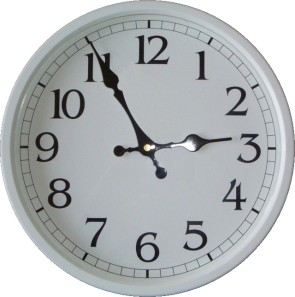 Без пяти минут два.Без пяти минут три.14 часов 55 минут.15 часов 55 минутВерно ли, что 240 минут – это 3 часа?Верно.Неверно.Верно ли, что трое суток составляют 72 часа?Верно.Неверно.Сколько секунд составляют 5 мин 6 с?56 с300 с306 с360 сРасстояние между городами 240 км. Скорость поезда 80 км/ч. Какое действие нужно выполнить, чтобы найти время движения?240 + 80240 · 80240 – 80240 : 80Верно ли, что скорость снегохода 30 км/ч, то за полчаса он пройдет 15 км?Верно.Неверно.Нельзя определить.Дополнительная частьОт города до села 200 км. Машина шла 3 ч со скоростью 55 км/ч. Верно ли, что через 3 ч машине осталось проехать 35 км?Верно.Неверно.Нельзя определить.Во сколько раз 1 час больше 5 минут?В 20 раз.В 12 раз.В 5 раз.В 4 раза.2 вариантОсновная частьУкажи, какое время показывают часы?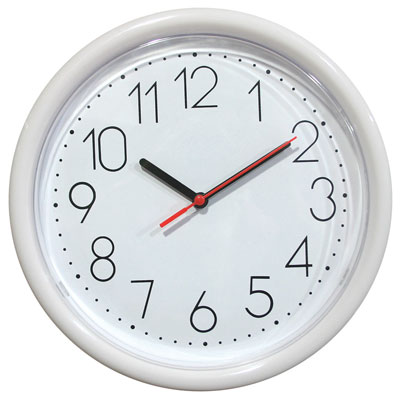 10 минут десятого.10 часов 10 минут.10 часов 2 минуты22 часа 10 минут.Верно ли, что 300 минут – это 5 часов?Верно.Неверно.Верно ли, что трое суток составляют 78 часов?Верно.Неверно.Сколько секунд составляют 10 мин 5 с?105 с65 с605 с15 сРасстояние между городами270 км. Скорость поезда 90 км/ч. Какое действие нужно выполнить, чтобы найти время движения?270 + 90270 · 90270 – 90270 : 90Верно ли, что если скорость мотоцикла 70 км/ч, то за полчаса он пройдет 35 км?Верно.Неверно.Нельзя определить.Дополнительная частьОт города до села 200 км. Машина шла 3 ч со скоростью 55 км/ч. Верно ли, что через 3 ч машине осталось проехать 35 км?Верно.Неверно.Нельзя определить.Во сколько раз 1 мин меньше 2 ч?В 2 раза.В 120 раз.В 60 раз.В 180 раз.                       ТЕСТ №7 по теме: «Значения выражений»3 классПланируемые результаты:знать взаимосвязь компонентов в выражениях; порядок выполнения действий в выражениях.Умения:находить значения выражения;находить неизвестный компонент арифметического действия;записывать выражение;определять порядок выполнения действий;составлять выражение для решения задачи.1 вариантОсновная частьСреди данных записей отметь выражение.362 – 167362 > 167362 = 362Произведение числа 15 и разности чисел 35 и 18 нужно записать таким выражением:15 – 35 · 1815 · 35 – 1815 · (35 – 18)Значение какого выражения равно 1?35 : 7 : (7 – 2)35 : 7 – 7 : 735 : (7 - 2) – 5Значение выражения 23 · 9 – 8  23 равно….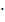 100123Чтобы найти неизвестное в равенстве 578 – Х = 392 нужно выполнить следующее действие:392 – 578578 – 392578 + 392Вася купил тетрадь за 95 р. и ручку за 38 р., и у него осталось 45 р. Сколько денег было у Васи? Какое выражение является решением задачи?95 + 38 – 4595 – 38 – 4595 + 38 + 45Дополнительная частьВ сумке 6 банок сгущенки по 35 р. и 8 банок тушенки по 56 р. На сколько дороже тушенка, чем  сгущенка? С помощью какого выражения можно ответить на вопрос задачи?35 · 6 + 56 · 835 · 6 – 56 · 856 · 8 – 35 · 6Расставь скобки так, чтобы порядок действий был верным. Найди значение выражения.2 1    4         3137 – 35 : 5 + 18 · 2 = __________Вариант №2Основная частьСреди данных записей отметь выражение.524 > 382524 = 524524 – 382Произведение числа 25 и суммы чисел 18 и 24 нужно записать таким выражением:25 + 18 · 2425 · (18 + 24)25 · 18 + 24Значение какого выражения равно 1?36 :6 – 6 : 636 : (8 - 2) – 636 :6 : (8 – 2)Значение выражения 25 · 6 – 4  25 равно….0501025Чтобы найти неизвестное в равенстве 274 +  Х = 652 нужно выполнить следующее действие:652 + 274274 – 652652 – 274Толя купил альбом за 47 р. и  краски  за 64 р., и у него осталось 23 р. Сколько денег было у Толи? Какое выражение является решением задачи?47 + 23 – 6447 + 64 + 2364 – 47 – 23Дополнительная частьНа витрине 4 банки варенья по 49 р. и 7 банок джема по 64 р. На сколько дороже джем, чем  варенье? С помощью какого выражения можно ответить на вопрос задачи?49 · 4 + 64 · 749 · 4 – 64 · 764 · 7 – 49 · 4Расставь скобки так, чтобы порядок действий был верным. Найди значение выражения.4        1       2         3268 – 36 :6 + 14 · 3 = __________                   ТЕСТ №8 по теме: «Складываем с переходом через разряд»3 классПланируемые результаты:знать единицы массы, алгоритм сложения многозначных чисел; понятие «разряд».Умения:выполнять сложение с переходом через разряд;решать текстовые задачи на нахождение массы.1 вариантОсновная частьКак правильно записать числа 276 и 94 при сложении?+276			+276			+94  94			    94		             276Укажи правильное значение суммы чисел 647 и 174.+647			+647			+647 174 			 174			 174	 811 			 821			 721	Верно ли, что при сложении чисел 647 и 389 в разряде единиц получится 8?Верно.Неверно.Верно ли, что при сложении чисел 264 и 537 в разряде десятков будет 0?Верно.Неверно.Какая цифра в записи результата действия найдена неверно?+816   95 901901Сумма чисел 468 и 542 …Больше 1000.Меньше 1000.Равна 1000.В чеке указана цена каждого продукта. Сколько уплатили за всю покупку?540 р.542 р.546 р.539 р.Чему равна сумма 273 + 242 + 228?733753740743Дополнительная частьМасса дыни 1 кг 800 г, а одного яблока – 300 г. Тогда общая масса дыни и пяти яблок равна …2 кг 100 г2 кг 300 г3300 г1500 гКакую цифру надо записать вместо *, чтобы запись была верной?+318 4*8 79627862 вариантОсновная частьКак правильно записать числа 78 и 364 при сложении?+78			+364			+364 364  			  78   			    78Укажи правильное значение суммы чисел 351 и 294.+351			+351			+351 294 			 294			 294	 655 			 645			 545	Верно ли, что при сложении чисел 743 и 258 в разряде единиц получится 5?Верно.Неверно.Верно ли, что при сложении чисел 502 и 298 в разряде десятков будет 0?Верно.Неверно.Какая цифра в записи результата действия найдена неверно?+686 237 823 823Сумма чисел 437 и 553 …Больше 1000.Меньше 1000.Равна 1000.В чеке указана цена каждого продукта. Сколько уплатили за всю покупку?540 р.542 р.546 р.539 р.Чему равна сумма 248 + 223 + 272?733753740743Дополнительная частьМасса арбуза 1 кг 500 г, а однойгруши – 200 г. Тогда общая масса арбуза и семи груш  равна …2 кг 900 г2 кг 100 г1700 г1400 гКакую цифру надо записать вместо *, чтобы запись была верной?+583 3*9 8921209                        ТЕСТ №9 по теме: «Вычитаем числа»3 классПланируемые результаты:знать алгоритм вычитания многозначных чисел; правило вычитания числа из суммы; понятие «разряд».Умения:выполнять вычитание с переходом через разряд;вычитать число из суммы;решать текстовые задачи на нахождение цены и продолжительности времени.1 вариантОсновная частьУкажи правильное значение разности чисел 953 и 278.–953			–953			–953 278 			 278			 278	 685 			 775			 675	Верно ли, что при вычитании числа 389 из числа 647 в разряде единиц получится 8?Верно.Неверно.Верно ли, что при вычитании числа 234 из числа 500 в разряде сотен будет 3?Верно.Неверно.Разность чисел 546 и 464 …Больше 100.Меньше 100.Равна 100.Значение выражения (273 + 380) – 228 равно 425. Какое выражение имеет иное значение?273 – 228 + 380273 + 228 – 380380 – 228 + 273380 + 273 – 228Какая цифра в записи результата действия найдена неверно?– 403    95  901904У Маши было 100 рублей. Она купила булочку и йогурт за 28 р., и у нее осталось 45 р. Чтобы найти, сколько стоила булочка, нужно выполнить следующие действия:100 – 45 + 2845 + 28  – 100100 – 28 – 45Коля родился весной 1999 года. Он закончит школу в 2016 году. В момент окончания школы ему будет …16 лет.17 лет.18 лет. Дополнительная частьКакую цифру надо записать вместо *, чтобы запись была верной?–901 672 2*912342 вариантОсновная частьУкажи правильное значение разности чисел 723 и 474.– 723			– 723			– 723  474			  474			  474	  359 			  249			  259	Верно ли, что при вычитании числа 263 из числа 852 в разряде единиц получится 9?Верно.Неверно.Верно ли, что при вычитании числа 273 из числа 500 в разряде сотен будет 7?Верно.Неверно.Разность чисел 634 и 543 …Больше 100.Меньше 100.Равна 100.Значение выражения (364 + 270) – 113 равно 521. Какое выражение имеет иное значение?364 – 113 + 270364 + 113 – 270270 – 113 + 364270 + 364 – 113Какая цифра в записи результата действия найдена неверно?–507   69538538У Миши было 100 рублей. Он купил пирожное и сок за 26р., и у него осталось 25 р. Чтобы найти, сколько стоило пирожное, нужно выполнить следующие действия:100 – 25 + 2625 + 26  – 100100 – 26 – 25Толя родился весной 1997 года. Он закончит школу в 2013 году. В момент окончания школы ему будет …16 лет.17 лет.18 лет. Дополнительная частьКакую цифру надо записать вместо *, чтобы запись была верной?–605 216 3*99876                 ТЕСТ №10 по теме: «Умножаем на однозначное число»3 классПланируемые результаты:знать таблицу умножения однозначных чисел, алгоритм умножения многозначных чисел на однозначное, умножение круглых чисел.Умения:выполнять умножение многозначного числа на однозначное;сравнивать многозначные числа;решать текстовые задачи на нахождение скорости/ расстояния; массы и объема.1 вариантОсновная частьКакой цифрой оканчивается запись произведения 248 · 3?1524Масло стоит 145 руб. за 1 кг. Выбери верное продолжение «Четыре килограмма масла стоят…»Меньше 500 руб.Меньше 600 руб.Больше 600 руб.Больше 500 руб.Воробей весит примерно 50 г. Верно ли, что тридцать воробьев весят больше килограмма?Верно.Неверно.Произведение чисел 80 и 40 равно …12023203200Автомобиль ехал 3 ч со скоростью 69 км/ч. Сколько километров проехал автомобиль за это время?69 км23 км207 кмВерно ли, что при умножении чисел 249 и 7 в конце ответа получится 6?Верно.Неверно.В каком случае умножение выполнено неверно?Х 106			Х 106			Х 78			Х 78       8			       8			     5			     5   848			   804			 390			 350Дополнительная частьСкорость дельфина достигает 36 км/ч, скорость акулы на 14 км/ч больше, чем у дельфина, а скорость марлина в 3 раза больше, чем у акулы. Верно ли, что скорость марлина в 5 раз больше, чем скорость дельфина?Верно.Неверно.Невозможно определить.	Ведро вмещает 8 л молока. Уместится ли молоко из шести ведер в 50-литровую бочку?Да.Нет.Невозможно определить.2 вариантОсновная частьКакой цифрой оканчивается запись произведения 105 · 6?1604Сыр стоит 299 руб. за 1 кг. Выбери верное продолжение: «Три килограмма сыра стоят …»Меньше 600 руб.Меньше 900 руб.Больше 900 руб.Больше 900 руб.Цыпленок весит примерно 30 г. Верно ли, что двадцать цыплят весят больше килограмма?Верно.Неверно.Произведение чисел 90 и 30 равно …27002701203Катер шел со скоростью 10 км/ч и прошёл по реке 40 км. Сколько времени шел катер?400 ч4 ч50 чВерно ли, что при умножении чисел 576 и 9 в конце ответа получится 6?Верно.Неверно.В каком случае умножение выполнено неверно?Х 108			Х 108			Х 68			Х 68       9			       9			     4			     4   902			   972			 243			 272Дополнительная частьСкорость дельфина достигает 36 км/ч, скорость акулы на 14 км/ч больше, чем у дельфина, а скорость марлина в 3 раза больше, чем у акулы. Верно ли, что скорость марлина в 5 раз больше, чем скорость дельфина?Верно.Неверно.Невозможно определить.	Бутылка вмещает два с половиной литра воды. Хватит ли четырех бутылок, чтобы набрать 10 л воды?Да.Нет.Невозможно определить.ТЕСТ №11 по теме: «Делим на однозначное число»3 классПланируемые результаты:знать алгоритм деления многозначных чисел на однозначное, таблицу умножения однозначных чисел и соответствующие случаи деления; признаки деления на 2, 3, 9.Умения:выполнять деление многозначного числа на однозначное;выполнять деление с остатком;решать текстовые задачи.1 вариантОсновная частьПервая цифра результата деления 720 : 3 будет …1234Сколько цифр в частном 136 : 2?123Верно ли, что при делении чисел 495 : 5 в ответе будет две цифры?Да.Нет.Невозможно определить.При делении 46 : 6 остаток будет равен …02468 кг картофеля стоят 224 руб. сколько стоит 1 кг картофеля?224224 · 8224 : 8Частное чисел 800 и 10 равно …88010100Верно ли выполнено деление? --248 4 126   76-- 2424        0 Да.Нет.Дополнительная частьВагон вмещает 70 тонн груза. Сколько грузовиков нужно, чтобы перевезти этот груз, если один грузовик может перевезти 6 тонн?101112Невозможно определить.Какой вывод верен? Число 465 делится на …2 и 32 и 53 и 53 и 92 вариантОсновная частьПервая цифра результата деления 896 :8 будет …01811Сколько цифр в частном 486 :3?123Верно ли, что при делении чисел 546 :7 в ответе будет две цифры?Да.Нет.Невозможно определить.При делении 32 : 7 остаток будет равен …02471 кг яблок  стоит 25 руб. За яблоки заплатили 200 руб. Сколько килограммов яблок купили?625 · 200200 : 25Частное чисел 5000 и 100 равно …550500Верно ли выполнено деление? --9355   15 183-- 4342-- 1515         0 Да.Нет.Дополнительная частьАвтофургон перевозит 20 тонн груза. Сколько рейсов нужно сделать, чтобы перевезти этот 150 тонн груза?789Невозможно определить.Какой вывод верен? Число 675 делится на …2 и 52 и 94 и 55 и 9                        ТЕСТ №12 по теме: «Делим на части»3 классПланируемые результаты:знать понятие «доля», «треть», «четверть», Умения:находить долю числа;находить число по его доле;сравнивать доли;решать текстовые задачи.1 вариантОсновная частьНа каком рисунке закрашена треть фигуры?От лески длиной 36 м отрезали четверть. Сколько метров лески отрезали?4 м6 м9 м32 м1/3 числа равна 90. Чему равно это число?30 90120270Автомобиль проехал 60 км. Это составило 1/6 часть всего пути. Какова длина всего пути?10 км60 км360 км600 кмВ аквариуме 24 рыбки – гуппи и меченосцы. Меченосцы составляют треть всех рыбок. Сколько гуппи?681818Красный шнур разрезали на 9 одинаковых частей, а такой же по длине синий шнур – на 6 одинаковых частей. Какая из частей длиннее?Красная.Синяя.Дополнительная частьДесятая часть дециметра называется…сантиметр.метр.миллиметр.километр.Петя выпил из бутылки с соком пятую часть. Верно ли, что он выпил большую часть сока?Верно.Неверно.Невозможно определить.2 вариантОсновная частьНа каком рисунке закрашена четверть фигуры?От доски отпилили треть, равную 90 см. Какова была длина доски?30 см3 см2 м 70 см27 м1/5 числа 100 равна...5 20150500Автобус проехал 120 км. 1/4 часть всего пути проходила через лес. Сколько километров ехал автобус через лес?30 км60 км240 км480 кмОт веревки длиной 60 м отрезали четверть. Сколько метров веревки осталось??15 м20 м30 м45 мВеревку разрезали на 8 одинаковых частей, а такой же длины шпагат – на 12 одинаковых частей. Какая из частей длиннее?Из веревки.Из шпагата.Дополнительная частьДесятая часть метра называется …сантиметр.дециметр.миллиметр.километрЛида съела шестую часть конфет из коробки. Верно ли, что в коробке осталась меньшая часть конфет?Верно.Неверно.Невозможно определить.Контрольные работы по математике3 класс(ФГОС НОО)Входная контрольная работа по математике. 3 класс. (ФГОС НОО)2013 – 2014 учебный год.Цель: выявить степень сформированности умений: воспроизводить  наизусть табличные случаи умножения и деления; находить значение числового выражения в 2 – 3 действия (со скобками и без них); решать составные задачи; вычислять периметр прямоугольника.Вариант №1Основная частьРеши задачу. Вокруг школы ученики посадили 16 кустов жасмина; шиповника в 4 раза меньше, чем жасмина, а сирени столько, сколько жасмина и шиповника вместе. Сколько кустов сирени посадили ученики вокруг школы?2 .Вычисли.38 – 19 =		70 · 3 =		54 + 37 =45 : 9 =		72 – 46 =		6 · 4 =40 + 25 =		36 : 4 =		100 – 63 =3 · 4 =			29 + 29 =		300 : 6 =	3. Запиши цифрами:8сот. 2дес.		6сот. 9дес.6ед.   2сот. 5ед.		5сот.   Расположи полученные числа в порядке возрастания.Дополнительная часть4*Не вычисляя значений выражений, выпиши те из них, которые не имеют решений:	25 +  = 74		25 –  = 74	74 +  = 25		 – 74 = 255*В двузначном числе зачеркнули 0, и этим уменьшили его на 9. Запиши исходное число.Вариант №2Основная частьРеши задачу. Школьники помогали убирать урожай. На огороде работало 6 учеников; в поле в 4 раза больше, чем на огороде, а в саду столько, сколько в поле и на огороде вместе. Сколько учеников работало в саду?Вычисли.– 28 =		40 · 6 =		35 + 35 =: 8 =		100 – 72 =		5 · 7 =+ 39 =		27 : 3 =		83 – 56 =	8 · 4 =			52 + 38 =		320 : 8 =Запиши цифрами:	5сот. 6дес.		7сот.2дес.4ед.	1сот. 4дес.		8сот.	Расположи полученные числа в порядке возрастания.Дополнительная часть4*Не вычисляя значений выражений, выпиши те из них, которые не имеют решений:	34 +  = 82		34 -  = 82	82 +  = 34		 - 82 = 345*В трёхзначном числе зачеркнули 0, и этим уменьшили его на 90. Запиши исходное число.Контрольная работа по математике №1 по теме: «Умножение и деление»Цель: выявить степень сформированности умений: воспроизводить  наизусть табличные случаи умножения и деления; умножать и делить круглые числа; находить значение числового выражения в 2 – 3 действия (со скобками и без них); решать составные задачи.Вариант № 1.Основная часть.1. Найди значения выражений.                                                                                                                                                     7*4            9*9            14:2           49:7                                                                                                                                                                                     3*8            8*7            40:5           4:42. Вычисли.        60*4               360:6                80*8        3*200             400:8                630:73. Реши задачу. В четырёх стаканах 36 ложек. Сколько ложек в 6 таких же стаканах?4. Найди значения выражений.        200+30*5                 8*(42+18)                        90*4+9                     (540-300):6        Дополнительная часть.      5.* Чему равно значение выражения (18:3:3):(18:3:3)?                                                                         Вариант № 2.Основная часть.1. Найди значения выражений.                                                                                                                                                             9*8            6*4            16:4           20:5        7*7            8*7            63:9           64:8  2. Вычисли.        80*3               480:6                70*7        2*300             350:7                720:93. Реши задачу.      С пяти  участков собрали 40мешков моркови. Сколько мешков соберут с 7 таких же участков?4. Найди значения выражений.                                                                                                                                                             50*5+300                 (720-300):7                        8+60*8                      9*(35+25)                                                      Дополнительная часть.  №5.* Чему равно значение выражения (18:3:3):(18:3:3)?                       Контрольная работа по математике №2  за 1 четверть Цель: выявить степень сформированности умений: воспроизводить  наизусть табличные случаи умножения и деления; находить значение числового выражения в 2 – 3 действия (со скобками и без них); решать составные задачи; вычислять периметр прямоугольника.Вариант № 1.Основная часть.1.Реши задачу.                                                                                                                                                                                В  спортивном  клубе  7  катамаранов,  а  байдарок  на  28  больше.  Во  сколько  раз  байдарок  больше,  чем  катамаранов? 2.Найди значения выражений.       8 · 4 =				30 : (52 - 47) =· 8 =				40 · 6 : 8 =· 9 = 				400 + (37 + 44) : 9 =3.Вырази:         5м 4дм =…дм                 370 см = … м …см                       2дм 6см 3мм = …мм4. Коля помогал дедушке строить забор прямоугольной формы вокруг огорода. Длина огорода 100 м, ширина – 50 м. Найди длину забора.Дополнительная часть.5. Расставь скобки так, чтобы равенства стали верными.	6 · 7 – 2 + 1 = 31			6 · 7 – 2 + 1 =366. Найди сумму трех слагаемых, если первое слагаемое 150, второе – на 50 больше первого слагаемого, а третье – на 50 меньше первого слагаемого.Вариант №2.Основная часть.1.Реши задачу.                                                                                                                                                                            В  пункте  проката  6 велосипедов, а  роликовых  коньков на 36 больше. Во  сколько  раз  больше  роликовых  коньков?     2.Найди значения выражений.     7 · 4 =				 (63 - 28) : 5 =     6 · 8 =				60 · 6 : 4 =     9 · 7 = 				200 + (92 - 47) : 9 =3.Вырази:8м 6дм = …дм                507 см = …м … см              3дм 7см 9мм = … мм4.Петру Ивановичу на даче надо окантовать уголком стол прямоугольной формы. Длина стола 120 см, а ширина – 80 см. Сколько метров уголка ему потребуется?Дополнительная часть.5. Расставь скобки так, чтобы равенства стали верными.         8· 6 – 3 + 1 = 25			6 · 8 – 3 + 1 = 446.Найди сумму трех слагаемых, если первое слагаемое 200, второе – на 100 меньше первого слагаемого, а третье – на 100 больше первого слагаемого.                        Контрольная работа №3  по математике за 2 четверть.   Цель: усвоение учащимися таблицы умножения и соответствующих случаев деления, умение находить значения составных выражений, содержащих несколько арифметических действий; умение решать составные арифметические задачи в 3 действия (сложение и вычитание в сочетании с умножением и делением); сравнивать величины; находить периметр прямоугольника.Вариант 1.Основная часть.Реши задачу.В парке посадили 7 кустов сирени, шиповника в 2 раза больше, чем сирени, а акации на 9 кустов меньше, чем сирени и шиповника вместе. Сколько кустов акации посадили?Найди значения выражений.(45 + 37) – 54 =			(8 · 3) : 6 =7 · (83 – 77) =			(8 · 6) + 27 =54 : (30 : 5) =			64 – (9 · 4) =Сравни величины9 дм … 80 см			4 дм 5 см … 54 см1 м … 10 дм				5 м 3 дм … 53 дмДополнительная часть.Длина прямоугольника – 6 дм, а ширина – Х дм. Чему равен периметр прямоугольника?Выпиши выражение, с помощью которого решается задача:		6 · Х;	(6 + Х) · 2;	6 : Х;	            6 + Х.Вставь вместо  * знак арифметического действия так, чтобы равенство стало верным80 * (20 * 2 * 4) = 40Вариант 2.Основная часть.Реши задачу.На ёлку повесили 16 шаров, хлопушек в 4 раза, чем шаров, а фонариков на 2 штуки больше, чем шаров и хлопушек вместе. Сколько фонариков повесили на ёлку?Найди значения выражений.	(38 + 54) – 63 =		(6 · 6) : 4 =	8 · (94 – 87) =			(9 · 5) + 36 =	72 : (63 : 7) =			100 – (7 · 8) =Сравни величины.	8 дм … 70 см			1 м … 90 см	5 дм 6 см … 65 см		7м 3 дм … 73 дмДополнительная частьДлина прямоугольника – А см, а его ширина – 9 м. Чему равен периметр прямоугольника?Выпиши выражение, с помощью которого решается задача:		А + 9;		А · 9; 		(А + 9) · 2; 	А : 9.Вставь вместо  * знак арифметического действия так, чтобы равенство стало верным.40* (30 * 6 * 4) = 20Контрольная работа №4 по теме: «Математические законы»1 вариант.№1. Вычисли, используя математические законы:32 + 17 + 18 + 23 =              24 + 31 + 26=5 × 6 × 4 × 2 =                        7 х 5 х 4=№2. Вставь пропущенное число7 х … = 28                       59 + … = 87            36  :  …  = 9	3 х … = 240                     … + 28 = 65            … : 7 = 7№3. Вычисли:48 × 10 =                (82 – 8)х100=                 130:10=69 × 100 =               (140 + 30)х10=              1600:10=№4. Реши задачуВ  физкультурном  зале  20  волейбольных  мячей,  это  в  3  раза  меньше, чем теннисных .  Сколько  всего  мячей?Дополнительная часть.№5*   Длина прямоугольника – 6 дм, а ширина – Х дм. Чему равна площадь прямоугольника? Выпиши выражение, с помощью которого решается задача:: Х;	          (6 + Х) · 2;	          6 · Х;		   6 + Х.№6*   Вставь вместо  * знак арифметического действия так, чтобы равенство стало верным              50 * (30 * 3 * 5) = 02 вариант.№1. Вычисли, используя математические законы:25 + 38 + 15 + 12 =              24 + 31 + 26=8 × 5 × 4 × 2 =                        5 х 8 х 4=№2. Вставь пропущенное число6 х … =  54                       25 + … = 73            27  :  …  = 94 х … = 240                       … + 36 = 74            …  :  8 =  8№3. Вычисли:73 × 10 =                 (74 – 5) х100=                 160:10=25 × 100 =               (130 + 50) х10=              1400:10=№4. Реши задачуВ  гирлянде  60  красных  фонариков, это в  2  раза  больше, чем жёлтых. Сколько     фонариков  в  гирлянде?Дополнительная частьДлина прямоугольника – А см, а его ширина – 9 см. Чему равна площадь прямоугольника?Выпиши выражение, с помощью которого решается задача:		А + 9;		А · 9; 		(А + 9) · 2; 	    А : 9.Вставь вместо  * знак арифметического действия так, чтобы равенство стало верным.                60* (40 * 4 * 6) = 0                                              Контрольная работа №5 за 2 четверть1 вариант.№1. Вычислите, используя математические законы:  (30 + 7) × 4 =                  74 × 4 =	     63 : 2 =  (210 + 63) : 7=                23 x 3 =                  84 : 7 =№2. Вычислите:73 × 10 =                         5400 : 10 =                   48 × 0 + 48 × 1 =659 × 100 =                     7000 : 100 =                 0 : 17 + 17 × 10 =№3. Составьте и запишите выражение к задаче и ответ.На острове 5 пещер. В каждой пещере зарыто по 3 сундука. В каждом сундуке по 10 мешочков с монетами. Сколько всего мешочков с монетами?№4. Реши задачу.В спартакиаде участвовали 6 команд. В каждой команде 8 мальчиков и 6 девочек. Сколько всего человек участвовало в спартакиаде?№5*. Вычислите периметр и площадь прямоугольника со сторонами 2см и 8см. Периметр квадрата равен периметру прямоугольника. Чему равна сторона квадрата?                                                          2 вариант.№1. Вычислите, используя математические законы: (40 + 3) × 6 =              65 × 3 =                   84 : 2 =(240 + 64) : 8=             14 х 5 =                    78 : 3 =№2. Вычислите:345 × 100 =                   8000 : 100 =                 53 × 0 + 53 × 1 =93 × 10 =                      3600 : 10 =                  0 : 24 + 24 × 10 =№3. Составьте и запишите выражение к задаче и ответ.10 школ вышли на соревнования. В каждой школе по 4 команды. В каждой команде по 9 человек. Сколько всего человек участвовало в соревнованиях?№4. Реши задачу.В одном сундуке 52 мешочка с монетами, а в другом – 32 мешочка. Эти монеты разделили поровну между собой  4 пирата. Сколько монет получил каждый пират? №5*. Вычислите периметр и площадь прямоугольника со сторонами 2см и 8см. Периметр квадрата равен периметру прямоугольника. Чему равна сторона квадрата?Контрольная работа №6 по теме: «Складываем с переходом через разряд»1 вариант.№1. Запиши пример в столбик и вычисли результат.         238 + 456          389 + 465          624 + 351           463 + 154№2. Вырази:         8кг = . г           3кг 790г = . г             3074г = . кг . г          8526г = . кг . г№3. Найди неизвестное число.         370 + □ = 770           648 - □ = 500          □ – 60 = 520№4. Реши задачу.         В сетке 5кг 600г картофеля, а кочан капусты весит  на 2кг 400г легче.  Сколько весят вместе картофель  и кочан капусты?№5. Реши задачу.         Теплоход за 4 часа проплыл  120км. С какой скорость двигался теплоход?№6*. Арбуз массой 3кг разделили на две неравные части            так, что одна из них оказалась в 2 раза тяжелее другой.            Какова масса меньшей части?2 вариант.№1. Запиши пример в столбик и вычисли результат.         476 + 283           514 + 296            316 + 253           124 + 469№2. Вырази:         5кг = . г           7кг 502г = . г             1035г = . кг . г            6528г = . кг . г№3. Найди неизвестное число.□ + 300 = 870           890 - □ = 590          □ – 40 = 830№4. Реши задачу.         Коробка с печеньем весит 2кг 300г, а коробка с конфетами на 1кг 300г тяжелее.  Сколько весят вместе  коробка с печеньем и коробка с конфетами?№5. Реши задачу.        Автомашина ехала 5 часов со скоростью 90км∕ч. Какое расстояние проехала машина за это время?№6*. Арбуз массой 3кг разделили на две неравные части   так, что одна из них оказалась в 2 раза тяжелее другой.            Какова масса меньшей части?Контрольная работа № 7 по теме: «Сложение именованных величин»                                                                1 вариант 1.  Вычисли: 567 + 327           138 + 237          5324 + 2957        2582 + 38912.  Найди неизвестное число:Х – 248 = 367                         386 + Х = 5023. Найди общую сумму:236 м 34 см + 174 м 76 см               183 кг 433 г + 257 кг 867 г         26 р. 53 к. + 49 р. 58 к.4. Реши  задачу:В магазине открылся отдел тканей. За неделю продали 170 м. Затем ещё 250 м. К концу месяца осталось 180 м. Сколько метров ткани завезли в магазин?5. Начерти  квадрат со стороной 5см. Найди площадь этого квадрата.6. Запиши координаты точек А,В,С,D.                                                                           Дополнительная часть 1.  Запиши в порядке возрастания:5 кг,            5800 г,           8 кг 500г,         850г2.  Петя пробежал 100м за 10 сек., а Саша за 9 сек. Кто бежал быстрее? Ответ:_________________________                                                                            2  вариант1.  Вычисли: 628 + 293           158 + 564          6382 + 1967        3795 + 48252.  Найди неизвестное число:709 –Х = 436                          Х - 220 = 5203. Найди общую сумму:627 м 46 см + 185 м 85 см               382 кг 362 г + 168 кг 938 г         36 р. 59 к. + 58 р. 64 к.4. Реши  задачу:На складе 720 л топлива. В первый день израсходовали 180 л. Сколько израсходовали во второй день, если через  два дня на складе осталось 390 л топлива?5. Начерти  квадрат со стороной 6 см. Найди площадь этого квадрата.6. Запиши координаты точек А,В,С,D.                                                                           Дополнительная часть 1.  Запиши в порядке возрастания:7 кг,            720 г,           2 кг 700г,         7200г2. Скорость мотоциклиста 80 км/ч. Скорость автомобиля 60 км/ч.  Кто проедет меньшее расстояние за 3 часа? Ответ:__________________________Контрольная работа № 8 по теме: «Вычитание чисел»                                                                1 вариант№1. Выполните вычисления в столбик.384 – 164           671 – 435           400 - 276560 – 174           712 – 247           807 - 289 №2. Вычислите удобным способом.     (427 + 535) – 227 =                           849 – (349 + 200) =                  (325 + 475) – 250 =№3. Решите задачу.          В столовой приготовили 400 порций обеда.  165 порций съели ученики начальной школы.  Учащиеся с 5 по 8 класс съели 137 порций.  Остальные порции съели старшеклассники. Сколько порций досталось старшеклассникам?№4. Решите задачу. Автобус  шёл  3 ч  со  скоростью  65 км/ч.  Сколько  километров  осталось  ему  проехать  до  конечного  пункта,  если  длина  маршрута  240 км?№5.* Юрий  Гагарин  родился  в  1934  году,  а  в  1961  году  совершил  космический  полёт  на  корабле  «Восток»  вокруг  Земли.  Сколько  лет  было  Гагарину,  когда  он  совершил  космический  полёт?                                                                2 вариант№1. Выполните вычисления в столбик.574 – 158                 722 -  247           600 - 143470 – 284                 641 – 147           502 - 237№2. Вычислите удобным способом.(563 + 418) – 318 =                  876 – (457 + 143) =                   (568 + 232) – 450 =№3. Решите задачу.          К празднику в цветочный магазин привезли 500 штук цветов. Из них 268 штук - хризантемы, 136 штук - герберы, а остальные цветы – розы. Сколько роз привезли в магазин?№4. Решите задачу.  Автомобиль  ехал  2 ч  со  скоростью  70 км/ч  и  ещё  3 ч   со  скоростью  60 км/ч.  Сколько  километров  проехал  автомобиль  за  это  время?№5.* Испанский  корабль  затонул  в  1567  году.  А  в  1965  году  его  подняли  на  поверхность.  Сколько  лет  пролежал  испанский  корабль  на  морском  дне?Контрольная работа №9 по математике за 3 четверть. Цель: выявить степень сформированности умений: находить значение числового выражения в 3 – 4 действия (со скобками и без них); решать составные задачи; знаний алгоритмов письменного сложения и вычитания многозначных чисел с переходом через разряд; правила нахождения неизвестных компонентов арифметических действий; метрические соотношения между единицами массы.Вариант № 1.Основная часть.Реши задачу.На птичьем дворе было 400 птиц. Из них 165 гусей, 137 кур, а остальные – утки. Сколько уток на птичьем дворе?Найди значения выражений. 8 · 100 + 14 · 7	600 – 100 · (24 : 6)225 + 694347 + 253416 – 237 900 – 354Найди  неизвестное  число.	 + 315 = 520	347 –  = 120Вырази в других единицах измерения.3 кг = ............ г	1504 г = ….... кг ….... г5 кг 200 г = ............ г	32 000 г = …..… кгДополнительная часть.Реши задачу.Найди разность между большим и меньшим числами составленных из цифр 6, 3 , 0, 8, при условии, что цифра в каждом числе используется один раз.Вставь пропущенные цифры, чтобы равенство было верным.+843			+76		  29			  8481129			 1321Вариант № 2.Основная часть.Реши задачу.К празднику в цветочный магазин привезли 500 штук цветов. Из них 268 штук - хризантемы, 136 штук - герберы, а остальные цветы – розы. Сколько роз привезли в магазин?Найди значения выражений.9 · 100 + 18 · 4		                                                                                  800 – 100 · (27 : 9)461 + 344278 + 352618 – 329800– 274Найди  неизвестное  число. – 248 = 367 	386 +  = 502Вырази в других единицах измерения.7 кг = .......... г	2400 г = …….  кг …….. г4 кг805 г = ........... г	3060 г = ……. кг ….... гДополнительная часть.Реши задачу.Найди разность между большим и меньшим числами составленных из цифр 5, 2 , 0, 9, при условии, что цифра в каждом числе используется один раз.Вставь пропущенные цифры, чтобы равенство было верным.+635			+87		  48			   9561347			 1543Контрольная работа № 10 по теме «Деление с остатком и нацело».                                                               1 вариант.№1. Выполни с деление остатком.        45 : 8                27 : 6                 87 : 9                 37 : 4№2. Выполни деление. Запиши вычисления «уголком».         852 : 4                784 : 8                  728 : 2№3. Найди неизвестное число.         3 × Х = 534                    Х : 5 = 345№4. Реши задачу.         В магазин привезли 456 кг картофеля. До обеда продали в 6 раз меньше, чем привезли, а после обеда ещё 200 кг. Сколько килограммов картофеля осталось в магазине?№5. Реши задачу.        Папа купил 7 банок тушёнки по 38 рублей. Сколько сдачи получил папа с пятисот рублей?                                                                 Дополнительная часть.№6. Один брат старше другого на 2 года. Вместе им 2о лет. Сколько лет каждому из братьев?                                                                                                                                               Ответ:   старшему брату  ____ лет, младшему брату  ____ лет.№7.     40 см – 300мм =                                                                                                       2 вариант.№1. Выполни деление с остатком.        45 : 7                29 : 4                 68 : 8                 39 : 6№2. Выполни деление. Запиши вычисления «уголком».         924 : 3                432 : 6                  756 : 2№3. Найди неизвестное число.         Х × 4 = 256                    724 : Х = 4№4. Реши задачу.         На складе 658 кг овощей. В детский сад отвезли в 7 раз меньше овощей, чем было на складе. В школу отправили 300 кг овощей. Сколько килограммов овощей осталось на складе?№5. Реши задачу.        Бабушка купила 3 кг гречки. Со 100 рублей она получила 19 рублей сдачи. Сколько стоит 1 кг гречки?                                                             Дополнительная часть.№6. У Маши в 2 раза больше пряников, чем у Лены. Вместе у них 30 пряников. Догадайся, сколько пряников у каждой из девочек?Ответ:  У Маши ____ пряников, у Лены ____ пряников.№7.  6м – 30дм =Контрольная  работа №11  по теме: «Делим на части»                                                                1 вариант                                                          Основная часть1.  Вычисли:  180 : 90 =                          200 : 50 =                     360 : 4 =2.  Определи  значение  выражений:     а)  435 – 588 : 3 =                             б)  136 · 5 : (600 + 80) = 3.  Реши задачу:В    театральной    студии    36    человек.    Мальчики    составили  четверть    общего    количества    участников.    Сколько    девочек    в  театральной  студии?    4.  Выполни чертёж.Длина  1/3  отрезка  3 см.   Начерти  целый  отрезок.   5.  Начерти  окружность  радиусом  3 см.  Проведи    диаметр.    Чему    равен    диаметр  этой  окружности?   Ответ: ___________                                                     Дополнительная часть 6.  Из    полной    60-литровой    канистры    взяли    бензин.    В    канистре  осталась  четверть  всего  количества.  Сколько  взяли  бензина? а)  15 л                   б)  30 л                в)  45 л                г)  60 л 7. Четверть  числа  576  равна  144.  Верно  ли,  что  треть  числа  576  меньше,  чем  144? а)  Верно                б)  Неверно            в) Невозможно  определить.                                                                     2 вариант                                                              Основная часть 1.  Вычисли:  240 : 30 =                            400 : 20 =                        320 : 4 =2.  Определи  значение  выражений:     а)  573 – 32 · 9 =                                       б)  198 : 3 · (544 – 543) =3.  Реши задачу:В  пункте  проката  48  роликовых  коньков  и  самокатов.  Самокаты составляют    треть    от    этого    количества.    Сколько    роликовых  коньков  в  пункте  проката?   4.  Выполни чертёж.Длина  1/4  отрезка  — 2 см.   Начерти  целый  отрезок.   5.  Начерти    окружность    радиусом    20 мм.  Проведи    диаметр.    Чему    равен    диаметр  этой  окружности?  Ответ: ___________                                                     Дополнительная часть 6.   Из    полной    60-литровой    канистры    взяли    бензин.    В    канистре  осталась  четверть  всего  количества.  Сколько  взяли  бензина? а)  15 л                   б)  30 л                в)  45 л                г)  60 л 7.  Четверть  числа  576  равна  144.  Верно  ли,  что  треть  числа  576  меньше,  чем  144? а)  Верно                б)  Неверно            в) Невозможно  определить. Итоговая контрольная работа по математике. 3 класс. ФГОС4 четверть 2013 – 2014 учебный год.Цель: выявить степень сформированности умений: воспроизводить  наизусть табличные случаи умножения и деления; находить значение числового выражения в 2 – 3 действия (со скобками и без них); решать составные задачи; вычислять периметр прямоугольника.Вариант № 1.Основная часть.Реши задачу.Папа купил 7 банок тушёнки по 38 рублей. Сколько сдачи он получил с пятисот рублей?Найди значения выражений.23 · 496 : 385 : 17560 : 80820 – 160 · 48 · (360 : 90) + 54 : 6180 · 3 – 80 · 3720 : 90 · 6 – 18Найди  неизвестное  число.3 ·  = 534	 : 5 = 345Реши задачу.Поле имеет длину 10 м и ширину 27 м. Треть этого поля заняли под свеклу. Какую площадь занимают посевы свеклы?Дополнительная часть.Вовазадумал число, взял его четвертую часть, прибавил 26 и получил 30. Какое число задумал Вова?Составь равенство, в котором:а) делитель – однозначное число, а частное – трехзначное;б) делимое и частное – четырехзначные числа;в) делитель – трехзначное число, а частное – двузначное.Вариант № 2.Основная часть.Реши задачу.Бабушка купила 3 кг гречки. Со ста рублей она получила 19 рублей сдачи. Сколько стоит 1 кг гречки?Найди значения выражений.23 · 3    490 : 70    84 : 4    95 : 19700 – 170 · 37 · (720 : 80) + 63 : 9150 · 6 – 50 · 6540 : 60 · 7 – 19Найди  неизвестное  число. · 4 = 256	720 :  = 40Реши задачу.Участок земли имеет длину 20 м и ширину 14 м. Огород занимает четверть этого участка. заняли под свеклу. Какова площадь огорода?Дополнительная часть.Машазадумала число, треть его части, прибавила к 35 и получила 40. Какое число задумала Маша?Составь равенство, в котором:а) делимое и частное – четырехзначные числа;б) делитель – однозначное число, а частное – трехзначное;в) делитель – трехзначное число, а частное – двузначное.Тема блокаКоличество часовДобавлено часовВсегоПримечания1.Сложение и вычитание10 ч1ч11ч2.   Умножение и деление11 ч2ч13ч3.Числа и фигуры  11 ч3ч14ч4.Математические законы18 ч5ч23ч5.Числа и величины11 ч3ч14ч6.Значение выражений7 ч2ч9ч7.Складываем с переходом через разряд8 ч2ч10ч8.Математика на клетчатой бумаге7 ч1ч8ч9.Вычитаем числа10 ч2ч12ч10.Умножаем на однозначное число8 ч3ч11ч11.Делим на однозначное число16 ч2ч18ч12.Делим на части9 ч4ч13ч13.Повторение, обобщение изученного    10 ч.4ч14чВсего140 ч35 ч175 ч	Знать/пониматьУметь Использовать приобретенные знания и умения в практической деятельности и повседневной жизни.названия разрядов (единицы, десятки, сотни); переместительное и сочетательное свойства сложения; названия компонентов сложения (слагаемые) и вычитания (уменьшаемое, вычитаемое); табличные случаи умножения чисел на 2, 3, 4 и 5; названия числовых выражений (произведение, частное); правило перестановки множителей в произведении; порядок выполнения действий в числовых выражениях без скобок; названия геометрических фигур (угол, прямоугольный треугольник); названия единиц измерения времени (час, минута, секунда); названия компонентов действий умножения (множители)  и  деления  (делимое, делитель); правило округления чисел, полученных в результате измерения; признаки делимости на 2 и на 5; названия единиц измерения длины (метр, километр), площади (квадратный метр), объема (кубический метр) и температуры (градус); изученные свойства сторон и диагоналей прямоугольника (в том числе и квадрата); отдельные свойства прямоугольного треугольника. названия единиц длины (дециметр), массы (грамм, килограмм), времени (секунда, сутки, неделя, год), ёмкости (литр);метрические соотношения между некоторыми единицами длины, массы, времени, вместимости;названия единиц скорости;взаимосвязь между длиной пройденного пути, временем и скоростью;названия геометрических фигур (круг, окружность). считать двойками, тройками, четверками, пятерками в пределах таблицы умножения; устно выполнять сложение и вычитание чисел в пределах 20 с переходом через десяток; письменно выполнять сложение и вычитание в пределах 100; проверять результат сложения вычитанием и результат вычитания сложением; выполнять 4 арифметических действия с числом 0; вычислять значения числового выражения, содержащего 3–4 действия (без скобок); сравнивать значения числовых выражений; решать простейшие текстовые задачи в одно действие на умножение и деление; складывать и вычитать сотни; вычислять значение числового выражения в несколько действий рациональным способом (с помощью изученных свойств сложения, вычитания и умножения); округлять данные, полученные путем измерения; решать текстовые задачи в 2–3 действия на сложение и вычитание; вычислять периметр и площадь прямоугольника (квадрата) с помощью таблицы умножения; различать прямой, острый и тупой углы; упорядочивать предметы по длине, площади, объему, массе; определять время по часам. умение оценивать трудность предлагаемого задания; адекватная самооценка;чувство ответственности за выполнение своей части работы при работе в группе (в ходе проектной деятельности);восприятие математики как части общечеловеческой культуры; правильно и уместно использовать в речи названия изученных единиц длины (метр, сантиметр, миллиметр, километр), площади (квадратный сантиметр, квадратный метр, квадратный километр), вместимости (литр), массы (грамм, килограмм, центнер, тонна), времени (секунда, минута, час, сутки, неделя, месяц, год, век); единицами длины, площади, массы, времени;сравнивать и упорядочивать изученные величины по их числовым значениям на основе знания метрических соотношений между ними; выражать величины в разных единицах измерения;выполнять арифметические действия с величинами; правильно употреблять в речи названия числовых выражений (сумма, разность, произведение, частное); названия компонентов сложения (слагаемые, сумма), вычитания (уменьшаемое, вычитаемое, разность), умножения (множители, произведение) и деления (делимое, делитель, частное);устно выполнять простые арифметические действия с многозначными числами;проверять результаты арифметических действий разными способами;различать плоские и пространственные геометрические фигуры;решать геометрические задачи на определение площади и периметра прямоугольника;вычислять значения числовых выражений рациональными способами, используя свойства арифметических действий;видеть прямопропорциональную зависимость между величинами и использовать ее при решении текстовых задач;решать задачи разными способами;использовать изученные правила, способы действий, приёмы вычислений, свойства объектов при выполнении учебных заданий и в познавательной деятельности; самостоятельно планировать собственную вычислительную деятельность и действия, необходимые для решения задачи;использовать универсальные способы контроля результата вычислений (прогнозирование результата, приёмы приближённых вычислений, оценка результата);вносить необходимые коррективы в собственные действия по итогам самопроверки;сопоставлять результаты собственной деятельности с оценкой её товарищами, учителем;адекватно воспринимать аргументированную критику ошибок и учитывать её в работе над ошибками.моделировать условия текстовых задач, составлять генеральную схему решения задачи; решать задачи разными способами;устанавливать причинно-следственные связи, строить логическое рассуждение, проводить аналогии и осваивать новые приёмы вычислений, способы решения задач;проявлять познавательную инициативу при решении конкурсных задач;выбирать наиболее эффективные способы вычисления значения конкретного выражения;сопоставлять информацию, представленную в разных видах, обобщать её, использовать при выполнении заданий; переводить информацию из одного вида в другой;находить нужную информацию в детской энциклопедии, Интернете;планировать маршрут движения, время, затраты;планировать покупку, оценивать количество товара и его стоимость;выбирать оптимальные варианты решения задач, связанных с бытовыми жизненными ситуациями (измерение величин, планирование затрат, расхода материалов);сотрудничать с товарищами при выполнении заданий в паре: устанавливать очерёдность действий; осуществлять взаимопроверку; обсуждать совместное решение (предлагать варианты, сравнивать способы вычисления или решения задачи); объединять полученные результаты (при решении комбинаторных задач);задавать вопросы с целью получения нужной информации.учитывать мнение партнёра, аргументировано критиковать допущенные ошибки, обосновывать своё решение;распределять обязанности при работе в группе;задавать вопросы с целью планирования хода решения задачи, формулирования познавательных целей в ходе проектной деятельности.УровеньОтметка Комментарий Материал не усвоен «2» (неудовлетворительно)Учащийся не справился с типовым заданием, отработанным на уроках многократно.Минимальный уровень«З»(удовлетворительно)Выполнение типового задания с незначительными ошибками или недочетами либо с при влечением сторонней помощи.Минимальный уровень«4» (хорошо)Выполнение типового задания самостоятельно и без ошибок. Программный уровень(решение нестандартной задачи, которая требует применения новых знаний в непривычных условиях)«4» (очень хорошо)Выполнение задания с привлечением посторонней помощи или незначительными ошибками (недочетами), не влияющими на результат. Программный уровень(решение нестандартной задачи, которая требует применения новых знаний в непривычных условиях)«5» (отлично)Выполнение задания без ошибок, аккуратно и самостоятельно.Высокий уровень(решение нестандартной задачи с привлечением не входящих в программу данного класса знаний, умений и навыков)«5» (превосходно)Выполнение задания в нестандартной форме (с выходом за пределы программы) самостоятельно и без ошибок. Вид работы                 «3»(удовлетворительно)«4»(хорошо)«5»(отлично)«2»(неудовлетворительно)Комбинирован-ная письменная контрольная работа.3-5 ошибок в вычислениях, либо неверный ход решения задачи.1-2 ошибки в вычисленияхВыполнение ра- боты без оши- бок, допускают- ся аккуратные исправления (не в результатах результатах вычислений).Более 5 ошибок в Вычислениях, либо неверный ход реше- ния задачи и 1 ошибка в вычислениях.Проверочная работа, состоящая из заданий одного вида.Верное решение  не менее 60 процентов заданий.Верное решение не менее 80 процентов заданийВыполнение ра- боты без оши- бок, допускают- ся аккуратные исправления (не в результатах результатах вычислений).Верное решение ме- нее 60 процентов заданий.Устный контроль2 ошибки1 ошибкаВыполнение без ошибокБолее 2 ошибок.Тестирование Верное решение  не менее 60 процентов заданийВерное решение не менее 80 процентов заданийВыполнение работы без ошибокВерное решение ме- нее 60 процентовзаданий.Тестирование с разноуров- невыми заданиямиВерное выполнение заданий минимального уровняВерное выполнение заданий минимального и программного уровняВыполнение всех заданий без ошибок1 и более ошибок в заданиях минималь- ного уровня.№Тема урокаТема урокаДата планДата планДата фактДата фактТип урока                                                                Планируемые результаты                                                                Планируемые результаты                                                                Планируемые результаты                                                                Планируемые результатыФорма организации познавательной деятельностиФормы контроляОрганизация самостоятельной деятельностиОрганизация самостоятельной деятельностиДомашнее заданиеПредметныеПредметныеМетапредметные (УУД)Личностные                                                                                                     Сложение и вычитание (11 ч)                                                                                                     Сложение и вычитание (11 ч)                                                                                                     Сложение и вычитание (11 ч)                                                                                                     Сложение и вычитание (11 ч)                                                                                                     Сложение и вычитание (11 ч)                                                                                                     Сложение и вычитание (11 ч)                                                                                                     Сложение и вычитание (11 ч)                                                                                                     Сложение и вычитание (11 ч)                                                                                                     Сложение и вычитание (11 ч)                                                                                                     Сложение и вычитание (11 ч)                                                                                                     Сложение и вычитание (11 ч)                                                                                                     Сложение и вычитание (11 ч)                                                                                                     Сложение и вычитание (11 ч)                                                                                                     Сложение и вычитание (11 ч)                                                                                                     Сложение и вычитание (11 ч)                                                                                                     Сложение и вычитание (11 ч)1 Трехзначные числа Трехзначные числа   1 неделя   1 неделяКомбинированный Знать, что тысяча – это десять сотен.Уметь пользоваться справочником в конце учебника; записывать равенства числами; решать текстовые задачи; читать, записывать и сравнивать трехзначные числа.Называть соседей трехзначных чисел; выполнять сложение и вычитание вида 300 + 1  и  300 – 1,  300 + 400  и  9000 – 400Знать, что тысяча – это десять сотен.Уметь пользоваться справочником в конце учебника; записывать равенства числами; решать текстовые задачи; читать, записывать и сравнивать трехзначные числа.Называть соседей трехзначных чисел; выполнять сложение и вычитание вида 300 + 1  и  300 – 1,  300 + 400  и  9000 – 400Осваивать десятичный принцип построения числового ряда, использовать его при устных вычислениях, устанавливать закономерности и использовать их при выполнении заданий.Положительное отношение и интерес к изучению математики, восприятие математики как части общечеловеческой культуры.Фронтальная работаВнешний контроль. ВзаимоконтрольВнешний контроль. ВзаимоконтрольРабота в тетради2Разрядные слагаемыеРазрядные слагаемыеКомбинированныйЗнать, что место цифры в записи числа называют разрядом; правило сравнения трехзначных чисел по разрядам.Уметь записывать трехзначное число в виде суммы разрядных слагаемых; определять  количество сотен, десятков и единиц в каждом числе; сравнивать трехзначные числа по разрядам; решать ребусы; решать текстовые задачиЗнать, что место цифры в записи числа называют разрядом; правило сравнения трехзначных чисел по разрядам.Уметь записывать трехзначное число в виде суммы разрядных слагаемых; определять  количество сотен, десятков и единиц в каждом числе; сравнивать трехзначные числа по разрядам; решать ребусы; решать текстовые задачиИспользовать знание разрядного состава трехзначных чисел при денежных расчетах, устанавливать закономерности и использовать их при выполнении  заданий.Положительное отношение и интерес к изучению математики, восприятие математики как части общечеловеческой культурыФронтальная работаВнешний контроль. ВзаимоконтрольВнешний контроль. ВзаимоконтрольРабота в тетрадиС.9, №83Сложение  и вычитание по разрядамСложение  и вычитание по разрядамКомбинированныйЗнать, что место цифры в записи числа называют разрядом; правило сравнения трехзначных чисел по разрядам.Уметь складывать и вычитать по разрядам 527 – 7, 400 + 30; выбирать большую сумму; решать текстовые задачиЗнать, что место цифры в записи числа называют разрядом; правило сравнения трехзначных чисел по разрядам.Уметь складывать и вычитать по разрядам 527 – 7, 400 + 30; выбирать большую сумму; решать текстовые задачиПрогнозировать результаты вычислений, устанавливать закономерности и использовать их при выполнении  заданий. Сотрудничать с товарищами при выполнении заданийПоложительное отношение и интерес к изучению математики, восприятие математики как части общечеловеческой культурыФронтальная работаВнешний контроль. ВзаимоконтрольВнешний контроль. ВзаимоконтрольРабота в тетрадиС.11, №5(а), № 6(а,б)4Сложение  и вычитание по разрядам.Арифметический диктантСложение  и вычитание по разрядам.Арифметический диктантКомбинированныйЗнать разрядное строение четырёхзначных чисел. Уметь работать со справочной литературой; решать текстовые задачи; ставить правильный знак неравенства между числами и выражениями; увеличивать четырехзначное числоЗнать разрядное строение четырёхзначных чисел. Уметь работать со справочной литературой; решать текстовые задачи; ставить правильный знак неравенства между числами и выражениями; увеличивать четырехзначное числоРаспределять работу при выполнении заданий в паре.Пользоваться  справочными материалами учебникаПоложительное отношение и интерес  к  изучению математики, восприятие математики как части общечеловеческой культурыФронтальная работаВнешний контроль. Самоконт рольВнешний контроль. Самоконт рольРабота в тетради.  Р.т.с.8, №1,25Сложение и вычитание с переходом через разрядТест  по теме: «Разрядный состав чисел»Сложение и вычитание с переходом через разрядТест  по теме: «Разрядный состав чисел»КомбинированныйЗнать разрядное строение многозначных чисел. Уметь находить ошибки в вычислениях; решать текстовые задачи в 2–3 действия на увеличение /уменьшение на несколько единиц, нахождение слагаемого, уменьшаемого, вычитаемого, составлять краткую запись условия задачи, рисовать схему к задаче; выполнять сложение и вычитание трехзначного и однозначного числа с переходом через десятокЗнать разрядное строение многозначных чисел. Уметь находить ошибки в вычислениях; решать текстовые задачи в 2–3 действия на увеличение /уменьшение на несколько единиц, нахождение слагаемого, уменьшаемого, вычитаемого, составлять краткую запись условия задачи, рисовать схему к задаче; выполнять сложение и вычитание трехзначного и однозначного числа с переходом через десятокПроводить вычисления по аналогии.Прогнозировать результат сложения нескольких чисел.Распределять работу при выполнении заданий в пареПоложительное отношение и интерес  к  изучению математики, восприятие математики как части общечеловеческой культурыФронтальная работаВнешний контроль. ВзаимоконтрольВнешний контроль. ВзаимоконтрольРабота в тетрадиР.т. с.9, № 46Сложение и вычитание  десятковСложение и вычитание  десятков    2неделя    2неделяКомбинированный Знать разрядное строение многозначных чисел. Уметь складывать и вычитать десятки; составлять суммы и разности по схемам; решать текстовые задачи; выполнять вычисления разными способамиЗнать разрядное строение многозначных чисел. Уметь складывать и вычитать десятки; составлять суммы и разности по схемам; решать текстовые задачи; выполнять вычисления разными способамиКомбинировать числовые данные в соответствии с условием задания.Положительное отношение и интерес  к  изучению математики, восприятие математики как части общечеловеческой культурыФронтальная работаВнеш.контр. ВзаимоконтрольВнеш.контр. ВзаимоконтрольРабота в тетрадиР.т.с.12, № 3,47Закрепление изученного по теме: «Сложение и вычитание»Закрепление изученного по теме: «Сложение и вычитание»Комбинированный  Знать разрядное строение многозначных чисел. Уметь записывать числа по схеме; выполнять сложение и вычитание вида 400 + 500 и 900 – 500; решать текстовые задачи; сравнивать трехзначные  числа Знать разрядное строение многозначных чисел. Уметь записывать числа по схеме; выполнять сложение и вычитание вида 400 + 500 и 900 – 500; решать текстовые задачи; сравнивать трехзначные  числаРаспределять работу при выполнении заданий в паре, устанавливать закономерности и использовать их при выполнении  заданий.Ориентация на понимание причин личной успешности/неуспешности в освоении материала, положительное отношение и интерес кизучению математики.Фронтальная работаВнешний контроль. Самоконт рольВнешний контроль. Самоконт рольРабота в тетради.  ТестР.т.с.14, № 28Решение текстовых задач на сложение и вычитаниеРешение текстовых задач на сложение и вычитаниеКомбинированныйЗнать составные части задачи.Уметь решать текстовые задачи; выполнять краткую запись условия; выделять условие и вопрос задачиЗнать составные части задачи.Уметь решать текстовые задачи; выполнять краткую запись условия; выделять условие и вопрос задачиМоделировать разрядный состав трехзначныхчиселусловия задач, устанавливать закономерности и использовать их при выполнении  заданий.Положительное отношение и интерес  к  изучению математики, восприятие математики как части общечеловеческой культурыФронтальная работаВнеш. контроль. ВзаимоконтрольВнеш. контроль. ВзаимоконтрольРабота в тетрадиУч.с.21,№ 7,р.т.с.16, №129Решение текстовых задач на сложение и вычитание Тест по теме «Сложение и вычитание»Решение текстовых задач на сложение и вычитание Тест по теме «Сложение и вычитание»КомбинированныйЗнать составные части задачи.Уметь решать текстовые задачи; выполнять краткую запись условия; выделять условие и вопрос задачиЗнать составные части задачи.Уметь решать текстовые задачи; выполнять краткую запись условия; выделять условие и вопрос задачиМоделировать разрядный состав трехзначных чисел, условия задач, устанавливать закономерности и использовать их при выполнении  заданий.Положительное отношение и интерес  к  изучению математики, восприятие математики как части общечеловеческой культурыФронтальная работаВнешний контроль. ВзаимоконтрольВнешний контроль. ВзаимоконтрольРабота в тетрадиУч.с.23, № 510Входная контрольная работа  по теме: «Сложение и вычитание»Входная контрольная работа  по теме: «Сложение и вычитание»КонтрольныйЗнать разрядное строение многозначных чисел, составные части задачи.Уметь решать текстовые задачи; выполнять устные и письменные приемы вычислений с натуральными числамиЗнать разрядное строение многозначных чисел, составные части задачи.Уметь решать текстовые задачи; выполнять устные и письменные приемы вычислений с натуральными числамиПроводить вычисления по аналогии.Прогнозировать результат сложения нескольких чиселПоложительное отношение и интерес  к  изучению математики, восприятие математики как части общечеловеческой культурыИндивид. работа Самоконт роль Самоконт роль Контрольная работа 11Работа над ошибками. Повторение, обобщение изученного по теме: «Сложение и вычитание»Работа над ошибками. Повторение, обобщение изученного по теме: «Сложение и вычитание»    3неделя        3неделя    КомбинированныйЗнать составные части задачи.Уметь выполнять работу над ошибками; записывать числа в виде суммы разрядных слагаемых; выполнять сложение и вычитание; сравнивать трехзначные числа; решать текстовые задачиЗнать составные части задачи.Уметь выполнять работу над ошибками; записывать числа в виде суммы разрядных слагаемых; выполнять сложение и вычитание; сравнивать трехзначные числа; решать текстовые задачиСамостоятельно планировать собственную вычислительную деятельность и действия, необходимые для решения задачи Сотрудничать с товарищами при выполнении заданийПоложительное отношение и интерес  к  изучению математики, восприятие математики как части общечеловеческой культурыФронтально индивидаль ная  работаВнешний контроль. ВзаимоконтрольВнешний контроль. ВзаимоконтрольРабота в тетради. Задания по выборуР.т.С.17№4,5                                                                                                Умножение и деление - (13 ч)                                                                                                Умножение и деление - (13 ч)                                                                                                Умножение и деление - (13 ч)                                                                                                Умножение и деление - (13 ч)                                                                                                Умножение и деление - (13 ч)                                                                                                Умножение и деление - (13 ч)                                                                                                Умножение и деление - (13 ч)                                                                                                Умножение и деление - (13 ч)                                                                                                Умножение и деление - (13 ч)                                                                                                Умножение и деление - (13 ч)                                                                                                Умножение и деление - (13 ч)                                                                                                Умножение и деление - (13 ч)                                                                                                Умножение и деление - (13 ч)                                                                                                Умножение и деление - (13 ч)                                                                                                Умножение и деление - (13 ч)                                                                                                Умножение и деление - (13 ч)12Таблица умножения на 2Таблица умножения на 2Комбинированный Знать порядок действий в выражениях, понятие «четные» и «нечетные» числа; таблицу умножения однозначных чисел на 2; способ умножения и деления многозначного числа на 2.Уметь решать текстовые задачи на увеличение (уменьшение) заданного количества в несколько раз, выполнять умножение и деление многозначного числа на 2;   выполнять вычисления значения выражений со скобкамиПроводить вычисления по аналогии.Комбинировать числовые данные в соответствии с условием задания.Распределять работу при выполнении заданий в пареПроводить вычисления по аналогии.Комбинировать числовые данные в соответствии с условием задания.Распределять работу при выполнении заданий в пареПоложительное отношение и интерес к изучению математики, восприятие математики как части общечеловеческой культурыФронтальная работаВнешний контроль. ВзаимоконтрольВнешний контроль. ВзаимоконтрольРабота в тетрадиУч.С.25,№6,7(а)13Таблица умножения на 4. Арифметический диктантТаблица умножения на 4. Арифметический диктантКомбинированный Знать таблицу умножения однозначных чисел на 4; способ умножения и деления многозначного числа на 4.   Уметь выполнять умножение и деление многозначного числа на 4; решать текстовые задачи  с помощью умножения и деления; выполнять вычисления значения выражений со скобками; выполнять арифметические действия по цепочкеОриентироваться в рисунке-схеме, извлекать данные, записывать их в форме краткой записи условия, устанавливать закономерности и использовать их при выполнен. заданийОриентироваться в рисунке-схеме, извлекать данные, записывать их в форме краткой записи условия, устанавливать закономерности и использовать их при выполнен. заданийПоложительное отношение и интерес  к  изучению математики, восприятие математики как части общечеловеческой культурыФронтальная работаВнешний контроль. Самоконт рольВнешний контроль. Самоконт рольРабота в тетради.  Уч.С.27, №7,Р.т.С.19№514Таблица умножения на 3Таблица умножения на 3Комбинированный Знать таблицу умножения однозначных чисел на 3; способ умножения и деления многознач. числа на 3.      Уметь выполнять умножение и деление многозначного числа на 3; решать текстовые задачи  с помощью умножения и деления на увеличение (уменьшение) заданного количества в несколько раз и на несколько единиц; выполнять вычисления значения выражений со скобками; записывать числа цифрамиКомбинировать числовые данные в соответствии с условием задания. Самостоятельно планировать собственную вычислительную деятельность и действия, необходимые для решения задачиКомбинировать числовые данные в соответствии с условием задания. Самостоятельно планировать собственную вычислительную деятельность и действия, необходимые для решения задачиПоложительное отношение и интерес к изучению математики, восприятие математики как части общечеловеческой культурыФронтальная работаВнешний контроль. ВзаимоконтрольВнешний контроль. ВзаимоконтрольРабота в тетрадиУч.С.29,№715Таблица умножения на 6Таблица умножения на 6КомбинированныйЗнать таблицу умножения однозначных чисел на 6; способ умножения и деления многознач.  числа на 6.Уметь выполнять умножение и деление многозначного числа на 6; составлять пары множителей по данному значению произведения; решать текстовые задачи  с помощью умножения и деления; выполнять вычисления значения выражений со скобками; выполнять арифметические действия по цепочкеКомбинировать числовые данные в соответствии с условием задания, устанавливать закономерности и использовать их при выполнении  заданий. Комбинировать числовые данные в соответствии с условием задания, устанавливать закономерности и использовать их при выполнении  заданий. Положительное отношение и интерес к изучению математики, восприятие математики как части общечеловеческой культурыФронтальная работаВнешний контроль. Самоконт рольВнешний контроль. Самоконт рольРабота в тетради. Графичес. диктантУч.С.31,№6,716Таблица умножения на 5Таблица умножения на 5   4неделя       4неделя    КомбинированныйЗнать таблицу умножения однозначных чисел на 5; способ умножения и деления многознач. числа на 5.Уметь выполнять умножение и деление многозначного числа на 5, признак делимости на 5; решать текстовые задачи  с помощью умножения и деления; выполнять вычисления значения выражений со скобками; объяснять сложение и вычитание двузначных чисел с переходом через десятокНаблюдать за делимостью чисел на 2 и на 5, делать выводы, использовать их при вычислениях, устанавливать закономерности и использовать их при выполнении  заданийНаблюдать за делимостью чисел на 2 и на 5, делать выводы, использовать их при вычислениях, устанавливать закономерности и использовать их при выполнении  заданийПоложительное отношение и интерес к изучению математики, восприятие математики как части общечеловеческой культурыФронтальная работаВнешний контроль. ВзаимоконтрольВнешний контроль. ВзаимоконтрольРабота в тетрадиУч.С.32-33,№4(4,5ст.)№6(а)17Таблица ум-ножения на 7 Тестпо теме: «Умножение  и деление круглых чисел на однозначное число»Таблица ум-ножения на 7 Тестпо теме: «Умножение  и деление круглых чисел на однозначное число»КомбинированныйЗнать таблицу умножения однозначных чисел на 7; способ умножения и деления многознач.  числа  на 7.Уметь выполнять умножение и деление многозначного числа на 7; находить выражения, которые делятся на 3, на 4, на 5, на 6, на 7; решать текстовые задачи  с помощью умножения и деления; выполнять вычисления значения выражений со скобкамиСотрудничать с товарищами при выполнении заданий. Самостоятельно планировать собственную вычислительную деятельность и действия, необходимые для решения задачиСотрудничать с товарищами при выполнении заданий. Самостоятельно планировать собственную вычислительную деятельность и действия, необходимые для решения задачиПоложительное отношение и интерес к изучению математики, восприятие математики как части общечеловеческой культурыФронтальная работаВнешний контроль. ВзаимоконтрольВнешний контроль. ВзаимоконтрольРабота в тетрадиУч.С.35,№718Таблица умножения на 8 и на 9Таблица умножения на 8 и на 9КомбинированныйЗнать таблицу умножения однозначных чисел на 8 и на 9; способ умножения и деления многозначного числа на 8 и на 9. Уметь выполнять умножение и деление многозначного числа на 8 и на 9; решать текстовые задачи  с помощью умножения и деления; выполнять арифметические действия по цепочкеНаблюдать за разрядным составом чисел,делящих-ся  на 9, делать выводы, использовать их при вычислениях.Сотрудничать с товарищами при выполнении заданийНаблюдать за разрядным составом чисел,делящих-ся  на 9, делать выводы, использовать их при вычислениях.Сотрудничать с товарищами при выполнении заданийПоложительное отношение и интерес к изучению математики, восприятие математики как части общечеловеческой культурыФронтальная работаВнешний контроль. Самоконт рольВнешний контроль. Самоконт рольРабота в тетради.  Р.т.С.23,№4,619Повторяем таблицу умноженияПовторяем таблицу умноженияКомбинированныйИметь представление о простых числах, которые делятся на 1 и само на себя. Знать таблицу умножения однозначных чисел. Уметь вычислять значения сложных выражений; решать текстовые задачи; выполнять сложение и вычитание трехзначных чисел; выбирать числа, которые делятся на 6 и на 7Распределять работу при выполнении заданий в паре, устанавливать закономерности и использовать их при выполнении  заданий.Распределять работу при выполнении заданий в паре, устанавливать закономерности и использовать их при выполнении  заданий.Положительное отношение и интерес  к  изучению математики, восприятие математики как части общечеловеческой культурыФронтальная работаВнеш.контроль. ВзаимоконтрольВнеш.контроль. ВзаимоконтрольРабота в тетрадиУч.С.39,№620Решение текстовых задач на умножение и делениеРешение текстовых задач на умножение и делениеКомбинированный Знать таблицу умножения однозначных чисел.Уметь решать текстовые задачи; сравнивать числа и выражения; решать комбинаторные задачи;  вычислять значения сложных выраженийДавать качественную оценку ответа к задаче (сможет ли…, хватит ли…). Самостоятельно планировать собственную вычислительную деятельность и действия, необходимые для решения задачиДавать качественную оценку ответа к задаче (сможет ли…, хватит ли…). Самостоятельно планировать собственную вычислительную деятельность и действия, необходимые для решения задачиПоложительное отношение и интерес к изучению математики, восприятие математики как части общечеловеческой культурыФронтальная работаВнешний контроль. Самоконт рольВнешний контроль. Самоконт рольРабота в тетради.  Р.т.С.24,№1,221Решение текстовых задач на умножение и делениеРешение текстовых задач на умножение и деление    5неделя        5неделя    Комбинированный    Знать таблицу умножения однозначных чисел.Уметь решать текстовые задачи; сравнивать числа и выражения; решать комбинаторные задачи;  вычислять значения сложных выраженийДавать качественную оценку ответа к задаче (сможет ли…, хватит ли…). Самостоятельно планировать собственную вычислительную деятельность и действия, необходимые для решения задачиДавать качественную оценку ответа к задаче (сможет ли…, хватит ли…). Самостоятельно планировать собственную вычислительную деятельность и действия, необходимые для решения задачиПоложительное отношение и интерес к изучению математики, восприятие математики как части общечеловеческой культурыФронтальная работаВнешний контроль. Самоконт рольВнешний контроль. Самоконт рольРабота в тетради.  ТестУч.С.43,№7,822Повторение, обобщение изученного по теме: «Умножение и деление»Тест по теме «Умножение и деление»Повторение, обобщение изученного по теме: «Умножение и деление»Тест по теме «Умножение и деление»КомбинированныйЗнать таблицу умножения однозначных чисел.Уметь решать текстовые задачи; выполнять устные и письменные приемы вычислений с натуральными числамиИспользовать решето Эратосфена для нахождения простых чисел. Находить нужную информацию в именном указателе в конце учебника. Осваивать терминологию, связанную с компьютером (файл, папка).Использовать решето Эратосфена для нахождения простых чисел. Находить нужную информацию в именном указателе в конце учебника. Осваивать терминологию, связанную с компьютером (файл, папка).Положительное отношение и интерес к изучению математики, восприятие математики как части общечеловеческой культурыФронтальная работаВнешний контроль. ВзаимоконтрольВнешний контроль. ВзаимоконтрольРабота в тетради. Задания по выборуУч.С.42,№2(д,е,ж,з)23Контрольная работа №1по теме: «Умножение и деление»Контрольная работа №1по теме: «Умножение и деление»КонтрольныйЗнать таблицу умножения однозначных чисел.Уметь решать текстовые задачи; выполнять устные и письменные приемы вычислений с натуральными числамиСамостоятельно планировать собственную вычислительную деятельность и действия, необходимые для решения задачиСамостоятельно планировать собственную вычислительную деятельность и действия, необходимые для решения задачиПоложительное отношение и интерес  к  изучению математики, восприятие математики как части общечеловеческой культурыИндивидуальн.работа Самоконт роль Самоконт роль Контрольная работа Повтор.талб.умнож.24Работа над ошибками по теме: «Умножение и деление».  Работа над ошибками по теме: «Умножение и деление».  КомбинированныйЗнать таблицу умножения однозначных чисел.Уметь выполнять работу над ошибками;  выполнять умножение и деление многозначных чисел на однозначное число; решать текстовые задачи; вычислять значения сложных выраженийНаходить ось симметрии фигуры. Находить симметричные предметы в окружающей обстановке. Узнавать новое о симметрии.Ориентироваться в рисунке-схеме, в условных обозначениях. Соотносить реальные размеры объекта и его размеры на схеме.Решать нестандартные задачи по выбору.Сотрудничать с товарищами при выполнении заданийНаходить ось симметрии фигуры. Находить симметричные предметы в окружающей обстановке. Узнавать новое о симметрии.Ориентироваться в рисунке-схеме, в условных обозначениях. Соотносить реальные размеры объекта и его размеры на схеме.Решать нестандартные задачи по выбору.Сотрудничать с товарищами при выполнении заданийПоложительное отношение и интерес к изучению математики, восприятие математики как части общечеловеческой культурыФронтально – индивидаль ная  работаВнешний контроль. ВзаимоконтрольВнешний контроль. ВзаимоконтрольРабота в тетрадиР.т.С.25,№ 3                                                                                                                                       Числа и фигуры  - (14 ч.)                                                                                                                                       Числа и фигуры  - (14 ч.)                                                                                                                                       Числа и фигуры  - (14 ч.)                                                                                                                                       Числа и фигуры  - (14 ч.)                                                                                                                                       Числа и фигуры  - (14 ч.)                                                                                                                                       Числа и фигуры  - (14 ч.)                                                                                                                                       Числа и фигуры  - (14 ч.)                                                                                                                                       Числа и фигуры  - (14 ч.)                                                                                                                                       Числа и фигуры  - (14 ч.)                                                                                                                                       Числа и фигуры  - (14 ч.)                                                                                                                                       Числа и фигуры  - (14 ч.)                                                                                                                                       Числа и фигуры  - (14 ч.)                                                                                                                                       Числа и фигуры  - (14 ч.)                                                                                                                                       Числа и фигуры  - (14 ч.)                                                                                                                                       Числа и фигуры  - (14 ч.)                                                                                                                                       Числа и фигуры  - (14 ч.) 25  Периметр многоугольника. Математический диктант  Периметр многоугольника. Математический диктантКомбинированныйЗнать, что периметр многоугольника – это сумма длин всех сторон многоугольника; ось симметрии – это прямая линия.Уметь вычислять периметр многоугольника; называть многоугольник; объединять многоугольники в группы по числу сторон; сравнивать группы многоугольников; проводить ось симметрии; находить симметричные фигурыНаходить ось симметрии фигуры. Находить симметричные предметы в окружающей обстановке. Узнавать новое о симметрии.Ориентироваться в рисунке-схеме, в условных обозначениях. Соотносить реальные размеры объекта и его размеры на схеме.Решать нестандартные задачи по выбору.Находить ось симметрии фигуры. Находить симметричные предметы в окружающей обстановке. Узнавать новое о симметрии.Ориентироваться в рисунке-схеме, в условных обозначениях. Соотносить реальные размеры объекта и его размеры на схеме.Решать нестандартные задачи по выбору.Положительное отношение и интерес к изучению математики, восприятие математики как части общечеловеческой культурыФронтально – индивидаль ная  работаВнешний контроль. ВзаимоконтрольВнешний контроль. ВзаимоконтрольРабота в тетрадиУч.С.45,№426Единицы измерения длиныЕдиницы измерения длины    6неделя        6неделя    Комбинированный Знать единицы измерения длины (сантиметр, дециметр, метр).Уметь выражать длину в сантиметрах, дециметрах, метрах; у переводить метры в сантиметры, измерять длину;  находить периметр многоугольника; называть единицы измерения длины в порядке увеличения (уменьшения); решать текстовые задачиРешать нестандартные задачи по выбору.Сотрудничать с товарищами при выполнении заданийРешать нестандартные задачи по выбору.Сотрудничать с товарищами при выполнении заданийПоложительное отношение и интерес к изучению математики, восприятие математики как части общечеловеческой культурыФронтальная работаВнешний контроль. Самоконт рольВнешний контроль. Самоконт рольРабота в тетради.  Р.т.С.26,№ 2,327Переводим единицы и  длины. Дециметр. Арифметический диктант.Переводим единицы и  длины. Дециметр. Арифметический диктант.Комбинированный Знать единицы измерения длины (сантиметр, дециметр, метр).Уметь вычислять периметр квадрата, равностороннего треугольника; сравнивать периметры двух фигур; выражать величины в более мелких единицах длины; выполнять вычисления в выражениях со скобкамиРазбивать фигуры на части и конструировать фигуры из частей, устанавливать закономерности и использовать их при выполнении  заданийРазбивать фигуры на части и конструировать фигуры из частей, устанавливать закономерности и использовать их при выполнении  заданийПоложительное отношение и интерес к изучению математики, восприятие математики как части общечеловеческой культурыФронтальная работаВнешний контроль. Самоконт рольВнешний контроль. Самоконт рольРабота в тетради.  Уч.С.49,№5(а),№628Площадь прямоугольникаПлощадь прямоугольникаКомбинированный Знать единицы измерения площади; что площадь прямоугольника можно найти, умножив его длину на ширину. Уметь определять площади фигур в клетках; определять площадь прямоугольника;  вычислять сторону прямоугольника по данной стороне и площади; сравнивать величины; решать текстовые задачи с величинамиЗаносить данные в таблицу. Самостоятельно планировать собственную вычислительную деятельность и действия, необходимые для решения задачиЗаносить данные в таблицу. Самостоятельно планировать собственную вычислительную деятельность и действия, необходимые для решения задачиПоложительное отношение и интерес к изучению математики, восприятие математики как части общечеловеческой культурыФронтальная работаВнешний контроль. ВзаимоконтрольВнешний контроль. ВзаимоконтрольРабота в тетрадиУч.С.51,№4, №7(а)29Кратное сравнение чисел и величинКратное сравнение чисел и величинКомбинированный Знать единицы измерения площади; что площадь прямоугольника можно найти, умножив его длину на ширину.Уметь выполнять разностное и кратное сравнение длин двух отрезков; измерять отрезки и стороны прямоугольников; вычислять площадь квадрата, у которого увеличили длину стороныМоделировать задачи на разностное и кратное сравнение. Сотрудничать с товарищами при выполнении заданийМоделировать задачи на разностное и кратное сравнение. Сотрудничать с товарищами при выполнении заданийПоложительное отношение и интерес к изучению математики, восприятие математики как части общечеловеческой культурыФронтальная работаВнешний контроль. Самоконт рольВнешний контроль. Самоконт рольРабота в тетр.Графич. диктантУч.С.53,№630Измерение объемаИзмерение объемаКомбинированный Иметь представление о том, что 
объем фигуры измеряют единичными кубами.Знать  единицы объёма (кубический сантиметр, кубический метр, кубический дециметр). Уметь составлять выражения для вычисления объема фигуры; решать текстовые задачи на кратное сравнение; выполнять вычисления значения сложного выражения; определять порядок действийРазвитие пространственных представлений. Моделировать фигуры заданного объема из кубиков, устанавливать закономерности и использовать их при выполнении  заданийРазвитие пространственных представлений. Моделировать фигуры заданного объема из кубиков, устанавливать закономерности и использовать их при выполнении  заданийПоложительное отношение и интерес к изучению математики, восприятие математики как части общечеловеческой культурыФронтальная работаВнешний контроль. ВзаимоконтрольВнешний контроль. ВзаимоконтрольРабота в тетрадиУч.С.55,№531Практическая работа «План сада»Практическая работа «План сада»   7неделя       7неделя    Комбинированный Знать единицы измерения площади; что площадь прямоугольника можно найти, умножив его длину на ширину.Уметь проектировать свой сад, выбирать маршрут; чертить на альбомном листе прямоугольник размером 16  10 см; проводить диагонали; вычислять площадь парка на плане; сравнивать величины  Установление пространственных отношений: выше - ниже, слева-справа, сверху - снизу, ближе - дальше, спереди - сзади, перед, после, между 
и др.  Соотносить реальные размеры объекта и его размеры на схеме.Чертить план по заданному алгоритму.  Установление пространственных отношений: выше - ниже, слева-справа, сверху - снизу, ближе - дальше, спереди - сзади, перед, после, между 
и др.  Соотносить реальные размеры объекта и его размеры на схеме.Чертить план по заданному алгоритму.Положительное отношение и интерес к изучению математики, восприятие математики как части общечеловеческой культурыФронтальная работаВнешний контроль. ВзаимоконтрольВнешний контроль. ВзаимоконтрольРабота в тетради. ПрактическаяработаНачертить план своего сада32Повторение, обобщение изученного по теме: «Числа и фигуры»Тест по теме «Числа и фигуры» Повторение, обобщение изученного по теме: «Числа и фигуры»Тест по теме «Числа и фигуры» КомбинированныйЗнать единицы измерения площади; что площадь прямоугольника можно найти, умножив его длину на ширину.    Уметь преобразовывать единицы измере-ния;находить периметр и площадь прямоугольника; выполнять разностное и кратное сравнение площадей фигур.       Уметь выполнять разностное и кратное сравнение фигур; выражать данные величины в более мелких; находить периметр и площадь выпуклых и невыпуклых многоугольников; находить объем куба и параллелепипеда; выполнять сложение и вычитание «круглых» многозначных чисел на основе знания нумерации чисел; выполнять умножение и деление многозначного числа на однозначное; определять порядок действий в сложных выражениях; решать текстовые задачиРешать нестандартные задачи по выбору. Иметь представление о переносной, зеркальной, поворотной симметрии.Уметь рисовать симметричные узоры; определять вид симметрии.Сотрудничать с товарищами при выполнении заданийРешать нестандартные задачи по выбору. Иметь представление о переносной, зеркальной, поворотной симметрии.Уметь рисовать симметричные узоры; определять вид симметрии.Сотрудничать с товарищами при выполнении заданийПоложительное отношение и интерес к изучению математики, восприятие математики как части общечеловеческой культурыФронтальная работаВнешний контроль. Самоконт рольВнешний контроль. Самоконт рольРабота в тетради.  Задания по выборуР.т.С.35,№ 133Повторение, обобщение изученного по теме: «Числа и фигуры»Повторение, обобщение изученного по теме: «Числа и фигуры»КомбинированныйЗнать единицы измерения площади; что площадь прямоугольника можно найти, умножив его длину на ширину.    Уметь преобразовывать единицы измере-ния;находить периметр и площадь прямоугольника; выполнять разностное и кратное сравнение площадей фигур.       Уметь выполнять разностное и кратное сравнение фигур; выражать данные величины в более мелких; находить периметр и площадь выпуклых и невыпуклых многоугольников; находить объем куба и параллелепипеда; выполнять сложение и вычитание «круглых» многозначных чисел на основе знания нумерации чисел; выполнять умножение и деление многозначного числа на однозначное; определять порядок действий в сложных выражениях; решать текстовые задачиРешать нестандартные задачи по выбору. Иметь представление о переносной, зеркальной, поворотной симметрии.Уметь рисовать симметричные узоры; определять вид симметрии.Сотрудничать с товарищами при выполнении заданийРешать нестандартные задачи по выбору. Иметь представление о переносной, зеркальной, поворотной симметрии.Уметь рисовать симметричные узоры; определять вид симметрии.Сотрудничать с товарищами при выполнении заданийПоложительное отношение и интерес к изучению математики, восприятие математики как части общечеловеческой культурыФронтальная работаВнешний контроль. Самоконт рольВнешний контроль. Самоконт рольРабота в тетради.  Задания по выборуУч.С.60,№1(в,е),№534Контрольная работа №2 по теме: «Числа и фигуры»Контрольная работа №2 по теме: «Числа и фигуры»КонтрольныйЗнать единицы измерения площади; что площадь прямоугольника можно найти, умножив его длину на ширину.Уметь решать текстовые задачи; выполнять устные и письменные приемы вычислений с натуральными числамиСамостоятельно планировать собственную вычислительную деятельность и действия, необходимые для решения задачиСамостоятельно планировать собственную вычислительную деятельность и действия, необходимые для решения задачиПоложительное отношение и интерес  к  изучению математики,восприятие математики как части общечеловеческой культурыИндивид.работа Самоконт роль Самоконт роль Контрольная работа Повтор.табл.умнож.35Работа над ошибками. Повторение, обобщение изученного по теме: «Числа и фигуры»Работа над ошибками. Повторение, обобщение изученного по теме: «Числа и фигуры»КомбинированныйЗнать единицы измерения площади; что площадь прямоугольника можно найти, умножив его длину на ширину.Уметь выполнять работу над ошибками; выполнять сложение и вычитание «круглых» многозначных чисел на основе знания нумерации чисел; выполнять умножение и деление многозначного числа на однозначное; определять порядок действий в сложных выражениях; решать текстовые задачиСотрудничать с товарищами при выполнении заданий, устанавливать закономерности и использовать их при выполнении  заданийСотрудничать с товарищами при выполнении заданий, устанавливать закономерности и использовать их при выполнении  заданийПоложительное отношение и интерес к изучению математики, восприятие математики как части общечеловеческой культурыФронтально индивидаль ная  работаВнешний контроль. ВзаимоконтрольВнешний контроль. ВзаимоконтрольРабота в тетрадиУч.С.65,№7,1036Повторение, обобщение изученного по теме: «Числа и фигуры»Повторение, обобщение изученного по теме: «Числа и фигуры»    8неделя        8неделя    Комбинированный Знать единицы площади .  Уметь находить объем куба и параллелепипеда; выполнять сложение и вычитание «круглых» многозначных чисел на основе знания нумерации чисел; выполнять умножение и деление многозначного числа на однозначное; определять порядок действий в сложных выражениях; выполнять разностное и кратное сравнение фигур; выражать данные величины в более мелких; находить периметр и площадь выпуклых и невыпуклых многоугольников; решать текстовые задачиСамостоятельно планировать собственную вычислительную деятельность и действия, необходимые для решения задачи Сотрудничать с товарищами при выполнении заданийСамостоятельно планировать собственную вычислительную деятельность и действия, необходимые для решения задачи Сотрудничать с товарищами при выполнении заданийПоложительное отношение и интерес к изучению математики, восприятие математики как части общечеловеческой культурыФронтальная работаВнешний контроль. Самоконт рольВнешний контроль. Самоконт рольРабота в тетради.  Задания по выборуУч.С.62,№1137Повторение, обобщение изученного по теме: «Числа и фигуры»Повторение, обобщение изученного по теме: «Числа и фигуры»Комбинированный Знать единицы площади .  Уметь находить объем куба и параллелепипеда; выполнять сложение и вычитание «круглых» многозначных чисел на основе знания нумерации чисел; выполнять умножение и деление многозначного числа на однозначное; определять порядок действий в сложных выражениях; выполнять разностное и кратное сравнение фигур; выражать данные величины в более мелких; находить периметр и площадь выпуклых и невыпуклых многоугольников; решать текстовые задачиСамостоятельно планировать собственную вычислительную деятельность и действия, необходимые для решения задачи Сотрудничать с товарищами при выполнении заданийСамостоятельно планировать собственную вычислительную деятельность и действия, необходимые для решения задачи Сотрудничать с товарищами при выполнении заданийПоложительное отношение и интерес к изучению математики, восприятие математики как части общечеловеческой культурыФронтальная работаВнешний контроль. Самоконт рольВнешний контроль. Самоконт рольРабота в тетради.  Задания по выборуУч.С.63,№1838Повторение, обобщение изученного по теме: «Числа и фигуры»Повторение, обобщение изученного по теме: «Числа и фигуры»Комбинированный Знать единицы площади .  Уметь находить объем куба и параллелепипеда; выполнять сложение и вычитание «круглых» многозначных чисел на основе знания нумерации чисел; выполнять умножение и деление многозначного числа на однозначное; определять порядок действий в сложных выражениях; выполнять разностное и кратное сравнение фигур; выражать данные величины в более мелких; находить периметр и площадь выпуклых и невыпуклых многоугольников; решать текстовые задачиСамостоятельно планировать собственную вычислительную деятельность и действия, необходимые для решения задачи Сотрудничать с товарищами при выполнении заданийСамостоятельно планировать собственную вычислительную деятельность и действия, необходимые для решения задачи Сотрудничать с товарищами при выполнении заданийПоложительное отношение и интерес к изучению математики, восприятие математики как части общечеловеческой культурыФронтальная работаВнешний контроль. Самоконт рольВнешний контроль. Самоконт рольРабота в тетради.  Задания по выборуУч.С.62,№10(с,т,у,ф)                                                                                                                                       Математические законы (23ч)                                                                                                                                       Математические законы (23ч)                                                                                                                                       Математические законы (23ч)                                                                                                                                       Математические законы (23ч)                                                                                                                                       Математические законы (23ч)                                                                                                                                       Математические законы (23ч)                                                                                                                                       Математические законы (23ч)                                                                                                                                       Математические законы (23ч)                                                                                                                                       Математические законы (23ч)                                                                                                                                       Математические законы (23ч)                                                                                                                                       Математические законы (23ч)                                                                                                                                       Математические законы (23ч)                                                                                                                                       Математические законы (23ч)                                                                                                                                       Математические законы (23ч)                                                                                                                                       Математические законы (23ч)                                                                                                                                       Математические законы (23ч)                                                                                                                                       Математические законы (23ч)39Переместительный закон сложенияПереместительный закон сложенияКомбинированный  Знать переместительный закон сложения. Уметь выполнять сложение по разрядам; выполнять сложение с переходом через разряд; находить неизвестное слагаемое; решать текстовые задачи; составлять текстовые задачи; находить одинаковые суммы, не выполняя вычислений; использовать при вычислениях переместительный закон сложенияПроводить вычисления по аналогии.Восстанавливать задачу по табличным данным, заполнять таблицу.Сотрудничать с товарищами: выполнять взаимопроверку, обсуждать решенияПроводить вычисления по аналогии.Восстанавливать задачу по табличным данным, заполнять таблицу.Сотрудничать с товарищами: выполнять взаимопроверку, обсуждать решенияПоложительное отношение и интерес к изучению математики, восприятие математики как части общечеловеческой культурыФронтальная работаВнешний контроль. ВзаимоконтрольВнешний контроль. ВзаимоконтрольРабота в тетрадиУч.С.69,№440Переместительный закон умноженияПереместительный закон умноженияКомбинированный Знать переместительный закон умножения.Уметь умножать однозначные числа;  умножать «круглые» двузначные числа на однозначные;  двузначные числа на однозначные с помощью сложения; составлять по рисунку произведение; приравнивать одинаковые произведения; находить неизвестный множитель; решать текстовые задачи; находить одинаковые произведения, не выполняя вычислений;  использовать при вычислениях переместительный закон умножения Самост-но планировать собственную вычислительную деят-ть и действия, необходимые для решения задачи.Комбин-ть числовые данные в соответствии с условием задания. Самост-но планировать собственную вычислительную деят-ть и действия, необходимые для решения задачи.Комбин-ть числовые данные в соответствии с условием задания.Положительное отношение и интерес к изучению математики, восприятие математики как части общечеловеческой культурыФронтальная работаВнешний контроль. Самоконт рольВнешний контроль. Самоконт рольРабота в тетради.  Р.т.С.44,№3,441Взаимно – обратные действия (сложение и вычитание)  Взаимно – обратные действия (сложение и вычитание)       9неделя         9неделя    КомбинированныйЗнать переместительный закон сложения.Уметь находить неизвестные слагаемые; ставить знаки арифметических действий так, чтобы получились верные равенства; решать текстовые задачи; выполнять вычитание; находить неизвестное уменьшаемое, делимое, слагаемое, множитель; находить неизвестные стороны треугольника и квадрата по известному периметру.                                         Восстанавливать задачу по табличным данным, заполнять таблицу.Анализировать выражение и выбирать подходящий способ вычисления.Восстанавливать задачу по табличным данным, заполнять таблицу.Анализировать выражение и выбирать подходящий способ вычисления.Положительное отношение и интерес к изучению математики, восприятие математики как части общечеловеческой культурыФронтальная работаВнешний контроль. ВзаимоконтрольВнешний контроль. ВзаимоконтрольРабота в тетрадиУч.С.73,№5,№6,№10(по выбору)42Взаимно – обратные действия (сложение и вычитание)  Взаимно – обратные действия (сложение и вычитание)  КомбинированныйЗнать переместительный закон сложения.Уметь находить неизвестные слагаемые; ставить знаки арифметических действий так, чтобы получились верные равенства; решать текстов. задачи; выполнять вычитание; находить неизвестное уменьшаемое, делимое, слагаемое, множитель; находить неизвестные стороны треугольника и квадрата по известному периметруВосстанавливать задачу по табличным данным, заполнять таблицу.Анализировать выражение и выбирать подходящий способ вычисления.Восстанавливать задачу по табличным данным, заполнять таблицу.Анализировать выражение и выбирать подходящий способ вычисления.Положительное отношение и интерес к изучению математики, восприятие математики как части общечеловеческой культурыФронтальная работаВнешний контроль. ВзаимоконтрольВнешний контроль. ВзаимоконтрольРабота в тетрадиР.т.С.41,№4,543 Взаимно – обратные действия (умножение и деление). Арифметический диктант. Взаимно – обратные действия (умножение и деление). Арифметический диктант.КомбинированныйЗнать переместительный закон умножения.Уметь находить неизвестные слагаемые; ставить знаки арифметических действий так, чтобы получились верные равенства; решать текстовые задачи; выполнять вычитание; находить неизвестное уменьшаемое, делимое, слагаемое, множитель; находить неизвестные стороны треугольника и квадрата по известному периметруВосстанавливать задачу по табличным данным, заполнять таблицу.Сотрудничать с товарищами при выполнении заданий, устанавливать закономерности и использовать их при выполнении  заданийВосстанавливать задачу по табличным данным, заполнять таблицу.Сотрудничать с товарищами при выполнении заданий, устанавливать закономерности и использовать их при выполнении  заданийПоложительное отношение и интерес к изучению математики, восприятие математики как части общечеловеческой культурыФронтальная работаВнешний контроль. Самоконт рольВнешний контроль. Самоконт рольРабота в тетради. Математич.диктантУч.С.75,№8(в)№1044 Взаимно – обратные действия (умножение и деление).   Взаимно – обратные действия (умножение и деление).  КомбинированныйЗнать переместительный закон умножения.Уметь находить неизвестные слагаемые; ставить знаки арифметических действий так, чтобы получились верные равенства; решать текстовые задачи; выполнять вычитание; находить неизвестное уменьшаемое, делимое, слагаемое, множитель; находить неизвестные стороны треугольника и квадрата по известному периметруВосстанавливать задачу по табличным данным, заполнять таблицу.Сотрудничать с товарищами при выполнении заданий, устанавливать закономерности и использовать их при выполнении  заданийВосстанавливать задачу по табличным данным, заполнять таблицу.Сотрудничать с товарищами при выполнении заданий, устанавливать закономерности и использовать их при выполнении  заданийПоложительное отношение и интерес к изучению математики, восприятие математики как части общечеловеческой культурыФронтальная работаВнешний контроль. Самоконт рольВнешний контроль. Самоконт рольРабота в тетради. Математич.диктантР.т.С.43,№3,445  Сочетательный закон сложения.  Сочетательный закон сложения.КомбинированныйЗнать сочетательный закон сложения.Уметь выполнять сложение трех слагаемых разными способами, используя сочетательный закон сложения; группировать слагаемые; выполнять сложение удобным способом; раскладывать каждое число на разрядные слагаемые; решать текстовые задачи; составлять записи сложения в виде схемыСамостоятельно планировать собственную вычислительную деятельность и действия, необходимые для решения задачи Анализиров. выражение и выбирать подходящий способ вычисления.Самостоятельно планировать собственную вычислительную деятельность и действия, необходимые для решения задачи Анализиров. выражение и выбирать подходящий способ вычисления.Положительное отношение и интерес к изучению математики, восприятие математики как части общечеловеческой культурыФронтальная работаВнешний контроль. ВзаимоконтрольВнешний контроль. ВзаимоконтрольРабота в тетрадиУч.С.77,№546Умножение и деление на 10,100,1000Умножение и деление на 10,100,1000   10неделя       10неделя    КомбинированныйЗнать правила умножения однозначного или двузначного числа на 10, 100, 1000. Уметь выполнять умножение однозначного или двузначного числа на 10, 100, 1000; формулировать правила деления «круглого» числа на 10, на 100, на 1000; решать текстовые задачи; выполнятьсложение и вычитание многозначных чисел; решать задачи с величинамиНаблюдать за свойствами умножения на 10, 100, 1000; делать выводы, использовать их при вычислениях.Сотрудничать с товарищами при выполнении заданийНаблюдать за свойствами умножения на 10, 100, 1000; делать выводы, использовать их при вычислениях.Сотрудничать с товарищами при выполнении заданийПоложительное отношение и интерес к изучению математики, восприятие математики как части общечеловеческой культурыФронтальная работаВнешний контроль. Самоконт рольВнешний контроль. Самоконт рольРабота в тетради. Графич.диктантУч.С.79,№6,847  Сочетательный закон умножения  Сочетательный закон умноженияКомбинированныйЗнать сочетательный закон умножения.Уметь, не выполняя вычислений, определять количество нулей в значении произведения; выполнять умножение, используя сочетательный закон умножения; решать текстовые задачи; сравнивать вычисления вида 30  5 
и 30  50; определять порядок действий в сложный выраженияхСамостоятельно планировать собственную вычислительную деятельность и действия, необходимые для решения задачи Прогнозировать результаты умножения (число нулей в конце ответа)Самостоятельно планировать собственную вычислительную деятельность и действия, необходимые для решения задачи Прогнозировать результаты умножения (число нулей в конце ответа)Положительное отношение и интерес к изучению математики, восприятие математики как части общечеловеческой культурыФронтальная работаВнешний контроль. ВзаимоконтрольВнешний контроль. ВзаимоконтрольРабота в тетради. ТестУч.С.81,№6,7(а,б)48Повторение, обобщение изученного по теме: «Математические законы»Повторение, обобщение изученного по теме: «Математические законы»КомбинированныйЗнать сочетательный закон умножения.Уметь находить сумму многозначных чисел; решать текстовые задачи; определять порядок действий в сложном выражении; выполнять умножение и деление на 10, 100, 1000Восстанавливать задачу по табличным данным, заполнять таблицу.Комбинировать числовые данные в соответствии с условием задания.Восстанавливать задачу по табличным данным, заполнять таблицу.Комбинировать числовые данные в соответствии с условием задания.Положительное отношение и интерес к изучению математики, восприятие математики как части общечеловеческой культурыФронтальная работаВнеш. контроль. ВзаимоконтрольВнеш. контроль. ВзаимоконтрольРабота в тетради. Р.т.С.46,№2,349Контрольная работа №3 по теме: «Математические законы»Контрольная работа №3 по теме: «Математические законы»КонтрольныйЗнать переместительный закон умножения и сложения, правила умножения однозначного или двузначного числа на 10, 100, 1000, сочетательный закон сложения и умножения.Уметь выполнять вычисления удобным способом, разными способами; решать текстовые задачи; объяснять, как умножить число  на сумму, как умножить число на разность; находить периметр прямоугольника разными способамиСамостоятельно планировать собственную вычислительную деятельность и действия, необходимые для решения задачи Прогнозировать результаты умножения (число нулей в конце ответа)Самостоятельно планировать собственную вычислительную деятельность и действия, необходимые для решения задачи Прогнозировать результаты умножения (число нулей в конце ответа)Положительное отношение и интерес к изучению математики, восприятие математики как части общечеловеческой культурыИндивидуальная работа Самоконт роль Самоконт роль Контрольная работа 50Работа над ошибками.Повторение, обобщение изученного по теме: «Математические законы»Работа над ошибками.Повторение, обобщение изученного по теме: «Математические законы»КомбинированныйЗнать переместительный закон умножения и сложения, правила умножения однозначного или двузначного числа на 10, 100, 1000, сочетательный закон сложения и умножения.Уметь выполнять вычисления удобным способом, разными способами; решать текстовые задачи; объяснять, как умножить число  на сумму, как умножить число на разность; находить периметр прямоугольника разными способамиАнализировать выражение и выбирать подходящий способ вычисления.Сотрудничать с товарищами при выполнении заданийАнализировать выражение и выбирать подходящий способ вычисления.Сотрудничать с товарищами при выполнении заданийПоложительное отношение и интерес к изучению математики, восприятие математики как части общечеловеческой культурыФронтально- индивидаль ная  работаВнешний контроль. ВзаимоконтрольВнешний контроль. ВзаимоконтрольРабота в тетрадиУч.С.83,№5(б,в),№9,10 (по выбору)51   Распределительный закон   Распределительный закон    11неделя        11неделя    Комбинированный Знать распределительный закон: чтобы умножить сумму на число, можно умножить каждое слагаемое на это число и потом сложить полученные произведения.Уметь выполнять вычисления удобным способом, разными способами; решать текстовые задачи; объяснять, как умножить число на сумму, как умножить число на разность; находить периметр прямоугольника разными способамиСамостоятельно планировать собственную вычислительную деятельность и действия, необходимые для решения задачи Наблюдать за умножением и делением суммы /разности на число; делать выводы, использовать их при вычислениях.Самостоятельно планировать собственную вычислительную деятельность и действия, необходимые для решения задачи Наблюдать за умножением и делением суммы /разности на число; делать выводы, использовать их при вычислениях.Положительное отношение и интерес к изучению математики, восприятие математики как части общечеловеческой культурыФронтальная работаВнешний контроль. Самоконт рольВнешний контроль. Самоконт рольРабота в тетради. Графический диктантУч.С.85,№5(б),№8(в)52Умножение двузначного числа на однозначноеУмножение двузначного числа на однозначноеКомбинированный Знать правило умножения суммы на число.Уметь изображать с помощью фишек многозначные числа; выполнять умножение и сложение с использованием математических законов; находить ошибки в вычислениях; решать текстовые задачи; представлять трехзначное число в виде суммы разрядных слагаемых; умножать число на сумму; решать задачи с величинамиНаблюдать за умножением и делением суммы/разности на число; делать выводы, использовать их при вычислениях.Наблюдать за умножением и делением суммы/разности на число; делать выводы, использовать их при вычислениях.Положительное отношение и интерес к изучению математики, восприятие математики как части общечеловеческой культурыФронтальная работаВнешний контроль. ВзаимоконтрольВнешний контроль. ВзаимоконтрольРабота в тетрадиУч.С.86,№3(б),№6(а)53Деление суммы на числоДеление суммы на числоКомбинированныйЗнать правило деления суммы на число.Уметь изображать с помощью фишек многозначные числа; выполнять деление суммы на число; распределять поровну; находить общее у данных выражений; решать текстовые задачи; определять порядок действий в сложных выражениях; вычислять площадь участковСамостоятельно планировать собственную вычислительную деятельность и действия, необходимые для решения задачи Анализировать выражение и выбирать подходящий способ вычисления.Сотруд-ть с товарищами Самостоятельно планировать собственную вычислительную деятельность и действия, необходимые для решения задачи Анализировать выражение и выбирать подходящий способ вычисления.Сотруд-ть с товарищами Положительное отношение и интерес к изучению математики, восприятие математики как части общечеловеческой культурыФронтальная работаВнешний контроль. ВзаимоконтрольВнешний контроль. ВзаимоконтрольРабота в тетрадиУч.С.88,№5(3,4ст.),№6(а)54Закрепление изученного по теме «Математические законы»Закрепление изученного по теме «Математические законы»Комбинированный Знать изученные математические законы.Уметь выполнять вычисления разными способами, используя изученные математические законы сложения и умножения; решать текстовые задачи; выполнять вычисления удобным способом; подставлять в пустые клетки числа так, чтобы получились верные равенства; использовать схемыКонтролировать выполнение вычислений, находить ошибки и исправлять их.Контролировать выполнение вычислений, находить ошибки и исправлять их.Положительное отношение и интерес к изучению математики, восприятие математики как части общечеловеческой культурыФронтальная работаВнешний контроль. Самоконт рольВнешний контроль. Самоконт рольРабота в тетради. Графич.диктантУч.С.91,№6(б),№855  Решение задач разными способами  Решение задач разными способамиКомбинированныйЗнать изученные математические законы.Уметь выполнять вычисления удобным способом; решать текстовые задачи разными способами, используя изученные математические законы; находить произведение трех множителей удобным способом Контролировать выполнение вычислений, находить ошибки и исправлять их.Сотрудничать с товарищами при выполнении заданийКонтролировать выполнение вычислений, находить ошибки и исправлять их.Сотрудничать с товарищами при выполнении заданийПоложительное отношение и интерес к изучению математики, восприятие математики как части общечеловеческой культурыФронтальная работаВнешний контроль. ВзаимоконтрольВнешний контроль. ВзаимоконтрольРабота в тетрадиУч.С.93,№8,956   Арифметические действия с числом 0.   Арифметические действия с числом 0.    12неделя        12неделя    КомбинированныйЗнать, что если к числу прибавить 0 (или отнять 0), то оно не изменится; произведение любого числа на ноль равно нулю.Уметь выполнять арифметические действия с нулем; решать текстовые задачи; расставлять арифметические знаки так, чтобы получились верные равенстваИсследовать свойство умножения на число 0, устанавливать закономерности и использовать их при выполнении  заданийИсследовать свойство умножения на число 0, устанавливать закономерности и использовать их при выполнении  заданийПоложительное отношение и интерес к изучению математики, восприятие математики как части общечеловеческой культурыФронтальная работаВнеш.контроль. ВзаимоконтрольВнеш.контроль. ВзаимоконтрольРабота в тетрадиР.т.С.51,№1-457Решение текстовых задач на нахождение стоимостиРешение текстовых задач на нахождение стоимостиКомбинированный Знать понятия «цена», «количество», «стоимость».Уметь решать текстовые задачи с величинами; подбирать числа так, чтобы цепочка вычислений была верной; выполнять сложение и вычитание многозначных чиселДавать качественную оценку ответа к задаче Сотрудничать с товарищами при выполнении заданийДавать качественную оценку ответа к задаче Сотрудничать с товарищами при выполнении заданийПоложительное отношение и интерес к изучению математики, восприятие математики как части общечеловеческой культурыФронтальная работаВнеш.контроль. Самоконт рольВнеш.контроль. Самоконт рольРабота в тетради.  ТестР.т.С.50,№1,258Повторение, обобщение изученного по теме: ««Математические законы»Повторение, обобщение изученного по теме: ««Математические законы»КомбинированныйЗнать переместительный закон сложения и умножения, сочетательный закон сложения и умножения, распределительный закон умножения относительно сложения и относительно вычитания, правило деления суммы на число.Уметь решать текстовые задачи; выполнять вычисления, используя изученные математические законыСамостоятельно планировать собственную вычислительную деятельность и действия, необходимые для решения задачи Анализировать выражение и выбирать подходящий способ вычисления.Самостоятельно планировать собственную вычислительную деятельность и действия, необходимые для решения задачи Анализировать выражение и выбирать подходящий способ вычисления.Положительное отношение и интерес к изучению математики, восприятие математики как части общечеловеческой культурыФронтальная работаВнешний контроль. ВзаимоконтрольВнешний контроль. ВзаимоконтрольРабота в тетради. Уч.С.98,№1(а,б),№359Повторение, обобщение изученного по теме: ««Математические законы»Повторение, обобщение изученного по теме: ««Математические законы»+1+1КомбинированныйЗнать переместительный закон сложения и умножения, сочетательный закон сложения и умножения, распределительный закон умножения относительно сложения и относительно вычитания, правило деления суммы на число.Уметь решать текстовые задачи; выполнять вычисления, используя изученные математические законыСамостоятельно планировать собственную вычислительную деятельность и действия, необходимые для решения задачи Анализировать выражение и выбирать подходящий способ вычисления.Самостоятельно планировать собственную вычислительную деятельность и действия, необходимые для решения задачи Анализировать выражение и выбирать подходящий способ вычисления.Положительное отношение и интерес к изучению математики, восприятие математики как части общечеловеческой культурыФронтальная работаВнешний контроль. ВзаимоконтрольВнешний контроль. ВзаимоконтрольРабота в тетради. Задания по выборуУч.С.99,№5(В.Г), №960Контрольная работа №4 по теме: ««Математические законы»Контрольная работа №4 по теме: ««Математические законы»Контрольный Знать переместительный закон сложения и умножения, сочетательный закон сложения и умножения, распределительный закон умножения относительно сложения и относительно вычитания, правило деления суммы на число.      Уметь решать текстовые задачи; выполнять устные и письменные приемы вычислений с натуральными числамиАнализировать выражение и выбирать подходящий способ вычисления.Анализировать выражение и выбирать подходящий способ вычисления.Положительное отношение и интерес к изучению математики, восприятие математики как части общечеловеческой культурыИндивидуальная работа Самоконт роль Самоконт роль Контрольная работа 61Работа над ошибками. Повторение, обобщение изученного по теме: ««Математические законы»Работа над ошибками. Повторение, обобщение изученного по теме: ««Математические законы»    13неделя        13неделя    Комбинированный Знать переместительный закон сложения и умножения, сочетательный закон сложения и умножения, распределительный закон умножения относительно сложения и относительно вычитания, правило деления суммы на число.Уметь решать текстовые задачи; выполнять вычисления, используя изученные математические законыСамостоятельно планировать собственную вычислительную деятельность и действия, необходимые для решения задачи Анализировать выражение и выбирать подходящий способ вычисления.Самостоятельно планировать собственную вычислительную деятельность и действия, необходимые для решения задачи Анализировать выражение и выбирать подходящий способ вычисления.Положительное отношение и интерес к изучению математики, восприятие математики как части общечеловеческой культурыФронтально- индивидаль ная  работаВнешний контроль. ВзаимоконтрольВнешний контроль. ВзаимоконтрольРабота в тетрадиУч.С99,№5(д,е), №8                                                                                                                        Числа и величины (14 ч)                                                                                                                        Числа и величины (14 ч)                                                                                                                        Числа и величины (14 ч)                                                                                                                        Числа и величины (14 ч)                                                                                                                        Числа и величины (14 ч)                                                                                                                        Числа и величины (14 ч)                                                                                                                        Числа и величины (14 ч)                                                                                                                        Числа и величины (14 ч)                                                                                                                        Числа и величины (14 ч)                                                                                                                        Числа и величины (14 ч)                                                                                                                        Числа и величины (14 ч)                                                                                                                        Числа и величины (14 ч)                                                                                                                        Числа и величины (14 ч)                                                                                                                        Числа и величины (14 ч)                                                                                                                        Числа и величины (14 ч)                                                                                                                        Числа и величины (14 ч)62Определение времени по часамОпределение времени по часамКомбинированный Знать понятие «время»; единицы измерения времени (секунды, минуты, часы, сутки).Уметь определять время по часам; решать задачи с величинами; располагать единицы измерения времени в порядке возрастания; выражать минуты  в секундах, часы в минутахРазвитие временных представлений учащихся.Соотносить время суток и показания часов.     Использовать умение находить неизвестный множитель для определения времени и скорости движения. Выбирать форму участия в проектной деятельностиподбирать материал по теме; участвовать в подготовке викторины; проводить исследование точности часов разного вида. Планировать своюдеятельность с опорой на шаблон в рабочей тетрадиРазвитие временных представлений учащихся.Соотносить время суток и показания часов.     Использовать умение находить неизвестный множитель для определения времени и скорости движения. Выбирать форму участия в проектной деятельностиподбирать материал по теме; участвовать в подготовке викторины; проводить исследование точности часов разного вида. Планировать своюдеятельность с опорой на шаблон в рабочей тетрадиПоложительное отношение и интерес к изучению математики, восприятие математики как части общечеловеческой культурыФронтальная работаВнешний контроль. ВзаимоконтрольВнешний контроль. ВзаимоконтрольРабота в тетрадиУч.С.101,№5(б),№763 Единицы измерения времени.  Единицы измерения времени. КомбинированныйЗнать, что 1 час равен 60 минутам, 1 минута равна 60 секундам.Уметь переводить часы в минуты и минуты в часы; выражать время в часах и минутах; решать задачи с величинами; определять порядок действий в сложных выраженияхРазвитие временных представлений учащихся. Определять длительность событий, соотносить длительность событий и показания часов.Развитие временных представлений учащихся. Определять длительность событий, соотносить длительность событий и показания часов.Положительное отношение и интерес к изучению математики, восприятие математики как части общечеловеческой культурыФронтальная работаВнешний контроль. Самоконт рольВнешний контроль. Самоконт рольРабота в тетради.  Уч.С.103,№4,664Единицы измерения времени.Единицы измерения времени.Комбинированный Знать единицы измерения времени (сутки, месяц, год).Уметь решать задачи с величинами; определять порядок действий в сложных выражениях; сравнивать единицы времени; определять продолжительность какого-либо действияРазвитие временных представлений учащихся. Определять длительность событий, соотносить длительность событий и показания часов.Развитие временных представлений учащихся. Определять длительность событий, соотносить длительность событий и показания часов.Положительное отношение и интерес к изучению математики, восприятие математики как части общечеловеческой культурыФронтальная работаВнешний контроль. ВзаимоконтрольВнешний контроль. ВзаимоконтрольРабота в тетрадиУч.С.105,№6,865Длина путиДлина путиКомбинированный  Знать единицы измерения длины.Уметь вычислять длину пути; располагать единицы измерения пути в порядке возрастания; выполнять разностное сравнение пройденных расстоянийОриентироваться в рисунке-схеме, выбирать на схеме оптимальный маршрут движения, использовать свойство сторон прямоугольника для определения длины маршрута. Ориентироваться в рисунке-схеме, выбирать на схеме оптимальный маршрут движения, использовать свойство сторон прямоугольника для определения длины маршрута. Положительное отношение и интерес к изучению математики, восприятие математики как части общечеловеческой культурыФронтальная работаВнешний контроль. ВзаимоконтрольВнешний контроль. ВзаимоконтрольРабота в тетрадиУч.С.107,№5,№6(а,б)66 Моделирование задач на движение Моделирование задач на движение    14неделя        14неделя    Комбинированный Знать единицы измерения длины.Уметь выполнять схемы к задачам на движение (в одном направлении, в противоположных направлениях); показывать на схеме известное расстояние и неизвестное; решать задачи на вычисление путиМоделировать взаимное положение объектов и направление движения на числовом луче, устанавливать закономерности и использовать их при выполнении  заданийМоделировать взаимное положение объектов и направление движения на числовом луче, устанавливать закономерности и использовать их при выполнении  заданийПоложительное отношение и интерес к изучению математики, восприятие математики как части общечеловеческой культурыФронтальная работаВнешний контроль. Самоконт рольВнешний контроль. Самоконт рольРабота в тетради.  Р.т.С.54,№1-367СкоростьСкоростьКомбинированныйЗнать, что скорость показывает, какой путь проходит движущийся предмет за единицу времени.Уметь вычислять скорость движения; определять расстояние по данной скорости и времени движения; определять порядок действий в сложных выражениях и выполнять вычисления; решать задачи на движение, выполняя схему к условиюРазвитие пространствен-но-временных представлений учащихся. Соотносить заданную скорость движения с объектами движения (пешеход, машина, самолет, птица).Развитие пространствен-но-временных представлений учащихся. Соотносить заданную скорость движения с объектами движения (пешеход, машина, самолет, птица).Положительное отношение и интерес к изучению математики, восприятие математики как части общечеловеческой культурыФронтальная работаВнешний контроль. ВзаимоконтрольВнешний контроль. ВзаимоконтрольРабота в тетрадиУч.С.111,№6(г,д),№768 Скорость, длина пути и время движения. Скорость, длина пути и время движения.Комбинированный Знать правило: чтобы найти длину пути, надо скорость умножить на время движения.Уметь определять скорость движения, расстояние, время движения; находить неизвестный множитель; исследовать зависимости и составлять схемы вычисления расстояния, времени движения, скоростиРазвитие пространственно-временных представлений учащихся о связи длины пройденного пути со временем и скоростью движения. Исследовать зависимость между длиной пути, временем и скоростью движения. Использовать умение находить неизвестный множитель для определения времени и скорости движения.Развитие пространственно-временных представлений учащихся о связи длины пройденного пути со временем и скоростью движения. Исследовать зависимость между длиной пути, временем и скоростью движения. Использовать умение находить неизвестный множитель для определения времени и скорости движения.Положительное отношение и интерес к изучению математики, восприятие математики как части общечеловеческой культурыФронтальная работаВнешний контроль. Самоконт рольВнешний контроль. Самоконт рольРабота в тетради. Графический диктантУч.С113,№7,869Календарь. Повторение, обобщение изученного по теме: «Числа и величины»Календарь. Повторение, обобщение изученного по теме: «Числа и величины»Комбинированный Знать единицы измерения времени (сутки, год).Иметь представление о древнеегипетском календаре, юлианском календаре, григорианском календаре, православном календаре, мусульманском календаре.Уметь пользоваться календарем; решать задачи  с величинами; выбирать один из предложенных проектов или придумывать свой проект; продумывать этапы проекта; определять содержание энциклопедии «История измерения времени»; собирать материал для энциклопедии; писать текст; подбирать фотографии; оформлять материалы в виде книги; распределять роли (авторы, художники, редакторы, оформители); выражать время в минутах, секундах, часах и минутах; решать задачи на движение; выполнять сложение, вычитание, умножение и деление двузначных чиселОриентироваться в календаре. Узнавать новое об истории календаря.Восстанавливать задачу по табличным данным, заполнять таблицу.Ориентироваться в календаре. Узнавать новое об истории календаря.Восстанавливать задачу по табличным данным, заполнять таблицу.Положительное отношение и интерес к изучению математики, восприятие математики как части общечеловеческой культурыФронтальная работаВнешний контроль. ВзаимоконтрольВнешний контроль. ВзаимоконтрольРабота в тетрадиУч.С.116,№1(в,г),№3(б)70Повторение, обобщение изученного по теме: «Числа и величины»Повторение, обобщение изученного по теме: «Числа и величины»Комбинированный Знать единицы измерения времени (сутки, год).Иметь представление о древнеегипетском календаре, юлианском календаре, григорианском календаре, православном календаре, мусульманском календаре.Уметь пользоваться календарем; решать задачи  с величинами; выбирать один из предложенных проектов или придумывать свой проект.Выбирать форму участия в проектной деятельности подбирать материал по теме; участвовать в подготовке викторины; проводить исследование точности часов разного вида. Планировать свою деятельность с опорой на шаблон в рабочей тетрадиВыбирать форму участия в проектной деятельности подбирать материал по теме; участвовать в подготовке викторины; проводить исследование точности часов разного вида. Планировать свою деятельность с опорой на шаблон в рабочей тетрадиПоложительное отношение и интерес к изучению математики, восприятие математики как части общечеловеческой культурыФронтальная работаВнешний контроль. ВзаимоконтрольВнешний контроль. ВзаимоконтрольРабота в тетради. Задания по выборуУч.С.117,№4(4 задачи по выбору)71Контрольная работа №5 по теме: «Числа и величины»Контрольная работа №5 по теме: «Числа и величины»    15неделя        15неделя    КонтрольныйЗнать единицы измерения длины, единицы измерения времени (сутки, месяц, год).Уметь решать текстовые задачи; выполнять устные и письменные приемы вычислений с натуральными числамиОриентироваться в рисунке-схеме, выбирать на схеме оптимальный маршрут движения, использовать свойство сторон прямоугольника для определения длины маршрута, устанавливать закономерности и использовать их при выполнении  заданийОриентироваться в рисунке-схеме, выбирать на схеме оптимальный маршрут движения, использовать свойство сторон прямоугольника для определения длины маршрута, устанавливать закономерности и использовать их при выполнении  заданийПоложительное отношение и интерес к изучению математики, восприятие математики как части общечеловеческой культурыИндивидуальная работа Самоконт роль Самоконт роль Контрольная работа 72Работа над ошибками по теме: «Числа и величины»Работа над ошибками по теме: «Числа и величины»Комбинированный Знать единицы измерения длины, единицы измерения времени (сутки, месяц, год).Уметь выполнять работу над ошибками; решать логические задачиОриентироваться в рисунке-схеме, выбирать на схеме оптимальный маршрут движения, использовать свойство сторон прямоугольника для определения длины маршрута. Ориентироваться в рисунке-схеме, выбирать на схеме оптимальный маршрут движения, использовать свойство сторон прямоугольника для определения длины маршрута. Положительное отношение и интерес к изучению математики, восприятие математики как части общечеловеческой культурыФронтально- индивид. работаВнешний контроль. ВзаимоконтрольВнешний контроль. ВзаимоконтрольРабота в тетрадиУч.С.118,№9(3 ст.),№ 1273Повторение, обобщение изученного по теме: «Числа и величины»Повторение, обобщение изученного по теме: «Числа и величины»Комбинированный Знать единицы измерения длины, единицы измерения времени (сутки, месяц, год).Уметь находить неизвестную величину (путь, время, скорость); выполнять вычисления, используя изученные математические законы; выражать время в минутах, секундах, часах и минутах; решать задачи на движение; выполнять сложение, вычитание, умножение и деление двузначных чисел Самостоятельно планировать собственную вычислительную деятельность и действия, необходимые для решения задачи , устанавливать закономерности и использовать их при выполнении  заданий Самостоятельно планировать собственную вычислительную деятельность и действия, необходимые для решения задачи , устанавливать закономерности и использовать их при выполнении  заданийПоложительное отношение и интерес к изучению математики, восприятие математики как части общечеловеческой культурыФронтальная работаВнешний контроль. Самоконт рольВнешний контроль. Самоконт рольРабота в тетради.  Задания по выборуУч.С.119,№1974Повторение, обобщение изученного по теме: «Числа и величины»Повторение, обобщение изученного по теме: «Числа и величины»Комбинированный Знать единицы измерения длины, единицы измерения времени (сутки, месяц, год).Уметь находить неизвестную величину (путь, время, скорость); выполнять вычисления, используя изученные математические законы; выражать время в минутах, секундах, часах и минутах; решать задачи на движение; выполнять сложение, вычитание, умножение и деление двузначных чисел Самостоятельно планировать собственную вычислительную деятельность и действия, необходимые для решения задачи , устанавливать закономерности и использовать их при выполнении  заданий Самостоятельно планировать собственную вычислительную деятельность и действия, необходимые для решения задачи , устанавливать закономерности и использовать их при выполнении  заданийПоложительное отношение и интерес к изучению математики, восприятие математики как части общечеловеческой культурыФронтальная работаВнешний контроль. Самоконт рольВнешний контроль. Самоконт рольРабота в тетради.  Задания по выб.Р.т.С.57,№6,775Повторение, обобщение изученного по теме: «Числа и величины»Повторение, обобщение изученного по теме: «Числа и величины»Комбинированный Знать единицы измерения длины, единицы измерения времени (сутки, месяц, год).Уметь находить неизвестную величину (путь, время, скорость); выполнять вычисления, используя изученные математические законы; выражать время в минутах, секундах, часах и минутах; решать задачи на движение; выполнять сложение, вычитание, умножение и деление двузначных чисел Самостоятельно планировать собственную вычислительную деятельность и действия, необходимые для решения задачи , устанавливать закономерности и использовать их при выполнении  заданий Самостоятельно планировать собственную вычислительную деятельность и действия, необходимые для решения задачи , устанавливать закономерности и использовать их при выполнении  заданийПоложительное отношение и интерес к изучению математики, восприятие математики как части общечеловеческой культурыФронтальная работаВнешний контроль. Самоконт рольВнешний контроль. Самоконт рольРабота в тетради.  Задания по выб.Р.т.С.57,№4                                                                                                                                       Значение выражений (9 ч)                                                                                                                                       Значение выражений (9 ч)                                                                                                                                       Значение выражений (9 ч)                                                                                                                                       Значение выражений (9 ч)                                                                                                                                       Значение выражений (9 ч)                                                                                                                                       Значение выражений (9 ч)                                                                                                                                       Значение выражений (9 ч)                                                                                                                                       Значение выражений (9 ч)                                                                                                                                       Значение выражений (9 ч)                                                                                                                                       Значение выражений (9 ч)                                                                                                                                       Значение выражений (9 ч)                                                                                                                                       Значение выражений (9 ч)                                                                                                                                       Значение выражений (9 ч)                                                                                                                                       Значение выражений (9 ч)                                                                                                                                       Значение выражений (9 ч)                                                                                                                                       Значение выражений (9 ч)76  Выражение  Выражение    16неделя        16неделя    Комбинированный  Знать названия компонентов арифметических действий; понятие «значение выражения».Уметь составлять выражения и находить их значения; составлять выражения, зная последовательность действий; решать текстовые задачи; расставлять порядок действий в выражениях; решать комбинаторные задачиНаблюдать за порядком действий и значением выражения в зависимости от наличия в нем скобок. Самостоятельно планировать собственную вычислительную деятельность и действия, необходимые для решения задачиСотрудничать с товарищами при взаимопроверке выполнения заданийНаблюдать за порядком действий и значением выражения в зависимости от наличия в нем скобок. Самостоятельно планировать собственную вычислительную деятельность и действия, необходимые для решения задачиСотрудничать с товарищами при взаимопроверке выполнения заданийПоложительное отношение и интерес к изучению математики, восприятие математики как части общечеловеческой культурыФронтальная работаВнешний контроль. ВзаимоконтрольВнешний контроль. ВзаимоконтрольРабота в тетрадиПовтор.табл.умнож.77Вычисление значения выраженияВычисление значения выраженияКомбинированный Знать названия компонентов арифметических действий; понятие «значение выражения».Уметь выполнять сложение и вычитание многозначных чисел в столбик; решать текстовые задачи; составлять выражения для решения задач; расставлять порядок действий в выражениях со скобками; решать комбинаторные задачиНаблюдать за порядком действий и значением выражения в зависимости от наличия в нем скобок. Использовать схемы для решения задач. Восстанавливать задачи по табличным даннымНаблюдать за порядком действий и значением выражения в зависимости от наличия в нем скобок. Использовать схемы для решения задач. Восстанавливать задачи по табличным даннымПоложительное отношение и интерес к изучению математики, восприятие математики как части общечеловеческой культурыФронтальная работаВнешний контроль. Самоконт рольВнешний контроль. Самоконт рольРабота в тетради.  Уч.С.6-7,№4(б),№678  Уравнение  УравнениеКомбинированный Знать правила нахождения неизвестного уменьшаемого, неизвестного вычитаемого, неизвестного слагаемого.Уметь решать текстовые задачи на нахождение неизвестного уменьшаемого, неизвестного вычитаемого, неизвестного слагаемого; расставлять порядок действий в выражениях; выписывать равенства по схемамОбосновывать с помощью логических рассуждений правила нахождения неизвестного компонента сложения, вычитания.Обосновывать с помощью логических рассуждений правила нахождения неизвестного компонента сложения, вычитания.Положительное отношение и интерес к изучению математики, восприятие математики как части общечеловеческой культурыФронтальная работаВнешний контроль. ВзаимоконтрольВнешний контроль. ВзаимоконтрольРабота в тетрадиУч.С.11,№6,№7(а)79Преобразуем выраженияПреобразуем выраженияКомбинированный Знать, что, группируя слагаемые или множители подходящим образом, можно преобразовать выражение к удобному для вычислений виду.Уметь пользоваться переместительным и сочетательным законами сложения и умножения; упрощать выражения; решать текстовые задачи; определять, какие равенства верные, а какие нет; составлять выражения; находить  неизвестное слагаемое, уменьшаемое, вычитаемое; составлять выражения для вычисления площади сложных многоугольниковОбосновывать с помощью логических рассуждений правила нахождения неизвестного компонента сложения, вычитания. Самостоятельно планировать собственную вычислительную деятельность и действия, необходимые для решения задачиОбосновывать с помощью логических рассуждений правила нахождения неизвестного компонента сложения, вычитания. Самостоятельно планировать собственную вычислительную деятельность и действия, необходимые для решения задачиПоложительное отношение и интерес к изучению математики, восприятие математики как части общечеловеческой культурыФронтальная работаВнешний контроль. Самоконт рольВнешний контроль. Самоконт рольРабота в тетради.  Математический диктантУч.С.13,№4,№7(а,б)80Решение текстовых задач Решение текстовых задач Комбинированный  Знать понятия «цена», «количество», «стоимость».Уметь решать текстовые задачи в 2 действия на нахождение слагаемого, вычитаемого, уменьшаемого; подставлять в схему числа и составлять равенство; упрощать выражение; составлять задачу по схеме; решать задачи на движениеИспользовать схемы для решения задач. Восстанавливать задачи по табличным данным.Кодировать и расшифровы вать последовательность вычислений с помощью условных знаков (игры с автоматом).Использовать схемы для решения задач. Восстанавливать задачи по табличным данным.Кодировать и расшифровы вать последовательность вычислений с помощью условных знаков (игры с автоматом).Положительное отношение и интерес к изучению математики, восприятие математики как части общечеловеческой культурыФронтальная работаВнешний контроль. ВзаимоконтрольВнешний контроль. ВзаимоконтрольРабота в тетрадиУч.С.15,№6(а), Р.т.С.7,№181Повторение, обобщение изученного по теме: «Значение выражений»Повторение, обобщение изученного по теме: «Значение выражений»   17неделя       17неделя    КомбинированныйЗнать, что, группируя слагаемые или множители подходящим образом, можно преобразовать выражение к удобному для вычислений виду правила нахождения неизвестного уменьшаемого, неизвестного вычитаемого, неизвестного слагаемого Уметь выполнять сложение и вычитание трехзначных чисел в столбик; решать текстовые задачи; находить неизвестное слагаемое, вычитаемое, уменьшаемое; расставлять порядок действий в выраженииНаблюдать за порядком действий и значением выражения в зависимости от наличия в нем скобок. Использовать схемы для решения задач. Восстанавливать задачи по табличным даннымНаблюдать за порядком действий и значением выражения в зависимости от наличия в нем скобок. Использовать схемы для решения задач. Восстанавливать задачи по табличным даннымПоложительное отношение и интерес к изучению математики, восприятие математики как части общечеловеческой культурыФронтальная работаВнешний контроль. Самоконт рольВнешний контроль. Самоконт рольРабота в тетради.  Задания по выбору.Р.т.С.8,№1-382Повторение, обобщение изученного по теме: «Значение выражений».Самостоятельная работаПовторение, обобщение изученного по теме: «Значение выражений».Самостоятельная работаКомбинированныйЗнать, что, группируя слагаемые или множители подходящим образом, можно преобразовать выражение к удобному для вычислений виду правила нахождения неизвестного уменьшаемого, неизвестного вычитаемого, неизвестного слагаемого Уметь выполнять сложение и вычитание трехзначных чисел в столбик; решать текстовые задачи; находить неизвестное слагаемое, вычитаемое, уменьшаемое; расставлять порядок действий в выраженииНаблюдать за порядком действий и значением выражения в зависимости от наличия в нем скобок. Использовать схемы для решения задач. Восстанавливать задачи по табличным даннымНаблюдать за порядком действий и значением выражения в зависимости от наличия в нем скобок. Использовать схемы для решения задач. Восстанавливать задачи по табличным даннымПоложительное отношение и интерес к изучению математики, восприятие математики как части общечеловеческой культурыФронтальная работаВнешний контроль. ВзаимоконтрольВнешний контроль. ВзаимоконтрольРабота в тетради. Тест.Повтор.таблумнож.83Повторение, обобщение изученного по теме: «Значение выражений».Повторение, обобщение изученного по теме: «Значение выражений».КомбинированныйЗнать, что, группируя слагаемые или множители подходящим образом, можно преобразовать выражение к удобному для вычислений виду правила нахождения неизвестного уменьшаемого, неизвестного вычитаемого, неизвестного слагаемого Уметь выполнять сложение и вычитание трехзначных чисел в столбик; решать текстовые задачи; находить неизвестное слагаемое, вычитаемое, уменьшаемое; расставлять порядок действий в выраженииНаблюдать за порядком действий и значением выражения в зависимости от наличия в нем скобок. Использовать схемы для решения задач. Восстанавливать задачи по табличным даннымНаблюдать за порядком действий и значением выражения в зависимости от наличия в нем скобок. Использовать схемы для решения задач. Восстанавливать задачи по табличным даннымПоложительное отношение и интерес к изучению математики, восприятие математики как части общечеловеческой культурыФронтальная работаВнешний контроль. ВзаимоконтрольВнешний контроль. ВзаимоконтрольРабота в тетради. Тест.Уч.С.17,№5(д),№984Повторение, обобщение изученного по теме: «Значение выражений».Повторение, обобщение изученного по теме: «Значение выражений».КомбинированныйЗнать, что, группируя слагаемые или множители подходящим образом, можно преобразовать выражение к удобному для вычислений виду правила нахождения неизвестного уменьшаемого, неизвестного вычитаемого, неизвестного слагаемого Уметь выполнять сложение и вычитание трехзначных чисел в столбик; решать текстовые задачи; находить неизвестное слагаемое, вычитаемое, уменьшаемое; расставлять порядок действий в выраженииНаблюдать за порядком действий и значением выражения в зависимости от наличия в нем скобок. Использовать схемы для решения задач. Восстанавливать задачи по табличным даннымНаблюдать за порядком действий и значением выражения в зависимости от наличия в нем скобок. Использовать схемы для решения задач. Восстанавливать задачи по табличным даннымПоложительное отношение и интерес к изучению математики, восприятие математики как части общечеловеческой культурыФронтальная работаВнешний контроль. ВзаимоконтрольВнешний контроль. ВзаимоконтрольРабота в тетради. Тест.Повтор.табл.умнож                                                                                                                                      Складываем с переходом через разряд  (10 ч)                                                                                                                                      Складываем с переходом через разряд  (10 ч)                                                                                                                                      Складываем с переходом через разряд  (10 ч)                                                                                                                                      Складываем с переходом через разряд  (10 ч)                                                                                                                                      Складываем с переходом через разряд  (10 ч)                                                                                                                                      Складываем с переходом через разряд  (10 ч)                                                                                                                                      Складываем с переходом через разряд  (10 ч)                                                                                                                                      Складываем с переходом через разряд  (10 ч)                                                                                                                                      Складываем с переходом через разряд  (10 ч)                                                                                                                                      Складываем с переходом через разряд  (10 ч)                                                                                                                                      Складываем с переходом через разряд  (10 ч)                                                                                                                                      Складываем с переходом через разряд  (10 ч)                                                                                                                                      Складываем с переходом через разряд  (10 ч)                                                                                                                                      Складываем с переходом через разряд  (10 ч)                                                                                                                                      Складываем с переходом через разряд  (10 ч)                                                                                                                                      Складываем с переходом через разряд  (10 ч)Комбинированный 85МассаМассаКомбинированный Знать единицы измерения массы (грамм, килограмм), метрическое соотношение между нимиУметь записывать массу в граммах; записывать величины в порядке их увеличения; находить массу предмета; записывать числа в виде суммы разрядных слагаемых; выполнять сложение и вычитание многозначных чисел в столбикКомбинировать числовые данные в соответствии с условием задания.Сотрудничать с товарищами, сравнивая способы и результаты вычислений.Пользоваться справочными материалами в конце учебникаКомбинировать числовые данные в соответствии с условием задания.Сотрудничать с товарищами, сравнивая способы и результаты вычислений.Пользоваться справочными материалами в конце учебникаПоложительное отношение и интерес к изучению математики, восприятие математики как части общечеловеческой культурыФронтальная работаВнешний контроль. ВзаимоконтрольВнешний контроль. ВзаимоконтрольРабота в тетрадиУч.С.19,№7,886Сложение с переходом через разрядСложение с переходом через разряд    18неделя        18неделя    Комбинированный Знать алгоритм письменного сложения многозначных чисел.Уметь выполнять сложение чисел с переходом через разряд в пределах 10000, записывать сложение в столбик; решать текстовые задачи; находить неизвестное слагаемое, уменьшаемое, вычитаемое; решать задачи с величинами; выполнять вычисления удобным способом, используя изученные математические законыПрогнозировать результат сложения нескольких чисел.Прогнозировать результат сложения нескольких чисел.Положительное отношение и интерес к изучению математики, восприятие математики как части общечеловеческой культурыФронтальная работаВнешний контроль. ВзаимоконтрольВнешний контроль. ВзаимоконтрольРабота в тетрадиУч.С.20,№4(б),№587Сложение с переходом через разрядСложение с переходом через разрядКомбинированный  Знать алгоритм письменного сложения многозначных чисел.Уметь решать практические задачи; выполнять сложение в столбик; применять сложение чисел в бытовых ситуациях, решать текстовые задачи; находить неизвестное слагаемое, уменьшаемое, вычитаемое; решать задачи с  величинами; выполнять вычисления удобным способом, используя изученные математические законыПрогнозировать результат сложения нескольких чисел. Ориентироваться в рисунках-схемах, табличных данных, столбчатых диаграммах при выполнении заданий, устанавливать закономерности и использовать их при выполнении  заданийПрогнозировать результат сложения нескольких чисел. Ориентироваться в рисунках-схемах, табличных данных, столбчатых диаграммах при выполнении заданий, устанавливать закономерности и использовать их при выполнении  заданийПоложительное отношение и интерес к изучению математики, восприятие математики как части общечеловеческой культурыФронтальная работаВнешний контроль. Самоконт рольВнешний контроль. Самоконт рольРабота в тетради.  р.т.С.11,№3,488Сложение с переходом через разрядСложение с переходом через разрядКомбинированный   Знать способы представления информации в виде столбчатой диаграммыУметь выполнять вычисления по таблице «Перепись населения»; решать задачи на определение пройденного пути; расставлять порядок действий в выражениях; выбирать правильный ответ; работать с диаграммойПрогнозировать результат сложения нескольких чисел. Сотрудничать с товарищами, сравнивая способы и результаты вычислений, устанавливать закономерности и использовать их при выполнении  заданийПрогнозировать результат сложения нескольких чисел. Сотрудничать с товарищами, сравнивая способы и результаты вычислений, устанавливать закономерности и использовать их при выполнении  заданийПоложительное отношение и интерес к изучению математики, восприятие математики как части общечеловеческой культурыФронтальная работаВнешний контроль. ВзаимоконтрольВнешний контроль. ВзаимоконтрольРабота в тетрадиУч.С.25,№7,689Решение задач на движениеРешение задач на движениеКомбинированный   Знать алгоритм письменного сложения многозначных чисел.Уметь решать задачи на движение; составлять таблицу расстояний между городами России; находить неизвестное слагаемое, уменьшаемое, вычитаемое; выполнять преобразование выражения, используя изученные математические законыМоделировать процесс движения с помощью рисунка в отрезках; решение уравнения на схеме «части – целое», устанавливать закономерности и использовать их при выполнении  заданийМоделировать процесс движения с помощью рисунка в отрезках; решение уравнения на схеме «части – целое», устанавливать закономерности и использовать их при выполнении  заданийПоложительное отношение и интерес к изучению математики, восприятие математики как части общечеловеческой культурыФронтальная работаВнешний контроль. ВзаимоконтрольВнешний контроль. ВзаимоконтрольРабота в тетради. ТестУч.С.27,№5(а),№690Решение задач на движениеРешение задач на движениеКомбинированный   Знать алгоритм письменного сложения многозначных чисел.Уметь решать задачи на движение; составлять таблицу расстояний между городами России; находить неизвестное слагаемое, уменьшаемое, вычитаемое; выполнять преобразование выражения, используя изученные математические законыМоделировать процесс движения с помощью рисунка в отрезках; решение уравнения на схеме«части – целое», устанавливать закономерности и использовать их при выполнении  заданийМоделировать процесс движения с помощью рисунка в отрезках; решение уравнения на схеме«части – целое», устанавливать закономерности и использовать их при выполнении  заданийПоложительное отношение и интерес к изучению математики, восприятие математики как части общечеловеческой культурыФронтальная работаВнешний контроль. ВзаимоконтрольВнешний контроль. ВзаимоконтрольРабота в тетради. ТестСостав.здачу на двтжение91Повторение, обобщение изученного по теме: «Складываем с переходом через разряд»Повторение, обобщение изученного по теме: «Складываем с переходом через разряд»   19неделя       19неделя    Комбинированный Уметь выражать массу в граммах, килограммах;    решать задачи с величинами,  на нахождение расстояния; выполнять сложение трехзначных чисел в столбик; выполнять сложение и вычитание величин; решать текстовые задачиУзнавать новое о традициях летоисчисления.Пользоваться справочными материалами в конце учебника. Сотрудничать с товарищами, сравнивая способы и результаты вычислений.Узнавать новое о традициях летоисчисления.Пользоваться справочными материалами в конце учебника. Сотрудничать с товарищами, сравнивая способы и результаты вычислений.Положительное отношение и интерес к изучению математики, восприятие математики как части общечеловеческой культурыФронтальная работаВнешний контроль. Самоконт рольВнешний контроль. Самоконт рольРабота в тетради. Графич.диктантУч.С.28,№4(а,б)92Контрольная работа №6 по теме: «Складываем с переходом через разрядКонтрольная работа №6 по теме: «Складываем с переходом через разрядКонтрольный  Знать алгоритм письменного сложения многозначных чисел.Уметь решать текстовые задачи; выполнять устные и письменные приемы вычислений с натуральными числамиКомбинировать числовые данные в соответствии с условием задания, устанавливать закономерности и использовать их при выполнении  заданийКомбинировать числовые данные в соответствии с условием задания, устанавливать закономерности и использовать их при выполнении  заданийПоложительное отношение и интерес к изучению математики, восприятие математики как части общечеловеческой культурыИндивидуальн.работа Самоконт роль Самоконт роль Контрольная работа Повтор.табл.умнож.93Работа над ошибками по теме: «Складываем с переходом через разрядРабота над ошибками по теме: «Складываем с переходом через разрядКомбинированный   Знать алгоритм письменного сложения многозначных чисел.Уметь решать задачи с величинами; выполнять сложение трехзначных чисел в столбик; выполнять сложение и вычитание величин; решать текстовые задачиСамостоятельно планировать собственную вычислительную деятельность и действия, необходимые для решения задачи Сотрудничать с товарищами, сравнивая способы и результаты вычислений.Самостоятельно планировать собственную вычислительную деятельность и действия, необходимые для решения задачи Сотрудничать с товарищами, сравнивая способы и результаты вычислений.Положительное отношение и интерес к изучению математики, восприятие математики как части общечеловеческой культурыФронтально-индивидаль ная  работаВнешний контроль. ВзаимоконтрольВнешний контроль. ВзаимоконтрольРабота в тетрадиУч.С.29,№5(г),№1094Повторение, обобщение изученного по теме: «Складываем с переходом через разряд»Повторение, обобщение изученного по теме: «Складываем с переходом через разряд»Комбинированный Уметь выражать массу в граммах, килограммах;    решать задачи с величинами,  на нахождение расстояния; выполнять сложение трехзначных чисел в столбик; выполнять сложение и вычитание величин; решать текстовые задачиУзнавать новое о традициях летоисчисления.Пользоваться справочными материалами в конце учебника. Сотрудничать с товарищами, сравнивая способы и результаты вычислений.Узнавать новое о традициях летоисчисления.Пользоваться справочными материалами в конце учебника. Сотрудничать с товарищами, сравнивая способы и результаты вычислений.Положительное отношение и интерес к изучению математики, восприятие математики как части общечеловеческой культурыФронтальная работаВнешний контроль. Самоконт рольВнешний контроль. Самоконт рольРабота в тетради. Графич.диктантУч.С.30,№11,12                                                                                                                                   Математика на клетчатой бумаге (8 ч)                                                                                                                                   Математика на клетчатой бумаге (8 ч)                                                                                                                                   Математика на клетчатой бумаге (8 ч)                                                                                                                                   Математика на клетчатой бумаге (8 ч)                                                                                                                                   Математика на клетчатой бумаге (8 ч)                                                                                                                                   Математика на клетчатой бумаге (8 ч)                                                                                                                                   Математика на клетчатой бумаге (8 ч)                                                                                                                                   Математика на клетчатой бумаге (8 ч)                                                                                                                                   Математика на клетчатой бумаге (8 ч)                                                                                                                                   Математика на клетчатой бумаге (8 ч)                                                                                                                                   Математика на клетчатой бумаге (8 ч)                                                                                                                                   Математика на клетчатой бумаге (8 ч)                                                                                                                                   Математика на клетчатой бумаге (8 ч)                                                                                                                                   Математика на клетчатой бумаге (8 ч)                                                                                                                                   Математика на клетчатой бумаге (8 ч)                                                                                                                                   Математика на клетчатой бумаге (8 ч)95Знакомство с координатамиЗнакомство с координатамиКомбинированный Знакомство с координатами на уровне наглядных представлений (без термина).  Знать правила игры в шахматы.Уметь решать логические и комбинаторные  задачи; находить неизвестное слагаемое, вычитаемое, уменьшаемоеУзнавать новое о правилах игры в шахматы. Решать шахматные задачи. Вести протокол сделанных ходов.  Построение простейших логических выражений типа «…и/или…», «если… , то…», «не только, но и…»     Выбирать способ вычисления, соответствующий чертежу, схемеУзнавать новое о правилах игры в шахматы. Решать шахматные задачи. Вести протокол сделанных ходов.  Построение простейших логических выражений типа «…и/или…», «если… , то…», «не только, но и…»     Выбирать способ вычисления, соответствующий чертежу, схемеПоложительное отношение и интерес к изучению математики, восприятие математики как части общечеловеческой культурыФронтальная работаВнешний контроль. ВзаимоконтрольВнешний контроль. ВзаимоконтрольРабота в тетрадиР.т.С.13,№2,396Сложение именованных  чиселСложение именованных  чисел     20неделя         20неделя    Комбинированный   Знать алгоритм письменного сложения многозначных чисел.Уметь пользоваться справочной литературой; решать задачи с величинами; решать комбинаторные задачи; выполнять сложение и вычитание многозначных чиселВыбирать маршрут передвижения, основываясь на предложенной информации. Строить дерево вариантов и подсчитывать число возможных вариантов маршрута.Выбирать маршрут передвижения, основываясь на предложенной информации. Строить дерево вариантов и подсчитывать число возможных вариантов маршрута.Положительное отношение и интерес к изучению математики, восприятие математики как части общечеловеческой культурыФронтальная работаВнешний контроль. Самоконт рольВнешний контроль. Самоконт рольРабота в тетради.  Уч.С.33,№697Знакомство с диаграммамиЗнакомство с диаграммамиКомбинированный     Знать алгоритм письменного сложения многозначных чисел.Уметь работать с таблицами, схемами и диаграммами; расставлять порядок действий в выражениях; решать задачи на движение; заполнять таблицыОриентироваться в чертежах, рисунках-схемах, табличных данных, столбчатых диаграммах при выполнении заданий.Отображать табличные данные на столбчатой диаграмме.Ориентироваться в чертежах, рисунках-схемах, табличных данных, столбчатых диаграммах при выполнении заданий.Отображать табличные данные на столбчатой диаграмме.Положительное отношение и интерес к изучению математики, восприятие математики как части общечеловеческой культурыФронтальная работаВнешний контроль. ВзаимоконтрольВнешний контроль. ВзаимоконтрольРабота в тетрадиУч.С.35,№698Решение нестандартных задачРешение нестандартных задачКомбинированный Знать правила нахождения неизвестного числа в равенстве. Уметь решать логические задачи; находить неизвестное слагаемое, уменьшаемое, вычитаемое; заполнять таблицу, соблюдая  определенные условия; заполнять магический квадратРазвитие пространствен ных представлений учащихся. Самостоятельно планировать собственную вычислительную деятельность и действия, необходимые для решения задачи Выбирать способ вычисления, соответствующий чертежу, схемеРазвитие пространствен ных представлений учащихся. Самостоятельно планировать собственную вычислительную деятельность и действия, необходимые для решения задачи Выбирать способ вычисления, соответствующий чертежу, схемеПоложительное отношение и интерес к изучению математики, восприятие математики как части общечеловеческой культурыФронтальная работаВнешний контроль. Самоконт рольВнешний контроль. Самоконт рольРабота в тетради.  Уч.С.37,№5(в),№6,№7(А) по выбору99Квадраты чиселКвадраты чиселКомбинированный   Знать понятие «квадрат числа», обозначение единиц площади (см2 и др.),  правило: чтобы найти площадь квадрата, нужно сторону квадрата умножить саму на себя.    Уметь вычислять площадь квадрата; чертить геометрические фигуры; вычислять площадь земельного участка; выполнять вычисления, используя таблицу квадратовСотрудничать с товарищами, сравнивая способы и результаты вычислений, устанавливать закономерности и использовать их при выполнении  заданийСотрудничать с товарищами, сравнивая способы и результаты вычислений, устанавливать закономерности и использовать их при выполнении  заданийПоложительное отношение и интерес к изучению математики, восприятие математики как части общечеловеческой культурыФронтальная работаВнешний контроль. ВзаимоконтрольВнешний контроль. ВзаимоконтрольРабота в тетради. ТестУч.С.39,№6(а),№7100Повторение, обобщение изученного по теме: «Сложение именованных величин»Повторение, обобщение изученного по теме: «Сложение именованных величин»Комбинированный Иметь представление о декартовой системе координат.Уметь выполнять сложение многозначных чисел; расставлять порядок действий в выражениях; находить неизвестное слагаемое, вычитаемое, уменьшаемое; выполнять сложение и вычитание величин; решать текстовые задачи с величинами; решать логические задачи на клетчатой бумагеУзнавать новые сведения из истории математики. Сотрудничать с товарищами, сравнивая способы и результаты вычислений.Узнавать новые сведения из истории математики. Сотрудничать с товарищами, сравнивая способы и результаты вычислений.Положительное отношение и интерес к изучению математики, восприятие математики как части общечеловеческой культурыФронтальная работаВнешний контроль. Самоконт рольВнешний контроль. Самоконт рольРабота в тетради.  Уч.С.43,№4(г),№8101Контрольная работа №7 по теме: «Сложение именованных величин»Контрольная работа №7 по теме: «Сложение именованных величин»   21неделя       21неделя    КонтрольныйЗнать правила нахождения неизвестного числа в равенстве, площади квадрата; алгоритм письменного сложения многозначных чисел.Ориентироваться в чертежах, рисунках-схемах, табличных данных, столбчатых диаграммах при выполнении заданий.Ориентироваться в чертежах, рисунках-схемах, табличных данных, столбчатых диаграммах при выполнении заданий.Положительное отношение и интерес к изучению математики, восприятие математики как части общечеловеческой культурыИндивид.работа Самоконт роль Самоконт роль Контрольная работа 102Работа над ошибками по теме: «Сложение именованных величин» .  Работа над ошибками по теме: «Сложение именованных величин» .  Комбинированный Уметь вычислять удобным способом; решать текстовые задачи; работать с  диаграммами; выполнять устные и письменные приемы сложения и вычитания многозначных чиселКомбинировать числовые данные в соответствии с условием задания.Прогнозировать результат вычитания (определять последнюю цифру разности).Исследовать возможность проведения вычислений разными способами.Комбинировать числовые данные в соответствии с условием задания.Прогнозировать результат вычитания (определять последнюю цифру разности).Исследовать возможность проведения вычислений разными способами.Положительное отношение и интерес к изучению математики, восприятие математики как части общечеловеческой культурыФронтально- индивидаль ная  работаВнешний контроль. ВзаимоконтрольВнешний контроль. ВзаимоконтрольРабота в тетрадиУч.С.45,№6,10                                                                                                                                                                 Вычитаем числа (12 ч)                                                                                                                                                                 Вычитаем числа (12 ч)                                                                                                                                                                 Вычитаем числа (12 ч)                                                                                                                                                                 Вычитаем числа (12 ч)                                                                                                                                                                 Вычитаем числа (12 ч)                                                                                                                                                                 Вычитаем числа (12 ч)                                                                                                                                                                 Вычитаем числа (12 ч)                                                                                                                                                                 Вычитаем числа (12 ч)                                                                                                                                                                 Вычитаем числа (12 ч)                                                                                                                                                                 Вычитаем числа (12 ч)                                                                                                                                                                 Вычитаем числа (12 ч)                                                                                                                                                                 Вычитаем числа (12 ч)                                                                                                                                                                 Вычитаем числа (12 ч)                                                                                                                                                                 Вычитаем числа (12 ч)                                                                                                                                                                 Вычитаем числа (12 ч)                                                                                                                                                                 Вычитаем числа (12 ч)103103  Вычитание без перехода через разряд  Вычитание без перехода через разрядКомбинированный Знать  приёмы устного вычитания Уметь вычислять удобным способом; решать текстовые задачи; работать с  диаграммами; выполнять устные и письменные приемы сложения и вычитания многозначных чиселКомбинировать числовые данные в соответствии с условием задания.Прогнозировать результат вычитания (определять последнюю цифру разности).Исследовать возможность проведения вычислений разными способами.Сотрудничать с товарищами, обсуждая, проверяя и сравнивая варианты выполнения задания.Комбинировать числовые данные в соответствии с условием задания.Прогнозировать результат вычитания (определять последнюю цифру разности).Исследовать возможность проведения вычислений разными способами.Сотрудничать с товарищами, обсуждая, проверяя и сравнивая варианты выполнения задания.Положительное отношение и интерес к изучению математики, восприятие математики как части общечеловеческой культурыФронтально- индивидаль ная  работаВнешний контроль. ВзаимоконтрольВнешний контроль. ВзаимоконтрольРабота в тетради104104Вычитание с переходом через разрядВычитание с переходом через разрядКомбинированный Знать алгоритм письменного вычитания многозначных чисел.Уметь выполнять вычитание чисел в столбик; составлять разности из данных чисел с заданным значением разности; решать текстовые задачи; составлять схему покупки; выполнять проверку вычитания; решать математические ребусыКонтролировать правильность вычислений, решения уравнений. Ориентироваться  в ситуации купли-продажи, считать сдачу, проверять чеки.Моделировать условия задач: составлять схему покупки; отображать временные промежутки на отрезке числового луча.Контролировать правильность вычислений, решения уравнений. Ориентироваться  в ситуации купли-продажи, считать сдачу, проверять чеки.Моделировать условия задач: составлять схему покупки; отображать временные промежутки на отрезке числового луча.Положительное отношение и интерес к изучению математики, восприятие математики как части общечеловеческой культурыФронтальная работаВнешний контроль. Самоконт рольВнешний контроль. Самоконт рольРабота в тетради. Графический диктантУч.С.47,№5,6105105Вычитание из круглых чиселВычитание из круглых чиселКомбинированный Знать алгоритм письменного вычитания многозначных чисел.Уметь выполнять вычитание многозначных чисел с переходом через разряд; решать текстовые задачи на движение; находить ошибки в вычислениях; выполнять решение задачи по предложенной схемеОриентироваться в рисунках-схемах, табличных данных, столбчатых диаграммах при выполнении заданий.Сотрудничать с товарищами, обсуждая, проверяя и сравнивая варианты выполнения задания.Ориентироваться в рисунках-схемах, табличных данных, столбчатых диаграммах при выполнении заданий.Сотрудничать с товарищами, обсуждая, проверяя и сравнивая варианты выполнения задания.Положительное отношение и интерес к изучению математики, восприятие математики как части общечеловеческой культурыФронтальная работаВнешний контроль. ВзаимоконтрольВнешний контроль. ВзаимоконтрольРабота в тетрадиУч.С.49,№6,7106106Сложение и вычитание с переходом через разрядСложение и вычитание с переходом через разряд     22неделя         22неделя    КомбинированныйЗнать понятия «цена», «количество», «стоимость».Уметь вычитать число из нескольких сотен; выполнять сложение и вычитание величин; решать задачи с величинами; дополнять равенства числами; проверять вычисления с помощью сложения; находить ошибки в вычисленияхМоделировать условия задач: составлять схему покупки; отображать временные промежутки на отрезке числового луча, устанавливать закономерности и использовать их при выполнении  заданийМоделировать условия задач: составлять схему покупки; отображать временные промежутки на отрезке числового луча, устанавливать закономерности и использовать их при выполнении  заданийПоложительное отношение и интерес к изучению математики, восприятие математики как части общечеловеческой культурыФронтальная работаВнешний контроль. Самоконт рольВнешний контроль. Самоконт рольРабота в тетради.  Уч.С.51,№5107107Вычитание суммы из числаВычитание суммы из числаКомбинированный Знать правило вычитания суммы из числа.Уметь выполнять вычисления удобным способом; решать текстовые задачи разными способами; выполнять сложение и вычитание многозначных чисел; находить неизвестное вычитаемое; выполнять проверку решенияМоделировать условия задач: составлять схему покупки; отображать временные промежутки на отрезке числового луча, устанавливать закономерности и использовать их при выполнении  заданийМоделировать условия задач: составлять схему покупки; отображать временные промежутки на отрезке числового луча, устанавливать закономерности и использовать их при выполнении  заданийПоложительное отношение и интерес к изучению математики, восприятие математики как части общечеловеческой культурыФронтальная работаВнешний контроль. ВзаимоконтрольВнешний контроль. ВзаимоконтрольРабота в тетрадиУч.С.53,№5108108Решение текстовых задачРешение текстовых задачКомбинированный Знать правило вычитания суммы из числа.Уметь выполнять сложение и вычитание многозначных чисел в столбик; решать текстовые задачи на движение; находить удобный способ вычислений; находить неизвестное слагаемое, вычитаемое, уменьшаемое; работать с диаграммой; определять последнюю цифру значения выражения,  не выполняя вычисленийПрогнозировать результат вычитания (определять последнюю цифру разности). Сотрудничать с товарищами, обсуждая, проверяя и сравнивая варианты выполнения заданияПрогнозировать результат вычитания (определять последнюю цифру разности). Сотрудничать с товарищами, обсуждая, проверяя и сравнивая варианты выполнения заданияПоложительное отношение и интерес к изучению математики, восприятие математики как части общечеловеческой культурыФронтальная работаВнешний контроль. Самоконт рольВнешний контроль. Самоконт рольРабота в тетради.  Математ.диктантУч.С.55,№6(б),№7109109Решение текстовых задачРешение текстовых задачКомбинированный Знать правило вычитания суммы из числа.Уметь выполнять сложение и вычитание многозначных чисел в столбик; решать текстовые задачи на движение; находить удобный способ вычислений; находить неизвестное слагаемое, вычитаемое, уменьшаемое; работать с диаграммой; определять последнюю цифру значения выражения,  не выполняя вычисленийПрогнозировать результат вычитания (определять последнюю цифру разности). Сотрудничать с товарищами, обсуждая, проверяя и сравнивая варианты выполнения заданияПрогнозировать результат вычитания (определять последнюю цифру разности). Сотрудничать с товарищами, обсуждая, проверяя и сравнивая варианты выполнения заданияПоложительное отношение и интерес к изучению математики, восприятие математики как части общечеловеческой культурыФронтальная работаВнешний контроль. Самоконт рольВнешний контроль. Самоконт рольРабота в тетради.  Математич.диктантУч.С.56,№5,С.57,№9110110Закрепление изученного по теме: «Вычитаем числа»Закрепление изученного по теме: «Вычитаем числа»Комбинированный Знать алгоритм письменного сложения и вычитания многозначных чисел, правило вычитания суммы из числа, понятия «цена», «количество», «стоимость».Уметь решать текстовые задачи; выполнять сложение и вычитание многозначных чисел в столбикРешать нестандартные задачи по выбору.Ориентироваться в датах собственной жизни и жизни членов семьи.Ориентироваться в рисунках-схемах, табличных данных, столбчатых диаграммах при выполнении заданийРешать нестандартные задачи по выбору.Ориентироваться в датах собственной жизни и жизни членов семьи.Ориентироваться в рисунках-схемах, табличных данных, столбчатых диаграммах при выполнении заданийПоложительное отношение и интерес к изучению математики, восприятие математики как части общечеловеческой культурыФронтальная работаВнешний контроль. ВзаимоконтрольВнешний контроль. ВзаимоконтрольРабота в тетрадиУч.С.59,№4(а,б),№6(б)111111Контрольная работа №8 по теме: «Вычитаем числа»Контрольная работа №8 по теме: «Вычитаем числа»    23неделя        23неделя    КонтрольныйЗнать алгоритм письменного сложения и  вычитания многозначных чисел, правило вычитания суммы из числа, понятия «цена», «количество», «стоимость». Уметь решать текстовые задачи; выполнять сложение и вычитание многозначных чисел в столбик Моделировать условия задач: составлять схему покупки; отображать временные промежутки на отрезке числового луча, устанавливать закономерности и использовать их при выполнении  заданий Моделировать условия задач: составлять схему покупки; отображать временные промежутки на отрезке числового луча, устанавливать закономерности и использовать их при выполнении  заданийПоложительное отношение и интерес к изучению математики, восприятие математики как части общечеловеческой культурыИндивидуальная работа Самоконт роль Самоконт роль Контрольная работа 112112Работа над ошибками по теме: «Вычитаем числа»Работа над ошибками по теме: «Вычитаем числа»Комбинированный Знать алгоритм письменного сложения и вычитания многозначных чисел, правило вычитания суммы из числа, понятия «цена», «количество», «стоимость».Уметь выполнять работу над ошибками; расставлять порядок действий в выражениях; выполнять вычитание многозначных чисел в столбик с переходом через разрядУзнавать новое о важных изобретениях, жизни замечательных людей.Сотрудничать с товарищами, обсуждая, проверяя и сравнивая варианты выполнения заданияУзнавать новое о важных изобретениях, жизни замечательных людей.Сотрудничать с товарищами, обсуждая, проверяя и сравнивая варианты выполнения заданияПоложительное отношение и интерес к изучению математики, восприятие математики как части общечеловеческой культурыФронтально- индивидаль  работаВнешний контроль. Самоконт рольВнешний контроль. Самоконт рольРабота в тетради.  Уч.С.60,№9(б,в),№12113113Закрепление изученного по теме «Вычитаем числа»Закрепление изученного по теме «Вычитаем числа»Комбинированный Знать алгоритм письменного сложения и вычитания многозначных чисел, правило вычитания суммы из числа, понятия «цена», «количество», «стоимость».Уметь выполнять вычисления удобным способом; составлять таблицу; составлять задачу по предложенной схеме; решать текстовые задачи; находить неизвестное слагаемое, вычитаемое, уменьшаемое; решать логические задачиВыбирать форму участия в проектной деятельности по теме «Что такое масса»: подбирать материал по теме; участвовать в подготовке викторины; исследовать зависимость силы притяжения от массы предмета. Планировать свою деятельность с опорой на шаблон в рабочей тетрадиВыбирать форму участия в проектной деятельности по теме «Что такое масса»: подбирать материал по теме; участвовать в подготовке викторины; исследовать зависимость силы притяжения от массы предмета. Планировать свою деятельность с опорой на шаблон в рабочей тетрадиПоложительное отношение и интерес к изучению математики, восприятие математики как части общечеловеческой культурыФронтальная работаВнешний контроль. ВзаимоконтрольВнешний контроль. ВзаимоконтрольРабота в тетради. Задания по выборуУч.С.69,№6,№7(в)114114Закрепление изученного по теме «Вычитаем числа»Закрепление изученного по теме «Вычитаем числа»Комбинированный Знать алгоритм письменного сложения и вычитания многозначных чисел, правило вычитания суммы из числа, понятия «цена», «количество», «стоимость».Уметь выполнять вычисления удобным способом; составлять таблицу; составлять задачу по предложенной схеме; решать текстовые задачи; находить неизвестное слагаемое, вычитаемое, уменьшаемое; решать логические задачиВыбирать форму участия в проектной деятельности по теме «Что такое масса»подбирать материал по теме; участвовать в подготовке викторины; исследовать зависимость силы притяжения от массы предмета.  Планировать свою деятельность с опорой на шаблон в рабочей тетрадиВыбирать форму участия в проектной деятельности по теме «Что такое масса»подбирать материал по теме; участвовать в подготовке викторины; исследовать зависимость силы притяжения от массы предмета.  Планировать свою деятельность с опорой на шаблон в рабочей тетрадиПоложительное отношение и интерес к изучению математики, восприятие математики как части общечеловеческой культурыФронтальная работаВнешний контроль. ВзаимоконтрольВнешний контроль. ВзаимоконтрольРабота в тетради. Задания по выборуУч.С.67,№5,№8(в)                                                                                           Умножаем на однозначное число (11 ч)                                                                                           Умножаем на однозначное число (11 ч)                                                                                           Умножаем на однозначное число (11 ч)                                                                                           Умножаем на однозначное число (11 ч)                                                                                           Умножаем на однозначное число (11 ч)                                                                                           Умножаем на однозначное число (11 ч)                                                                                           Умножаем на однозначное число (11 ч)                                                                                           Умножаем на однозначное число (11 ч)                                                                                           Умножаем на однозначное число (11 ч)                                                                                           Умножаем на однозначное число (11 ч)                                                                                           Умножаем на однозначное число (11 ч)                                                                                           Умножаем на однозначное число (11 ч)                                                                                           Умножаем на однозначное число (11 ч)                                                                                           Умножаем на однозначное число (11 ч)                                                                                           Умножаем на однозначное число (11 ч)                                                                                           Умножаем на однозначное число (11 ч)115115Умножение двузначного числа на однозначное  Умножение двузначного числа на однозначное  Комбинированный  Знать таблицу умножения однозначных чисел; алгоритм письменного умножения двузначного числа на однозначное число.Уметь  выполнять умножение суммы  (разности) на число; решать текстовые задачи; выполнять умножение двузначного числа на однозначное в столбик; решать текстовые задачи на движение; находить площади прямоугольников; выбирать удобный способ вычислений; решать математические ребусыПроводить вычисления по аналогии.Комбинировать числовые данные в соответствии с условием задания.Контролировать правильность вычислений, находить ошибки, исправлять их.Узнавать новое о системах счисления. Расшифровывать записи и выполнять вычисленияПроводить вычисления по аналогии.Комбинировать числовые данные в соответствии с условием задания.Контролировать правильность вычислений, находить ошибки, исправлять их.Узнавать новое о системах счисления. Расшифровывать записи и выполнять вычисленияПоложительное отношение и интерес к изучению математики, восприятие математики как части общечеловеческой культурыФронтальная работаВнешний контроль. ВзаимоконтрольВнешний контроль. ВзаимоконтрольРабота в тетрадиУч.С.69,№6,7116116Умножение двузначного на однозначное числоУмножение двузначного на однозначное число    24неделя        24неделя    КомбинированныйЗнать таблицу умножения однозначных чисел; алгоритм письменного умножения двузначного числа на однозначное число.Иметь представление о том, что при умножении четных чисел на пятерки в конце ответа появляются нули.Уметь выполнять умножение  на 10, 100; записывать умножение в столбик; решать текстовые задачи;записывать выражения по данным схемам; выполнять сложение и вычитание многозначных чисел в столбикПрогнозировать результат умножения чисел. Контролировать правильность вычислений, находить ошибки, исправлять их, устанавливать закономерности и использовать их при выполнении  заданийПрогнозировать результат умножения чисел. Контролировать правильность вычислений, находить ошибки, исправлять их, устанавливать закономерности и использовать их при выполнении  заданийПоложительное отношение и интерес к изучению математики, восприятие математики как части общечеловеческой культурыВнешний контроль. Самоконт рольВнешний контроль. Самоконт рольРабота в тетради.  Уч.С.70,№7117117Умножение трехзначного числа на однозначное Умножение трехзначного числа на однозначное Комбинированный  Знать таблицу умножения однозначных чисел; алгоритм письменного умножения трехзначного числа на однозначное число.Иметь  представление о том, что если в таблице умножения нарисовать прямоугольник, то произведения чисел в противоположных вершинах прямоугольника будут равны.Уметь выполнять умножение трехзначного числа на однозначное число в  столбик; решать текстовые задачи; находить неизвестный множитель и неизвестное слагаемое; преобразовывать выражения, используя изученные математические законыКомбинировать числовые данные в соответствии с условием задания.Контролировать правильность вычислений, находить ошибки, исправлять их.Комбинировать числовые данные в соответствии с условием задания.Контролировать правильность вычислений, находить ошибки, исправлять их.Положительное отношение и интерес к изучению математики, восприятие математики как части общечеловеческой культурыФронтальная работаВнешний контроль. ВзаимоконтрольВнешний контроль. ВзаимоконтрольРабота в тетрадиУч.С.73,№4(Б),№6118118Закрепление изученного по теме: «Умножение   на однозначное число»Закрепление изученного по теме: «Умножение   на однозначное число»Комбинированный  Знать таблицу умножения однозначных чисел; алгоритм письменного умножения двузначного и трехзначного числа на однозначное число.Уметь выполнять умножение трехзначного числа на однозначное число; решать текстовые задачи на движение; подставлять в схему числа из таблицы; выполнять вычисления по цепочке; находить последнюю цифру значения произведения, не выполняя вычислений; работать с диаграммойКонтролировать правильность вычислений, находить ошибки, исправлять их.Ориентироваться в рисунках-схемах, табличных данных, столбчатых диаграммах при выполнении заданий. Сотрудничать с товарищами, сравнивая способы и результаты вычислений.Контролировать правильность вычислений, находить ошибки, исправлять их.Ориентироваться в рисунках-схемах, табличных данных, столбчатых диаграммах при выполнении заданий. Сотрудничать с товарищами, сравнивая способы и результаты вычислений.Положительное отношение и интерес к изучению математики, восприятие математики как части общечеловеческой культурыФронтальная работаВнешний контроль. ВзаимоконтрольВнешний контроль. ВзаимоконтрольРабота в тетради.  ТестУч.С.74,№5(б),№8118118Закрепление изученного по теме: «Умножение   на однозначное число»Закрепление изученного по теме: «Умножение   на однозначное число»Комбинированный  Знать таблицу умножения однозначных чисел; алгоритм письменного умножения двузначного и трехзначного числа на однозначное число.Уметь выполнять умножение трехзначного числа на однозначное число; решать текстовые задачи на движение; подставлять в схему числа из таблицы; выполнять вычисления по цепочке; находить последнюю цифру значения произведения, не выполняя вычислений; работать с диаграммойКонтролировать правильность вычислений, находить ошибки, исправлять их.Ориентироваться в рисунках-схемах, табличных данных, столбчатых диаграммах при выполнении заданий. Сотрудничать с товарищами, сравнивая способы и результаты вычислений.Контролировать правильность вычислений, находить ошибки, исправлять их.Ориентироваться в рисунках-схемах, табличных данных, столбчатых диаграммах при выполнении заданий. Сотрудничать с товарищами, сравнивая способы и результаты вычислений.Положительное отношение и интерес к изучению математики, восприятие математики как части общечеловеческой культурыФронтальная работаВнешний контроль. ВзаимоконтрольВнешний контроль. Взаимоконтроль119119Закрепление изученного по теме: «Умножение   на однозначное число»Закрепление изученного по теме: «Умножение   на однозначное число»Комбинированный  Знать таблицу умножения однозначных чисел; алгоритм письменного умножения двузначного и трехзначного числа на однозначное число.Уметь выполнять умножение трехзначного числа на однозначное число; решать текстовые задачи на движение; подставлять в схему числа из таблицы; выполнять вычисления по цепочке; находить последнюю цифру значения произведения, не выполняя вычислений; работать с диаграммойКонтролировать правильность вычислений, находить ошибки, исправлять их.Ориентироваться в рисунках-схемах, табличных данных, столбчатых диаграммах при выполнении заданий.Сотрудничать с товарищами, сравнивая способы и результаты вычислений.Контролировать правильность вычислений, находить ошибки, исправлять их.Ориентироваться в рисунках-схемах, табличных данных, столбчатых диаграммах при выполнении заданий.Сотрудничать с товарищами, сравнивая способы и результаты вычислений.Положительное отношение и интерес к изучению математики, восприятие математики как части общечеловеческой культурыФронтальная работаВнешний контроль. ВзаимоконтрольВнешний контроль. ВзаимоконтрольРабота в тетради.  ТестУч.С.76,№11,№13120120Единицы измерения массыЕдиницы измерения массыКомбинированный Знать единицы измерения массы (грамм, килограмм, тонна).Уметь выполнять сложение и вычитание величин; находить ошибки  в вычислениях; решать текстовые задачи с величинами; расставлять порядок действий в выражении; решать задачи разными способамиПользоваться справочными материалами учебника. Сотрудничать с товарищами, сравнивая способы и результаты вычислений, устанавливать закономерности и использовать их при выполнении  заданийПользоваться справочными материалами учебника. Сотрудничать с товарищами, сравнивая способы и результаты вычислений, устанавливать закономерности и использовать их при выполнении  заданийПоложительное отношение и интерес к изучению математики, восприятие математики как части общечеловеческой культурыВнешний контроль. Самоконт рольВнешний контроль. Самоконт рольРабота в тетради.  Уч.С.77,№4,№7121121Единицы измерения емкостиЕдиницы измерения емкости   25неделя               25неделя            КомбинированныйЗнать единицы измерения объема (литр).Уметь выполнять сложение и вычитание величин; находить неизвестное уменьшаемое, вычитаемое, слагаемое; решать текстовые задачи с величинами; работать с  диаграммой; измерять емкость сосудовПользоваться справочными материалами учебника. Сотрудничать с товарищами, сравнивая способы и результаты вычислений.Пользоваться справочными материалами учебника. Сотрудничать с товарищами, сравнивая способы и результаты вычислений.Положительное отношение и интерес к изучению математики, восприятие математики как части общечеловеческой культурыФронтальная работаВнешний контроль. ВзаимоконтрольВнешний контроль. ВзаимоконтрольРабота в тетрадиУч.С.79№7122122Повторение, обобщение изученного по теме: «Умножаем на однозначное число»Повторение, обобщение изученного по теме: «Умножаем на однозначное число»Комбинированный Иметь представление о системах счисления: десятичной и шестидесятичной. Знать таблицу умножения однозначных чисел; алгоритм письменного умножения двузначного и трехзначного числа на однозначное число.Уметь выполнять умножение двузначного числа на однозначное в столбик; решать текстовые задачи с величинамиСамостоятельно планировать собственную вычислительную деятельность и действия, необходимые для решения задачи Узнавать новое о системах счисления. Расшифровывать записи и выполнять вычисленияСамостоятельно планировать собственную вычислительную деятельность и действия, необходимые для решения задачи Узнавать новое о системах счисления. Расшифровывать записи и выполнять вычисленияПоложительное отношение и интерес к изучению математики, восприятие математики как части общечеловеческой культурыФронтальная работаВнешний контроль. ВзаимоконтрольВнешний контроль. ВзаимоконтрольРабота в тетради. Задания по выборуУч.С.82№3,№2(а)123123Проверочная работа по теме: «Умножаем на однозначное число»Проверочная работа по теме: «Умножаем на однозначное число»Комбинированный Знать таблицу умножения однозначных чисел; алгоритм письменного умножения двузначного и трехзначного числа на однозначное число.Уметь выполнять умножение трехзначного числа на однозначное число в столбик; расставлять порядок действий в выражениях; находить неизвестное слагаемое, вычитаемое, уменьшаемое; решать текстовые задачиКонтролировать правильность вычислений, находить ошибки, исправлять их. Планировать свою деятельность с опорой на шаблон в рабочей тетрадиКонтролировать правильность вычислений, находить ошибки, исправлять их. Планировать свою деятельность с опорой на шаблон в рабочей тетрадиПоложительное отношение и интерес к изучению математики, восприятие математики как части общечеловеческой культурыФронтальная работаВнешний контроль. ВзаимоконтрольВнешний контроль. ВзаимоконтрольРабота в тетради. Провероч.работа124124Повторение, обобщение изученного по теме: «Умножаем на однозначное число»Повторение, обобщение изученного по теме: «Умножаем на однозначное число»Комбинированный Иметь представление о системах счисления: десятичной и шестидесятичной. Знать таблицу умножения однозначных чисел; алгоритм письменного умножения двузначного и трехзначного числа на однозначное число.Уметь выполнять умножение двузначного числа на однозначное в столбик; решать текстовые задачи с величинамиСамостоятельно планировать собственную вычислительную деятельность и действия, необходимые для решения задачи Сотрудничать с товарищами, сравнивая способы и результаты вычислений.Узнавать новое о системах счисления. Расшифровывать записи и выполнять вычисленияСамостоятельно планировать собственную вычислительную деятельность и действия, необходимые для решения задачи Сотрудничать с товарищами, сравнивая способы и результаты вычислений.Узнавать новое о системах счисления. Расшифровывать записи и выполнять вычисленияПоложительное отношение и интерес к изучению математики, восприятие математики как части общечеловеческой культурыФронтальная работаВнешний контроль. ВзаимоконтрольВнешний контроль. ВзаимоконтрольРабота в тетради. Задания по выборуУч.С.82-83,№2(г),№9125125Повторение, обобщение изученного по теме: «Умножаем на однозначное число»Повторение, обобщение изученного по теме: «Умножаем на однозначное число»Комбинированный Иметь представление о системах счисления: десятичной и шестидесятичной. Знать таблицу умножения однозначных чисел; алгоритм письменного умножения двузначного и трехзначного числа на однозначное число.Уметь выполнять умножение двузначного числа на однозначное в столбик; решать текстовые задачи с величинамиСамостоятельно планировать собственную вычислительную деятельность и действия, необходимые для решения задачи Сотрудничать с товарищами, сравнивая способы и результаты вычислений.Узнавать новое о системах счисления. Расшифровывать записи и выполнять вычисленияСамостоятельно планировать собственную вычислительную деятельность и действия, необходимые для решения задачи Сотрудничать с товарищами, сравнивая способы и результаты вычислений.Узнавать новое о системах счисления. Расшифровывать записи и выполнять вычисленияПоложительное отношение и интерес к изучению математики, восприятие математики как части общечеловеческой культурыФронтальная работаВнешний контроль. ВзаимоконтрольВнешний контроль. ВзаимоконтрольРабота в тетради. Задания по выборуУч.С.83№15                                                                                                                                            Делим на однозначное число (18 ч)                                                                                                                                            Делим на однозначное число (18 ч)                                                                                                                                            Делим на однозначное число (18 ч)                                                                                                                                            Делим на однозначное число (18 ч)                                                                                                                                            Делим на однозначное число (18 ч)                                                                                                                                            Делим на однозначное число (18 ч)                                                                                                                                            Делим на однозначное число (18 ч)                                                                                                                                            Делим на однозначное число (18 ч)                                                                                                                                            Делим на однозначное число (18 ч)                                                                                                                                            Делим на однозначное число (18 ч)                                                                                                                                            Делим на однозначное число (18 ч)                                                                                                                                            Делим на однозначное число (18 ч)                                                                                                                                            Делим на однозначное число (18 ч)                                                                                                                                            Делим на однозначное число (18 ч)                                                                                                                                            Делим на однозначное число (18 ч)                                                                                                                                            Делим на однозначное число (18 ч)126126Внетабличное деление чиселВнетабличное деление чисел    26неделя                26неделя            Комбинированный Знать таблицу деления на однозначное число; что деление – действие, обратное умножению.Уметь выполнять вычисления, используя правило деления суммы; проверять результат деления с помощью умножения; исправлять ошибки в ответах; составлять схему решения задачи; находить неизвестный множитель; заполнять таблицуКонтролировать правильность вычислений.Ориентироваться в рисунках-схемах, табличных данных, столбчатых диаграммах при выполнении заданий.Контролировать правильность вычислений.Ориентироваться в рисунках-схемах, табличных данных, столбчатых диаграммах при выполнении заданий.Положительное отношение и интерес к изучению математики, восприятие математики как части общечеловеческой культурыФронтальная работаВнешний контроль. ВзаимоконтрольВнешний контроль. ВзаимоконтрольРабота в тетрадиУч.С.85,№ 7,№8(а)127127Признаки делимости на 2,3,9Признаки делимости на 2,3,9КомбинированныйЗнть понятия «четные» и «нечетные» числа.Иметь представление о признаках делимости числа на 3, на 9.Уметь называть четные и нечетные числа; проверять результат деления с помощью умножения; расставлять порядок действий в выражениях; определять, какие числа делятся на 2, на 3, на 9; решать текстовые задачиИсследовать делимость чисел на 3.Прогнозировать делимость чисел на 2, 3, 4, 6, 9; устанавливать закономерности и использовать их при выполнении  заданийИсследовать делимость чисел на 3.Прогнозировать делимость чисел на 2, 3, 4, 6, 9; устанавливать закономерности и использовать их при выполнении  заданийПоложительное отношение и интерес к изучению математики, восприятие математики как части общечеловеческой культурыФронтальная работаВнешний контроль. Самоконт рольВнешний контроль. Самоконт рольРабота в тетради.  Повтор.табл.умнож.128128Оценка значения произведенияОценка значения произведенияКомбинированный  Знать таблицу деления на однозначное число; что деление – действие, обратное умножениюУметь решать текстовые задачи с величинами; подбирать числа и составлять равенства по данным схемам; сравнивать числа и значения произведений; решать старинные задачиПрогнозировать результат. Подбирать наибольшее произведение, меньшее заданного числа. Давать качественную оценку ответа к задаче Прогнозировать результат. Подбирать наибольшее произведение, меньшее заданного числа. Давать качественную оценку ответа к задаче Положительное отношение и интерес к изучению математики, восприятие математики как части общечеловеческой культурыФронтальная работаВнешний контроль. ВзаимоконтрольВнешний контроль. ВзаимоконтрольРабота в тетрадиУч.С.89,№5(а),№7129129Деление с остаткомДеление с остаткомКомбинированный Знать, что остаток всегда должен быть меньше делителя.Уметь составлять и записывать равенства к каждой схеме; выполнять деление  с остатком; решать текстовые задачи; находить ошибки при вычислениях Контролировать правильность вычислений, находить ошибки, исправлять их. Ориентироваться в рисунках-схемах, табличных данных, столбчатых диаграммах при выполнении заданий. Контролировать правильность вычислений, находить ошибки, исправлять их. Ориентироваться в рисунках-схемах, табличных данных, столбчатых диаграммах при выполнении заданий.Положительное отношение и интерес к изучению математики, восприятие математики как части общечеловеческой культурыФронтальная работаВнешний контроль. Самоконт рольВнешний контроль. Самоконт рольРабота в тетради.  Уч.С.91№4,5130130Алгоритм письменного деленияАлгоритм письменного деленияКомбинированный Знать письменный алгоритм деления многозначного числа на однозначное число.Уметь выполнять деление двузначного и трехзначного числа на однозначное; находить ошибки в вычислениях; проверять результат деления умножением; выполнять деление с остатком Контролировать правильность вычислений, находить ошибки, исправлять их. Сотрудничать с товарищами, сравнивая способы и результаты вычислений.. Контролировать правильность вычислений, находить ошибки, исправлять их. Сотрудничать с товарищами, сравнивая способы и результаты вычислений..Положительное отношение и интерес к изучению математики, восприятие математики как части общечеловеческой культурыФронтальная работаВнешний контроль. ВзаимоконтрольВнешний контроль. ВзаимоконтрольРабота в тетрадиУч.С.93№5131131Деление на однозначное числоДеление на однозначное число    27неделя                27неделя            Комбинированный Знать письменный алгоритм деления многозначного числа на однозначное число.Уметь выполнять деление с остатком; решать текстовые задачи; выбирать числа, которые делятся без остатка на 3, на 9; выполнять деление трехзначного числа на однозначное число в столбикКонтролировать правильность вычислений, находить ошибки, исправлять их. Сотрудничать с товарищами, сравнивая способы и результаты вычислений.Контролировать правильность вычислений, находить ошибки, исправлять их. Сотрудничать с товарищами, сравнивая способы и результаты вычислений.Положительное отношение и интерес к изучению математики, восприятие математики как части общечеловеческой культурыФронтальная работаВнешний контроль. ВзаимоконтрольВнешний контроль. ВзаимоконтрольРабота в тетради. Тест.Уч.С.95№6(а),№7132132Повторение, обобщение изученного по теме: «Делим с остатком  и нацело»Повторение, обобщение изученного по теме: «Делим с остатком  и нацело»Комбинированный   Знать, что остаток всегда должен быть меньше делителя;   понятия «четные» и «нечетные» числа; таблицу деления на однозначное число; что деление – действие, обратное умножению;письменный алгоритм деления многозначного числа на однозначное число.Уметь выполнять деление многозначного числа на однозначное в столбик; решать текстовые задачи с величинами Контролировать правильность вычислений, находить ошибки, исправлять их, устанавливать закономерности и использовать их при выполнении  заданий Контролировать правильность вычислений, находить ошибки, исправлять их, устанавливать закономерности и использовать их при выполнении  заданийПоложительное отношение и интерес к изучению математики, восприятие математики как части общечеловеческой культурыФронтальная работаВнешний контроль. ВзаимоконтрольВнешний контроль. ВзаимоконтрольРабота в тетради. Задания по выборуУч.С.96№2(б,в,г)133133Контрольная работа № 9по теме: «Делим с остатком  и нацело»Контрольная работа № 9по теме: «Делим с остатком  и нацело»Контрольный Знать, что остаток всегда должен быть меньше делителя;   понятия «четные» и «нечетные» числа; таблицу деления на однозначное число; что деление – действие, обратное умножению;письменный алгоритм деления многозначного числа на однозначное число.Уметь выполнять деление многозначного числа на однозначное в столбик; решать текстовые задачи с величинами Планировать свою деятельность с опорой на шаблон в рабочей тетради Контролировать правильность вычислений, находить ошибки, исправлять их. Планировать свою деятельность с опорой на шаблон в рабочей тетради Контролировать правильность вычислений, находить ошибки, исправлять их.Положительное отношение и интерес к изучению математики, восприятие математики как части общечеловеческой культурыИндивидуальная работа Самоконт роль Самоконт роль Контрольная работа Уч.С.97№4,5134134Работа над ошибками по теме: «Делим с остатком  и нацело»Работа над ошибками по теме: «Делим с остатком  и нацело»Комбинированный Знать, что остаток всегда должен быть меньше делителя;   понятия «четные» и «нечетные» числа; таблицу деления на однозначное число; что деление – действие, обратное умножению;письменный алгоритм деления многозначного числа на однозначное число.Уметь выполнять деление многозначного числа на однозначное в столбик; решать текстовые задачи с величинамиСамостоятельно планировать собственную вычислительную деятельность и действия, необходимые для решения задачи Сотрудничать с товарищами, сравнивая способы и результаты вычислений.Самостоятельно планировать собственную вычислительную деятельность и действия, необходимые для решения задачи Сотрудничать с товарищами, сравнивая способы и результаты вычислений.Положительное отношение и интерес к изучению математики, восприятие математики как части общечеловеческой культурыФронтально – индивидаль ная  работаВнешний контроль. ВзаимоконтрольВнешний контроль. ВзаимоконтрольРабота в тетрадиУч.С.98№ 6135135Решение уравненийРешение уравненийКомбинированный Знать правила нахождения неизвестных компонентов умножения и деления;  алгоритм деления  на однозначное число.Уметь находить неизвестный множитель, неизвестный делитель, неизвестное делимое; выполнять деление многозначного числа на однозначное  в столбик; решать текстовые задачи; составлять схему к задачеСамостоятельно выводить правило нахождения неизвестного делимого, делителя. Использовать знание о взаимосвязи умножения и деления при решении задач практического содержания.Контролировать правильность вычислений. Сотрудничать с товарищами при проверке выполнения заданий.Самостоятельно выводить правило нахождения неизвестного делимого, делителя. Использовать знание о взаимосвязи умножения и деления при решении задач практического содержания.Контролировать правильность вычислений. Сотрудничать с товарищами при проверке выполнения заданий.Положительное отношение и интерес к изучению математики, восприятие математики как части общечеловеческой культурыФронтальная работаВнешний контроль. Самоконт рольВнешний контроль. Самоконт рольРабота в тетради.  Уч.С.99№ 8,№9(а)136136Деление на круглое числоДеление на круглое число  28неделя              28неделя            Комбинированный  Знать правила нахождения неизвестных компонентов умножения и деления;  алгоритм деления  на однозначное число.Уметь выполнять деление вида 
180 : 60; решать текстовые задачи 
с величинами; находить неизвестное делимое, неизвестный делитель, неизвестный множитель; расставлять порядок действий в выражении со скобками; находить объем комнатыМоделировать деление на части, исследовать деление на круглое число, делать выводы, проводить вычисления по аналогии, устанавливать закономерности и использовать их при выполнении  заданийМоделировать деление на части, исследовать деление на круглое число, делать выводы, проводить вычисления по аналогии, устанавливать закономерности и использовать их при выполнении  заданийПоложительное отношение и интерес к изучению математики, восприятие математики как части общечеловеческой культурыФронтальная работаВнешний контроль. ВзаимоконтрольВнешний контроль. ВзаимоконтрольРабота в тетрадиУч.С.100.№5(в),№6137137Комплексное повторение изученного. Решение текстовых задачКомплексное повторение изученного. Решение текстовых задачКомбинированный  Знать правила нахождения неизвестных компонентов умножения и деления;  алгоритм деления  на однозначное число.Уметь решать текстовые задачи на определение пройденного пути; выполнять сложение и вычитание величин; находить неизвестный делитель, неизвестное делимое, неизвестный множитель; определять продолжительность действияОриентироваться в расписании движения транспорта, планировать время движения, расход продуктов, рассчитывать маршрут движения.Планировать свою деятельность с опорой на шаблон в рабочей тетради. Сотрудничать с товарищами, сравнивая способы и результаты вычислений.Ориентироваться в расписании движения транспорта, планировать время движения, расход продуктов, рассчитывать маршрут движения.Планировать свою деятельность с опорой на шаблон в рабочей тетради. Сотрудничать с товарищами, сравнивая способы и результаты вычислений.Положительное отношение и интерес к изучению математики, восприятие математики как части общечеловеческой культурыФронтальная работаВнешний контроль. Самоконт рольВнешний контроль. Самоконт рольРабота в тетради.  Проверочная работаУч.С.103
№ 5,6(а)138138  Решение текстовых задач  Решение текстовых задачКомбинированный  Знать правила нахождения неизвестных компонентов умножения и деления;  алгоритм деления  на однозначное число.Уметь решать текстовые задачи на определение пройденного пути; выполнять сложение и вычитание величин; находить неизвестный делитель, неизвестное делимое, неизвестный множитель; определять продолжительность действияОриентироваться в расписании движения транспорта, планировать время движения, расход продуктов, рассчитывать маршрут движения.Планировать свою деятельность с опорой на шаблон в рабочей тетради. Сотрудничать с товарищами, сравнивая способы и результаты вычислений.Ориентироваться в расписании движения транспорта, планировать время движения, расход продуктов, рассчитывать маршрут движения.Планировать свою деятельность с опорой на шаблон в рабочей тетради. Сотрудничать с товарищами, сравнивая способы и результаты вычислений.Положительное отношение и интерес к изучению математики, восприятие математики как части общечеловеческой культурыФронтальная работаВнешний контроль. Самоконт рольВнешний контроль. Самоконт рольРабота в тетради.  Проверочная работаР.т.С.62№1,2139139Проверка результатов вычисленийПроверка результатов вычисленийКомбинированный  Знать правила нахождения неизвестных компонентов умножения и деления;  алгоритм деления  на однозначное число.Уметь выполнять проверку арифметических вычислений; находить неизвестное уменьшаемое, слагаемое, вычитаемое, неизвестный делитель; определять количество сотен, не выполняя вычислений; находить ошибки 
в вычисленияхПрогнозировать результаты вычислений. Находить ошибки в вычисленияхПрогнозировать результаты вычислений. Находить ошибки в вычисленияхПоложительное отношение и интерес к изучению математики, восприятие математики как части общечеловеческой культурыФронтальная работаВнешний контроль. Самоконт рольВнешний контроль. Самоконт рольРабота в тетради.  Уч.С.105№8Р.т.С.63№1140140Решение нестандартных задачРешение нестандартных задачКомбинированный Знать правила нахождения неизвестных компонентов умножения и деления;  алгоритм деления  на однозначное число.Уметь проверять результаты деления; решать текстовые задачи; расставлять порядок действий в выражениях; находить неизвестный множитель; решать комбинаторные задачиКомбинировать числовые данные в соответствии с условием задания Прогнозировать результаты вычислений. Находить ошибки в вычислениях. Решать нестандартные задачи по выбору.Комбинировать числовые данные в соответствии с условием задания Прогнозировать результаты вычислений. Находить ошибки в вычислениях. Решать нестандартные задачи по выбору.Положительное отношение и интерес к изучению математики, восприятие математики как части общечеловеческой культурыФронтальная работаВнешний контроль. ВзаимоконтрольВнешний контроль. ВзаимоконтрольРабота в тетрадиУч.С.107№5,6141141Повторение, обобщение изученного по теме: «Деление с остатком и нацело»Повторение, обобщение изученного по теме: «Деление с остатком и нацело»    29неделя                29неделя            Комбинированный Знать , что остаток всегда должен быть меньше делителя;   понятия «четные» и «нечетные» числа; таблицу деления на однозначное число; что деление – действие, обратное умножению;письменный алгоритм деления многозначного числа на однозначное число;правила нахождения неизвестных компонентов умножения и деления;  алгоритм деления  на однозначное число.Уметь проверять результаты деления; решать текстовые задачи; расставлять порядок действий в выражениях; находить неизвестный множитель; решать комбинаторные задачиПрогнозировать результаты вычислений. Находить ошибки в вычислениях. Сотрудничать с товарищами, сравнивая способы и результаты вычислений.Решать нестандартные задачи по выбору.Прогнозировать результаты вычислений. Находить ошибки в вычислениях. Сотрудничать с товарищами, сравнивая способы и результаты вычислений.Решать нестандартные задачи по выбору.Положительное отношение и интерес к изучению математики, восприятие математики как части общечеловеческой культурыФронтальная работаВнешний контроль. ВзаимоконтрольВнешний контроль. ВзаимоконтрольРабота в тетради. Задания по выборуУч.С.109№6,10142142Контрольная работа №10 по теме: «Деление с остатком и нацело»Контрольная работа №10 по теме: «Деление с остатком и нацело»Контрольный Знать правила нахождения неизвестных компонентов умножения и деления;  алгоритм деления  на однозначное число; что остаток всегда должен быть меньше делителя;   понятия «четные» и «нечетные» числа; таблицу деления на однозначное число; что деление – действие, обратное умножению;письменный алгоритм деления многозначного числа на однозначное число.Уметь решать текстовые задачи; выполнять устные и письменные приемы вычислений с натуральными числами Уметь выполнять деление вида 
800 : 40; находить неизвестное делимое, неизвестный делитель, неизвестный множитель; решать текстовые задачиПланировать свою деятельность с опорой на шаблон в рабочей тетради Контролировать правильность вычислений, находить ошибки, исправлять их.Планировать свою деятельность с опорой на шаблон в рабочей тетради Контролировать правильность вычислений, находить ошибки, исправлять их.Положительное отношение и интерес к изучению математики, восприятие математики как части общечеловеческой культурыИндивидуальная работа Самоконт роль Самоконт роль Контрольная работа Повтор.табл.умнож.143143Работа над ошибками по теме: «Деление с остатком и нацело». Повторение, обобщение изученного Работа над ошибками по теме: «Деление с остатком и нацело». Повторение, обобщение изученного Комбинированный Знать , что остаток всегда должен быть меньше делителя;   понятия «четные» и «нечетные» числа; таблицу деления на однозначное число; что деление – действие, обратное умножению;письменный алгоритм деления многозначного числа на однозначное число;правила нахождения неизвестных компонентов умножения и деления;  алгоритм деления  на однозначное число.Уметь проверять результаты деления; решать текстовые задачи; расставлять порядок действий в выражениях; находить неизвестный множитель; решать комбинаторные задачиПрогнозировать результаты вычислений. Находить ошибки в вычислениях. Сотрудничать с товарищами, сравнивая способы и результаты вычислений.Решать нестандартные задачи по выбору.Прогнозировать результаты вычислений. Находить ошибки в вычислениях. Сотрудничать с товарищами, сравнивая способы и результаты вычислений.Решать нестандартные задачи по выбору.Положительное отношение и интерес к изучению математики, восприятие математики как части общечеловеческой культурыФронтальная работаВнешний контроль. ВзаимоконтрольВнешний контроль. ВзаимоконтрольРабота в тетради. Задания по выборуУч.С.109№4(б),№8                                                                                                                                                     Делим на части (13 ч)                                                                                                                                                     Делим на части (13 ч)                                                                                                                                                     Делим на части (13 ч)                                                                                                                                                     Делим на части (13 ч)                                                                                                                                                     Делим на части (13 ч)                                                                                                                                                     Делим на части (13 ч)                                                                                                                                                     Делим на части (13 ч)                                                                                                                                                     Делим на части (13 ч)                                                                                                                                                     Делим на части (13 ч)                                                                                                                                                     Делим на части (13 ч)                                                                                                                                                     Делим на части (13 ч)                                                                                                                                                     Делим на части (13 ч)                                                                                                                                                     Делим на части (13 ч)                                                                                                                                                     Делим на части (13 ч)                                                                                                                                                     Делим на части (13 ч)                                                                                                                                                     Делим на части (13 ч)144144Окружность и круг.Окружность и круг.Комбинированный  Знать понятия «окружность», «круг», «радиус», «диаметр»; что с помощью линейки можно проводить прямые линии, угольник необходим для построения прямых углов, циркуль нужен для построения окружностей; что расстояние от центра окружности до любой точки на окружности называется радиусом.Уметь строить окружность и круг; измерять радиус и диаметр окружности; делить круг на равные части; выполнять симметричные узоры с помощью циркуляИспользовать чертежные инструменты. Различать окружность и круг, радиус и диаметр.Использовать чертежные инструменты. Различать окружность и круг, радиус и диаметр.Положительное отношение и интерес к изучению математики, восприятие математики как части общечеловеческой культурыФронтально-индивидаль ная  работаВнешний контроль. ВзаимоконтрольВнешний контроль. ВзаимоконтрольРабота в тетрадиУч.С.111№6,7145145Знакомство с долямиЗнакомство с долямиКомбинированный Знать, что с помощью линейки можно проводить прямые линии, угольник необходим для построения прямых углов, циркуль нужен для построения окружностей; что расстояние от центра окружности до любой точки на окружности называется радиусом.Уметь определять, какая часть закрашена на каждом рисунке; решать текстовые задачи; делить геометрические фигуры на равные части; выполнять деление многозначного числа на однозначное в столбик; находить неизвестное делимое, неизвестный делитель, неизвестный множительРазвивать речь учащихся (употребление слов «треть», «четверть» и др.) Осваивать слова, обозначающие доли числа. Моделировать условие задачи на нахождение доли числа и числа по доле, устанавливать закономерности и использовать их при выполнении  заданийРазвивать речь учащихся (употребление слов «треть», «четверть» и др.) Осваивать слова, обозначающие доли числа. Моделировать условие задачи на нахождение доли числа и числа по доле, устанавливать закономерности и использовать их при выполнении  заданийПоложительное отношение и интерес к изучению математики, восприятие математики как части общечеловеческой культурыФронтальная работаВнешний контроль. ВзаимоконтрольВнешний контроль. ВзаимоконтрольРабота в тетради. Математический диктантУч.С.113№5(в),№6146146Круговые диаграммыКруговые диаграммы    30неделя                30неделя            Комбинированный   Знать круговые диаграммы; правило записи долей в виде дробей.   Уметь читать и записывать доли числа; решать текстовые задачи; расставлять порядок действий в вычислениях Оценивать результат деления (долю числа)Находить ошибки в вычислениях. Сотрудничать с товарищами, сравнивая способы и результаты вычислений.Решать нестандартные задачи по выбору.Оценивать результат деления (долю числа)Находить ошибки в вычислениях. Сотрудничать с товарищами, сравнивая способы и результаты вычислений.Решать нестандартные задачи по выбору.Положительное отношение и интерес к изучению математики, восприятие математики как части общечеловеческой культурыФронтальная работаВнешний контроль. ВзаимоконтрольВнешний контроль. ВзаимоконтрольРабота в тетрадиУч.С.115№4,5147147Нахождение доли числаНахождение доли числаКомбинированный  Знать понятия «окружность», «круг», «радиус», «диаметр»;Уметь  решать задачи на нахождение доли числа; читать и записывать доли; находить неизвестное число; находить размеры участкаМоделировать текстовые задачи Оценивать результат деления (долю числа) Находить ошибки в вычислениях. Сотрудничать с товарищами, сравнивая способы и результаты вычислений.Моделировать текстовые задачи Оценивать результат деления (долю числа) Находить ошибки в вычислениях. Сотрудничать с товарищами, сравнивая способы и результаты вычислений.Положительное отношение и интерес к изучению математики, восприятие математики как части общечеловеческой культурыФронтальная работаВнешний контроль. ВзаимоконтрольВнешний контроль. ВзаимоконтрольРабота в тетрадиУч.С.117№ 7,№10(устно)148148Нахождение доли числаНахождение доли числаКомбинированный  Знать понятия «окружность», «круг», «радиус», «диаметр»;Уметь  решать задачи на нахождение доли числа; читать и записывать доли; находить неизвестное число; находить размеры участкаМоделировать текстовые задачи . Оценивать результат деления (долю числа) Находить ошибки в вычислениях. Сотрудничать с товарищами, сравнивая способы и результаты вычислений.Моделировать текстовые задачи . Оценивать результат деления (долю числа) Находить ошибки в вычислениях. Сотрудничать с товарищами, сравнивая способы и результаты вычислений.Положительное отношение и интерес к изучению математики, восприятие математики как части общечеловеческой культурыФронтальная работаВнешний контроль. ВзаимоконтрольВнешний контроль. ВзаимоконтрольРабота в тетрадиУч.С.117№9(б,в)149149Нахождение числа по долеНахождение числа по долеКомбинированный  Знать понятия «окружность», «круг», «радиус», «диаметр»;Уметь решать задачи на нахождение доли числа; составлять схемы к условию задачи; изображать на схеме доли; решать текстовые задачи; находить неизвестное число; вычислять площадь прямоугольникаМоделировать текстовые задачи.Оценивать результат деления.   Сотрудничать с товарищами, сравнивая способы и результаты вычислений.Решать нестандартные задачи по выбору.Моделировать текстовые задачи.Оценивать результат деления.   Сотрудничать с товарищами, сравнивая способы и результаты вычислений.Решать нестандартные задачи по выбору.Положительное отношение и интерес к изучению математики, восприятие математики как части общечеловеческой культурыФронтальная работаВнешний контроль. ВзаимоконтрольВнешний контроль. ВзаимоконтрольРабота в тетрадиУч.С.119№6,7(а)150150Нахождение числа по долеНахождение числа по долеКомбинированный  Знать понятия «окружность», «круг», «радиус», «диаметр»;Уметь решать задачи на нахождение доли числа; составлять схемы к условию задачи; изображать на схеме доли; решать текстовые задачи; находить неизвестное число; вычислять площадь прямоугольникаМоделировать текстовые задачиОценивать результат деления.   Сотрудничать с товарищами, сравнивая способы и результаты вычислений.Решать нестандартные задачи по выбору.Моделировать текстовые задачиОценивать результат деления.   Сотрудничать с товарищами, сравнивая способы и результаты вычислений.Решать нестандартные задачи по выбору.Положительное отношение и интерес к изучению математики, восприятие математики как части общечеловеческой культурыФронтальная работаВнешний контроль. ВзаимоконтрольВнешний контроль. ВзаимоконтрольРабота в тетрадиПовтор. Табл.умн.151151Повторение, обобщение изученного по теме: «Делим на части»Повторение, обобщение изученного по теме: «Делим на части»     31неделя                 31неделя            Комбинированный Знать понятия «окружность», «круг», «радиус», «диаметр»;Находить ошибки в вычислениях. Сотрудничать с товарищами, сравнивая способы и результаты вычислений.Решать нестандартные задачи по выбору.Находить ошибки в вычислениях. Сотрудничать с товарищами, сравнивая способы и результаты вычислений.Решать нестандартные задачи по выбору.Положительное отношение и интерес к изучению математики, восприятие математики как части общечеловеческой культурыФронтальная работаВнешний контроль. ВзаимоконтрольВнешний контроль. ВзаимоконтрольРабота в тетради. Задания по выборуУч.С.120№ 4152152Контрольная работа №11 по теме: «Делим на части»Контрольная работа №11 по теме: «Делим на части»КонтрольныйЗнать понятия «окружность», «круг», «радиус», «диаметр»; Уметь решать текстовые задачи; выполнять устные и письменные приемы вычислений с натуральными числамиПланировать свою деятельность с опорой на шаблон в рабочей тетради Контролировать правильность вычислений, находить ошибки, исправлять их.Планировать свою деятельность с опорой на шаблон в рабочей тетради Контролировать правильность вычислений, находить ошибки, исправлять их.Положительное отношение и интерес к изучению математики, восприятие математики как части общечеловеческой культурыИндивидуальн.работа Самоконт роль Самоконт роль Контрольная работа Повтор.правила деления на части153153Работа над ошибками по теме: «Делим на части»Работа над ошибками по теме: «Делим на части»Комбинированный Знать понятия «окружность», «круг», «радиус», «диаметр»; Уметь решать задачи на нахождение доли числа; составлять схемы к условию задачи; изображать на схеме доли; решать текстовые задачи; находить неизвестное число; вычислять площадь прямоугольникаНаходить ошибки в вычислениях. Сотрудничать с товарищами, сравнивая способы и результаты вычислений, устанавливать закономерности и использовать их при выполнении  заданийНаходить ошибки в вычислениях. Сотрудничать с товарищами, сравнивая способы и результаты вычислений, устанавливать закономерности и использовать их при выполнении  заданийПоложительное отношение и интерес к изучению математики, восприятие математики как части общечеловеческой культурыФронтально- индивидаль ная  работаВнешний контроль. ВзаимоконтрольВнешний контроль. ВзаимоконтрольРабота в тетрадиПовтор.табл.умн.154154Повторение, обобщение изученного по теме: «Делим на части»Повторение, обобщение изученного по теме: «Делим на части»Комбинированный Знать понятия «окружность», «круг», «радиус», «диаметр»;Находить ошибки в вычислениях. Сотрудничать с товарищами, сравнивая способы и результаты вычислений.Решать нестандартные задачи по выбору.Находить ошибки в вычислениях. Сотрудничать с товарищами, сравнивая способы и результаты вычислений.Решать нестандартные задачи по выбору.Положительное отношение и интерес к изучению математики, восприятие математики как части общечеловеческой культурыФронтальная работаВнешний контроль. ВзаимоконтрольВнешний контроль. ВзаимоконтрольЗадания в тетради по выборуР.т.С.73№3,4155155Итоговая контрольная работа.Итоговая контрольная работа.КонтрольныйЗнать правила нахождения неизвестных компонентов умножения и деления;  алгоритм деления  на однозначное число; что остаток всегда должен быть меньше делителя;   понятия «четные» и «нечетные» числа; таблицу деления на однозначное число; что деление – действие, обратное умножению;письменный алгоритм деления многозначного числа на однозначное число.Уметь решать текстовые задачи; выполнять устные и письменные приемы вычислений с натуральными числами Уметь выполнять деление вида 
800 : 40; находить неизвестное делимое, неизвестный делитель, неизвестный множитель; решать текстовые задачиПланировать свою деятельность с опорой на шаблон в рабочей тетради Контролировать правильность вычислений, находить ошибки, исправлять их.Планировать свою деятельность с опорой на шаблон в рабочей тетради Контролировать правильность вычислений, находить ошибки, исправлять их.Положительное отношение и интерес к изучению математики, восприятие математики как части общечеловеческой культурыИндивидуальная работа Самоконт роль Самоконт роль Контрольная работа Повт.табл.умн.156156Повторение, обобщение изученного Повторение, обобщение изученного     32неделя                32неделя            Комбинированный Знать понятия «окружность», «круг», «радиус», «диаметр»;Находить ошибки в вычислениях. Сотрудничать с товарищами, сравнивая способы и результаты вычислений.Решать нестандартные задачи по выбору.Находить ошибки в вычислениях. Сотрудничать с товарищами, сравнивая способы и результаты вычислений.Решать нестандартные задачи по выбору.Положительное отношение и интерес к изучению математики, восприятие математики как части общечеловеческой культурыФронтальная работаВнешний контроль. ВзаимоконтрольВнешний контроль. ВзаимоконтрольРабота в тетради. Уч.С.121№11                                                                                                                                                      Повторение  ( 14 ч)                                                                                                                                                      Повторение  ( 14 ч)                                                                                                                                                      Повторение  ( 14 ч)                                                                                                                                                      Повторение  ( 14 ч)                                                                                                                                                      Повторение  ( 14 ч)                                                                                                                                                      Повторение  ( 14 ч)                                                                                                                                                      Повторение  ( 14 ч)                                                                                                                                                      Повторение  ( 14 ч)                                                                                                                                                      Повторение  ( 14 ч)                                                                                                                                                      Повторение  ( 14 ч)                                                                                                                                                      Повторение  ( 14 ч)                                                                                                                                                      Повторение  ( 14 ч)                                                                                                                                                      Повторение  ( 14 ч)                                                                                                                                                      Повторение  ( 14 ч)                                                                                                                                                      Повторение  ( 14 ч)                                                                                                                                                      Повторение  ( 14 ч)157157Повторение, обобщение изученного по теме: «Умножение и деление»Повторение, обобщение изученного по теме: «Умножение и деление»Комбинированный   Знать составные части задачи.Уметь   записывать числа в виде суммы разрядных слагаемых; выполнять сложение и вычитание; сравнивать трехзначные числа; решать текстовые задачиУзнавать новое об исторических лицах, героях мифов.Расшифровывать слова, числа. Решатьлогиические задачи прогнозировать результат вычислений.Самостоятельно планировать собственную вычислительную деятельность и действия, необходимые для решения задачиПрименять полученные знания при решении нестандартных задачУзнавать новое об исторических лицах, героях мифов.Расшифровывать слова, числа. Решатьлогиические задачи прогнозировать результат вычислений.Самостоятельно планировать собственную вычислительную деятельность и действия, необходимые для решения задачиПрименять полученные знания при решении нестандартных задачПоложительное отношение и интерес к изучению математики, восприятие математики как части общечеловеческой культурыФронтальная работаВнешний контроль. Самоконт рольВнешний контроль. Самоконт рольРабота в тетради.  Уч.С.123№7158158Повторение, обобщение изученного по теме: «Умножение и деление»Повторение, обобщение изученного по теме: «Умножение и деление»КомбинированныйЗнать таблицу умножения однозначных чисел.Уметь решать текстовые задачи; выполнять устные и письменные приемы вычислений с натуральными числамиИспользовать решето Эратосфена для нахождения простых чисел.Находить нужную информац. в именном указателе в конце учебника.Осваивать терминологию, связанную с компьютером (файл, папка).Использовать решето Эратосфена для нахождения простых чисел.Находить нужную информац. в именном указателе в конце учебника.Осваивать терминологию, связанную с компьютером (файл, папка).Положительное отношение и интерес к изучению математики, восприятие математики как части общечеловеческой культурыФронтальная работаВнешний контроль. Самоконт рольВнешний контроль. Самоконт рольРабота в тетради.  Придумать цифры, состав.ребус159159Повторение, обобщение изученного по теме: «Числа и фигуры»Повторение, обобщение изученного по теме: «Числа и фигуры»КомбинированныйЗнать единицы измерения площади; что площадь прямоугольника можно найти, умножив его длину на ширину.Уметь выражать в сантиметрах миллиметры, дециметры, метры; выражать в метрах сантиметры, дециметры; находить периметр и площадь прямоугольника; выполнять разностное и кратное сравнение площадей фигур.Уметь выполнять разностное и кратное сравнение фигур; выражать данные величины в более мелких; находить периметр и площадь выпуклых и невыпуклых многоугольников; находить объем куба и параллелепипеда; выполнять сложение и вычитание «круглых» многозначных чисел на основе знания нумерации чисел; выполнять умножение и деление многозначного числа на однозначное; определять порядок действий в сложных выражениях; решать текстовые задачиПоложительное отношение и интерес к изучению математики, восприятие математики как части общечеловеческой культурыФронтальная работаВнешний контроль. Самоконт рольВнешний контроль. Самоконт рольРабота в тетради.  Уч.С.127№6160160Повторение, обобщение изученного по теме: «Математические законы»Повторение, обобщение изученного по теме: «Математические законы»КомбинированныйЗнать сочетательный закон умножения.Уметь находить сумму многозначных чисел; решать текстовые задачи; определять порядок действий в сложном выражении; выполнять умножение и деление на 10, 100, 1000Восстанавливать задачу по табличным данным, заполнять таблицу.Комбинировать числовые данные в соответствии с условием задания.Восстанавливать задачу по табличным данным, заполнять таблицу.Комбинировать числовые данные в соответствии с условием задания.Положительное отношение и интерес к изучению математики, восприятие математики как части общечеловеческой культурыФронтальная работаВнеш.контроль. Самоконт рольВнеш.контроль. Самоконт рольРабота в тетради.  Уч.С.130№4(в,г),№5(Б,в)161161Комплексное повторение изученногоКомплексное повторение изученного     33неделя                 33неделя            КомбинированныйУметь записывать числа в порядке возрастания; выполнять сложение, вычитание, умножение, деление многозначных чисел; выполнять сложение и вычитание величинУзнавать новое об исторических лицах, героях мифов.Расшифровывать слова, числа. Решать логические задачиПрогнозировать результат вычислений. Самостоятельно планировать собственную вычислительную деятельность и действия, необходимые для решения задачиПрименять полученные знания при решении нестандартных задачУзнавать новое об исторических лицах, героях мифов.Расшифровывать слова, числа. Решать логические задачиПрогнозировать результат вычислений. Самостоятельно планировать собственную вычислительную деятельность и действия, необходимые для решения задачиПрименять полученные знания при решении нестандартных задачПоложительное отношение и интерес к изучению математики, восприятие математики как части общечеловеческой культурыФронтальная работаВнешний контроль. Самоконт рольВнешний контроль. Самоконт рольРабота в тетради.  Уч.С.131№9162162Комплексное повторение изученногоКомплексное повторение изученногоКомбинированныйУметь записывать числа в порядке возрастания; выполнять сложение, вычитание, умножение, деление многозначных чисел; выполнять сложение и вычитание величинУзнавать новое об исторических лицах, героях мифов.Расшифровывать слова, числа. Решать логические задачиПрогнозировать результат вычислений. Узнавать новое об исторических лицах, героях мифов.Расшифровывать слова, числа. Решать логические задачиПрогнозировать результат вычислений. Положительное отношение и интерес к изучению математики, восприятие математики как части общечеловеческой культурыФронтальная работаВнешний контроль. Самоконт рольВнешний контроль. Самоконт рольРабота в тетради.  Уч.С.132№15163163Комплексное повторение изученногоКомплексное повторение изученногоКомбинированныйУметь записывать числа в порядке возрастания; выполнять сложение, вычитание, умножение, деление многозначных чисел; выполнять сложение и вычитание величинСамостоятельно планировать собственную вычислительную деятельность и действия, необходимые для решения задачиПрименять полученные знания при решении нестандартных задачСамостоятельно планировать собственную вычислительную деятельность и действия, необходимые для решения задачиПрименять полученные знания при решении нестандартных задачПоложительное отношение и интерес к изучению математики, восприятие математики как части общечеловеческой культурыФронтальная работаВнешний контроль. Самоконт рольВнешний контроль. Самоконт рольРабота в тетради.  Уч.С.133,№ 23,24164164Комплексное повторение изученногоКомплексное повторение изученногоКомбинированныйУметь записывать числа в порядке возрастания; выполнять сложение, вычитание, умножение, деление многозначных чисел; выполнять сложение и вычитание величинУзнавать новое об исторических лицах, героях мифов.Расшифровывать слова, числа. Решать логические задачиПрогнозировать результат вычислений.Узнавать новое об исторических лицах, героях мифов.Расшифровывать слова, числа. Решать логические задачиПрогнозировать результат вычислений.Положительное отношение и интерес к изучению математики, восприятие математики как части общечеловеческой культурыФронтальная работаВнешний контроль. Самоконт рольВнешний контроль. Самоконт рольРабота в тетради.  Уч.С.134№33165165Комплексное повторение изученногоКомплексное повторение изученногоКомбинированныйУметь записывать числа в порядке возрастания; выполнять сложение, вычитание, умножение, деление многозначных чисел; выполнять сложение и вычитание величинСамостоятельно планировать собственную вычислительную деятельность и действия, необходимые для решения задачиПрименять полученные знания при решении нестандартных задачСамостоятельно планировать собственную вычислительную деятельность и действия, необходимые для решения задачиПрименять полученные знания при решении нестандартных задачПоложительное отношение и интерес к изучению математики, восприятие математики как части общечеловеческой культурыФронтальная работаВнешний контроль. Самоконт рольВнешний контроль. Самоконт рольРабота в тетради.  Уч.С.134№40166166Комплексное повторение изученногоКомплексное повторение изученного    34неделя                34неделя            КомбинированныйУметь записывать числа в порядке возрастания; выполнять сложение, вычитание, умножение, деление многозначных чисел; выполнять сложение и вычитание величинУзнавать новое об исторических лицах, героях мифов.Расшифровывать слова, числа. Решать логические задачиПрогнозировать результат вычислений.Узнавать новое об исторических лицах, героях мифов.Расшифровывать слова, числа. Решать логические задачиПрогнозировать результат вычислений.Положительное отношение и интерес к изучению математики, восприятие математики как части общечеловеческой культурыФронтальная работаВнешний контроль. Самоконт рольВнешний контроль. Самоконт рольРабота в тетради.  Уч.С.135№44167167Комплексное повторение изученногоКомплексное повторение изученногоКомбинированныйУметь записывать числа в порядке возрастания; выполнять сложение, вычитание, умножение, деление многозначных чисел; выполнять сложение и вычитание величинУзнавать новое об исторических лицах, героях мифов.Расшифровывать слова, числа. Решать логические задачиПрогнозировать результат вычислений. Самостоятельно планировать собственную вычислительную деятельность и действия, необходимые для решения задачиПрименять полученные знания при решении нестандартных задачУзнавать новое об исторических лицах, героях мифов.Расшифровывать слова, числа. Решать логические задачиПрогнозировать результат вычислений. Самостоятельно планировать собственную вычислительную деятельность и действия, необходимые для решения задачиПрименять полученные знания при решении нестандартных задачПоложительное отношение и интерес к изучению математики, восприятие математики как части общечеловеческой культурыФронтальная работаВнешний контроль. Самоконт рольВнешний контроль. Самоконт рольРабота в тетради.  Уч.С.135№49168168Комплексное повторение изученногоКомплексное повторение изученногоКомбинированныйУметь записывать числа в порядке возрастания; выполнять сложение, вычитание, умножение, деление многозначных чисел; выполнять сложение и вычитание величинУзнавать новое об исторических лицах, героях мифов.Расшифровывать слова, числа. Решать логические задачиПрогнозировать результат вычислений. Самостоятельно планировать собственную вычислительную деятельность и действия, необходимые для решения задачиПрименять полученные знания при решении нестандартных задачУзнавать новое об исторических лицах, героях мифов.Расшифровывать слова, числа. Решать логические задачиПрогнозировать результат вычислений. Самостоятельно планировать собственную вычислительную деятельность и действия, необходимые для решения задачиПрименять полученные знания при решении нестандартных задачПоложительное отношение и интерес к изучению математики, восприятие математики как части общечеловеческой культурыФронтальная работаВнешний контроль. Самоконт рольВнешний контроль. Самоконт рольРабота в тетради.  169169Комплексное повторение изученногоКомплексное повторение изученногоКомбинированныйУметь записывать числа в порядке возрастания; выполнять сложение, вычитание, умножение, деление многозначных чисел; выполнять сложение и вычитание величинУзнавать новое об исторических лицах, героях мифов.Расшифровывать слова, числа. Решать логические задачиПрогнозировать результат вычислений. Самостоятельно планировать собственную вычислительную деятельность и действия, необходимые для решения задачиПрименять полученные знания при решении нестандартных задачУзнавать новое об исторических лицах, героях мифов.Расшифровывать слова, числа. Решать логические задачиПрогнозировать результат вычислений. Самостоятельно планировать собственную вычислительную деятельность и действия, необходимые для решения задачиПрименять полученные знания при решении нестандартных задачПоложительное отношение и интерес к изучению математики, восприятие математики как части общечеловеческой культурыФронтальная работаВнешний контроль. Самоконт рольВнешний контроль. Самоконт рольРабота в тетради.  170170Комплексное повторение изученногоКомплексное повторение изученногоКомбинированныйУметь записывать числа в порядке возрастания; выполнять сложение, вычитание, умножение, деление многозначных чисел; выполнять сложение и вычитание величинУзнавать новое об исторических лицах, героях мифов.Расшифровывать слова, числа. Решать логические задачиПрогнозировать результат вычислений. Самостоятельно планировать собственную вычислительную деятельность и действия, необходимые для решения задачиПрименять полученные знания при решении нестандартных задачУзнавать новое об исторических лицах, героях мифов.Расшифровывать слова, числа. Решать логические задачиПрогнозировать результат вычислений. Самостоятельно планировать собственную вычислительную деятельность и действия, необходимые для решения задачиПрименять полученные знания при решении нестандартных задачПоложительное отношение и интерес к изучению математики, восприятие математики как части общечеловеческой культурыФронтальная работаВнешний контроль. Самоконт рольВнешний контроль. Самоконт рольРабота в тетради.  171-175171-175Комплексное повторение изученногоКомплексное повторение изученного    35неделя                35неделя            КомбинированныйУметь записывать числа в порядке возрастания; выполнять сложение, вычитание, умножение, деление многозначных чисел; выполнять сложение и вычитание величинУзнавать новое об исторических лицах, героях мифов.Расшифровывать слова, числа. Решать логические задачиПрогнозировать результат вычислений. Самостоятельно планировать собственную вычислительную деятельность и действия, необходимые для решения задачиПрименять полученные знания при решении нестандартных задачУзнавать новое об исторических лицах, героях мифов.Расшифровывать слова, числа. Решать логические задачиПрогнозировать результат вычислений. Самостоятельно планировать собственную вычислительную деятельность и действия, необходимые для решения задачиПрименять полученные знания при решении нестандартных задачПоложительное отношение и интерес к изучению математики, восприятие математики как части общечеловеческой культурыФронтальная работаВнешний контроль. Самоконт рольВнешний контроль. Самоконт рольРабота в тетради.  № № объедин.уроковДата по плануДата по фактуТемыПричина коррекции уроковОсновная частьОсновная частьОсновная частьОсновная частьОсновная частьОсновная частьИтогоДоп. частьДоп. частьДоп. частьИтого№1№2№3№4№5№6№7№8№911111161113Основная частьОсновная частьОсновная частьОсновная частьОсновная частьОсновная частьОсновная частьИтого Доп. частьДоп. частьИтого №1№2№3№4№5№6№7№8№911111117224Основная частьОсновная частьОсновная частьОсновная частьОсновная частьОсновная частьИтогоДоп. частьИтого№1№2№3№4№5№6№7111111622Основная частьОсновная частьОсновная частьОсновная частьОсновная частьОсновная частьИтогоДоп. частьДоп. частьДоп. частьИтого№1№2№3№4№5№6№7№8№911121281113Основная частьОсновная частьОсновная частьОсновная частьОсновная частьОсновная частьИтогоДоп. частьДоп. частьИтого№1№2№3№4№5№6№7№81111118112Основная частьОсновная частьОсновная частьОсновная частьОсновная частьОсновная частьИтогоДоп. частьДоп. частьИтого№1№2№3№4№5№6№7№82111118112Основная частьОсновная частьОсновная частьОсновная частьОсновная частьОсновная частьИтогоДоп. частьДоп. частьИтого№1№2№3№4№5№6№7№81111116123Основная частьОсновная частьОсновная частьОсновная частьОсновная частьОсновная частьОсновная частьОсновная частьИтогоДоп. частьДоп. частьИтого№1№2№3№4№5№6№7№8№9№10111111118112Основная частьОсновная частьОсновная частьОсновная частьОсновная частьОсновная частьОсновная частьОсновная частьИтогоДоп. частьИтого№1№2№3№4№5№6№7№8№911111111811Основная частьОсновная частьОсновная частьОсновная частьОсновная частьОсновная частьОсновная частьИтогоДоп. частьДоп. частьИтого№1№2№3№4№5№6№7№8№912111129112Основная частьОсновная частьОсновная частьОсновная частьОсновная частьОсновная частьИтогоДоп. частьДоп. частьИтого№1№2№3№4№5№6№7№81111116112